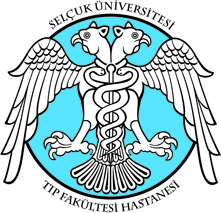 SELÇUK ÜNİVERSİTESİDOKÜMAN KODUEY.FR.02SELÇUK ÜNİVERSİTESİYAYIN TARIHI02.04.2012TIP FAKÜLTESİ HASTANESİREVIZYON NO06HİZMET İÇİ EĞİTİM PLANI -2022REV.TARIHI10.06.2019HİZMET İÇİ EĞİTİM PLANI -2022SAYFA NO1/1Eğitim KonusuEğitim Amaç Ve HedefiEğitim Aşamaları (temel eğitim,     ileri düzey eğitim,   teorik eğitim, pratik eğitim vb.)Eğitim Aşamaları (temel eğitim,     ileri düzey eğitim,   teorik eğitim, pratik eğitim vb.)Eğitim Aşamaları (temel eğitim,     ileri düzey eğitim,   teorik eğitim, pratik eğitim vb.)Eğitim YöntemiEğitim YöntemiEğitim Tarihi Saati Ve KatılımcıGrupEğitim Tarihi Saati Ve KatılımcıGrupEğitim Tarihi Saati Ve KatılımcıGrupSüreSüreEğitimciEğitimciEğitim YeriEğitim Etkinliği Değerlendirme Yöntemleri(ön-son test, gözlemler, anketler vb. )Eğitim Etkinliği Değerlendirme Yöntemleri(ön-son test, gözlemler, anketler vb. )Eğitim İçin Gerekli MateryallerEğitim İçin Gerekli MateryallerEğitim İçin Gerekli MateryallerEğitim İçin Gerekli MateryallerEğitim İçeriği (genel başlıklar)Eğitim KonusuEğitim Amaç Ve HedefiEğitim Aşamaları (temel eğitim,     ileri düzey eğitim,   teorik eğitim, pratik eğitim vb.)Eğitim Aşamaları (temel eğitim,     ileri düzey eğitim,   teorik eğitim, pratik eğitim vb.)Eğitim Aşamaları (temel eğitim,     ileri düzey eğitim,   teorik eğitim, pratik eğitim vb.)Eğitim YöntemiEğitim YöntemiTarihSaatKatılımcı GrupSüreSüreEğitimciEğitimciEğitim YeriEğitim Etkinliği Değerlendirme Yöntemleri(ön-son test, gözlemler, anketler vb. )Eğitim Etkinliği Değerlendirme Yöntemleri(ön-son test, gözlemler, anketler vb. )Eğitim İçin Gerekli MateryallerEğitim İçin Gerekli MateryallerEğitim İçin Gerekli MateryallerEğitim İçin Gerekli MateryallerEğitim İçeriği (genel başlıklar)ACIL SERVİSACIL SERVİSACIL SERVİSACIL SERVİSACIL SERVİSACIL SERVİSACIL SERVİSACIL SERVİSACIL SERVİSACIL SERVİSACIL SERVİSACIL SERVİSACIL SERVİSACIL SERVİSACIL SERVİSACIL SERVİSACIL SERVİSACIL SERVİSACIL SERVİSACIL SERVİSACIL SERVİSACIL SERVİSMekanik Ventilasyon En Kısa Sürede Güvenilir Bir Şekilde Hemşirelik Bakım ve Tedavisini SunmakTeorik-Pratik EğitimTeorik-Pratik EğitimSlayt SunumSlayt SunumOcak.2022Ocak.202215:0016:00Hemşire, Paramedik, A.T.T.1 SaatFeyza ŞahinFeyza ŞahinAcil Tip DerslikAcil Tip DerslikGözlem -Geri Bildirim-Ön Test- Son TestGözlem -Geri Bildirim-Ön Test- Son TestBilgisayar ve ProjeksiyonBilgisayar ve ProjeksiyonBilgisayar ve ProjeksiyonMekanik VentilasyonMekanik VentilasyonYetişkinlerde Temel Yaşam DesteğiEn Kısa Sürede Güvenilir Bir Şekilde Hemşirelik Bakım ve Tedavisini SunmakTeorik-Pratik EğitimTeorik-Pratik EğitimSlayt SunumSlayt SunumHaziran 2022Haziran 202215:0016:00Hemşire, Paramedik, A.T.T..1 SaatÖzgenur CoşkunÖzgenur CoşkunAcil Tip DerslikAcil Tip DerslikGözlem -Geri Bildirim-Ön Test- Son TestGözlem -Geri Bildirim-Ön Test- Son TestBilgisayar ve Projeksiyon Bilgisayar ve Projeksiyon Bilgisayar ve Projeksiyon Temel Yaşam DesteğiTemel Yaşam DesteğiCPR Yönetiminde Kullanılan İlaçlar, Dozları ve Hemşirelik YaklaşımıEn Kısa Sürede Güvenilir Bir Şekilde Hemşirelik Bakım Ve Tedavisini SunmakTeorik-Pratik EğitimTeorik-Pratik EğitimSlayt SunumSlayt SunumTemmuz2022Temmuz202215:0016:00Hemşire, Paramedik, A.T.T.1 SaatHalenur MusluHalenur MusluAcil Tip DerslikAcil Tip DerslikGözlem -Geri Bildirim-Ön Test- Son TestGözlem -Geri Bildirim-Ön Test- Son TestBilgisayar ve Projeksiyon Bilgisayar ve Projeksiyon Bilgisayar ve Projeksiyon Kardiyopulmoner ResüsitasyonKardiyopulmoner ResüsitasyonŞoktaki Hastalarda Kan ve Kan Ürünleri TransfüzyonuEn Kısa Sürede Güvenilir Bir Şekilde Hemşirelik Bakım Ve Tedavisini SunmakTeorik-Pratik EğitimTeorik-Pratik EğitimSlayt SunumSlayt SunumAğustos2022Ağustos202215:0016:00Hemşire, Paramedik, A.T.T..1 SaatMerve YakarMerve YakarAcil Tip DerslikAcil Tip DerslikGözlem -Geri Bildirim-Ön Test- Son TestGözlem -Geri Bildirim-Ön Test- Son TestBilgisayar ve Projeksiyon Bilgisayar ve Projeksiyon Bilgisayar ve Projeksiyon Şok ve hemşirelik yaklaşımıŞok ve hemşirelik yaklaşımıCovid-19 Pandemsinde Hemşirelik YaklaşımıEn Kısa Sürede Güvenilir Bir Şekilde Hemşirelik Bakım Ve Tedavisini SunmakTeorik-Pratik EğitimTeorik-Pratik EğitimSlayt SunumSlayt SunumEylül2022Eylül202215:0016:00Hemşire, Paramedik, A.T.T..1 SaatHuriye GözlıüHuriye GözlıüAcil Tip DerslikAcil Tip DerslikGözlem -Geri Bildirim-Ön Test- Son TestGözlem -Geri Bildirim-Ön Test- Son TestBilgisayar ve ProjeksiyonBilgisayar ve ProjeksiyonBilgisayar ve ProjeksiyonCovid-19Covid-19Multitravmalarda Hemşirelik YaklaşımıEn Kısa Sürede Güvenilir Bir Şekilde Hemşirelik Bakım Ve Tedavisini SunmakTeorik-Pratik EğitimTeorik-Pratik EğitimSlayt SunumSlayt SunumEkim2022Ekim202215:0016:00Hemşire, Paramedik, A.T.T.1 SaatBeyza ŞekerciBeyza ŞekerciAcil Tip DerslikAcil Tip DerslikGözlem -Geri Bildirim-Ön Test- Son TestGözlem -Geri Bildirim-Ön Test- Son TestBilgisayar ve Projeksiyon Bilgisayar ve Projeksiyon Bilgisayar ve Projeksiyon MultitravmaMultitravmaŞuuru Kapalı Hastalarda Hemşirelik YaklaşımıEn Kısa Sürede Güvenilir Bir Şekilde Hemşirelik Bakım Ve Tedavisini SunmakTeorik-Pratik EğitimTeorik-Pratik EğitimSlayt SunumSlayt SunumKasım2022Kasım202215:0016:00Hemşire, Paramedik, A.T.T..1 SaatGizem ŞenGizem ŞenAcil Tip DerslikAcil Tip DerslikGözlem -Geri Bildirim-Ön Test- Son TestGözlem -Geri Bildirim-Ön Test- Son TestBilgisayar ve ProjeksiyonBilgisayar ve ProjeksiyonBilgisayar ve ProjeksiyonŞuuru Kapalı HastaŞuuru Kapalı HastaKan Transfüzyonunda Hemşirelik YaklaşimiEn Kısa Sürede Güvenilir Bir Şekilde Hemşirelik Bakım Ve Tedavisini SunmakTeorik-Pratik EğitimTeorik-Pratik EğitimSlayt SunumSlayt SunumAralık2022Aralık202215:0016:00Hemşire, Paramedik, A.T.T..1 Saat Havva TekinHavva TekinAcil Tip DerslikAcil Tip DerslikGözlem -Geri Bildirim-Ön Test- Son TestGözlem -Geri Bildirim-Ön Test- Son TestBilgisayar Ve ProjeksiyonBilgisayar Ve ProjeksiyonBilgisayar Ve ProjeksiyonKan TransfizyonuKan TransfizyonuÇOCUK ACİLÇOCUK ACİLÇOCUK ACİLÇOCUK ACİLÇOCUK ACİLÇOCUK ACİLÇOCUK ACİLÇOCUK ACİLÇOCUK ACİLÇOCUK ACİLÇOCUK ACİLÇOCUK ACİLÇOCUK ACİLÇOCUK ACİLÇOCUK ACİLÇOCUK ACİLÇOCUK ACİLÇOCUK ACİLÇOCUK ACİLÇOCUK ACİLÇOCUK ACİLÇOCUK ACİLIM-IV-SC-Oral İlaç UygulamalarıGüvenli Tedavi SağlanmasıTeorik-Pratik EğitimSlayt SunumSlayt SunumSlayt Sunum04.02202204.02202215:0016:00Hemşire, Paramedik, A.T.T.1 SaatHilal AydemirHilal AydemirÇocuk Acil DerslikÇocuk Acil DerslikGözlem -Geri Bildirim-Ön Test- Son TestGözlem -Geri Bildirim-Ön Test- Son TestBilgisayar ve ProjeksiyonBilgisayar ve ProjeksiyonBilgisayar ve Projeksiyonİlaç Doz Hesaplamaları Ve Uygulama Yolları,İlaç Doz Hesaplamaları Ve Uygulama Yolları,Anaflakside MüdahaleAcil Ve Hızlı MüdahaleTeorik-Pratik EğitimSlayt SunumSlayt SunumSlayt Sunum01.04202201.04202215:0016:00Hemşire, Paramedik, A.T.T..1 SaatAleyna ÇetinkayaAleyna ÇetinkayaÇocuk Acil DerslikÇocuk Acil DerslikGözlem -Geri Bildirim-Ön Test- Son TestGözlem -Geri Bildirim-Ön Test- Son TestBilgisayar ve ProjeksiyonBilgisayar ve ProjeksiyonBilgisayar ve ProjeksiyonKullanılan İlaçlarve Müdahale SırasıKullanılan İlaçlarve Müdahale SırasıHastaneye Yatan Çocukla İletişimAnksiyeteyi AzaltmakTeorik-Pratik EğitimSlayt SunumSlayt SunumSlayt Sunum01.05.202201.05.202215:0016:00Hemşire, Paramedik, A.T.T..1 SaatE. Mine DemirelE. Mine DemirelÇocuk Acil DerslikÇocuk Acil DerslikGözlem -Geri Bildirim-Ön Test- Son TestGözlem -Geri Bildirim-Ön Test- Son TestBilgisayar ve ProjeksiyonBilgisayar ve ProjeksiyonBilgisayar ve ProjeksiyonÇocuktada Kaygı Ve Stresi AzaltmaÇocuktada Kaygı Ve Stresi AzaltmaKardiyo Pulmoner ResusitasonHızlı Ve Etkin MüdahaleTeorik-Pratik EğitimSlayt SunumSlayt SunumSlayt Sunum01.06202201.06202215:0016:00Hemşire, Paramedik, A.T.T.1 SaatMerve UğuzMerve UğuzÇocuk Acil DerslikÇocuk Acil DerslikGözlem -Geri Bildirim-Ön Test- Son TestGözlem -Geri Bildirim-Ön Test- Son TestBilgisayar ve ProjeksiyonBilgisayar ve ProjeksiyonBilgisayar ve ProjeksiyonCPR ‘DaUygulama SıralamasıCPR ‘DaUygulama SıralamasıHastanın Servise Kabulü Ve TaburculuğuHasta Oryantasyonu,Düzenli Çalışma OrtamıTeorik-Pratik EğitimSlayt SunumSlayt SunumSlayt Sunum01.09202201.09202215:0016:00Hemşire, Paramedik, A.T.T.1 SaatBerke ÇipanBerke ÇipanÇocuk Acil DerslikÇocuk Acil DerslikGözlem -Geri Bildirim-Ön Test- Son TestGözlem -Geri Bildirim-Ön Test- Son TestBilgisayar ve ProjeksiyonBilgisayar ve ProjeksiyonBilgisayar ve ProjeksiyonServis Tanıtımı,Taburculuk Formları Ve EğitimiServis Tanıtımı,Taburculuk Formları Ve EğitimiFebril KonvüzyonKonvüzyonTeorik-Pratik EğitimSlayt SunumSlayt SunumSlayt Sunum01.10202201.10202215:0016:00Hemşire, Paramedik, A.T.T.1 SaatAyşe Nur GüzelAyşe Nur GüzelÇocuk Acil DerslikÇocuk Acil DerslikGözlem -Geri Bildirim-Ön Test- Son TestGözlem -Geri Bildirim-Ön Test- Son TestBilgisayar ve ProjeksiyonBilgisayar ve ProjeksiyonBilgisayar ve ProjeksiyonNöbet Hastası Takip ve BakımıNöbet Hastası Takip ve BakımıKAN ALMAKAN ALMAKAN ALMAKAN ALMAKAN ALMAKAN ALMAKAN ALMAKAN ALMAKAN ALMAKAN ALMAKAN ALMAKAN ALMAKAN ALMAKAN ALMAKAN ALMAKAN ALMAKAN ALMAKAN ALMAKAN ALMAKAN ALMAKAN ALMAKAN ALMACovid 19 Pandemi Döneminde Tükenmişlik SendromuKan Alma Çalışanlarını Konuyla İlgili BilgilendirmekTeorik-Pratik EğitimSlayt SunumSlayt SunumSlayt Sunum08.02202208.02202213:0014:00Kan Alma Çalşanları1 SaatKübra ErdalKübra ErdalKan Alma DerslikKan Alma DerslikGözlem -Geri Bildirim-Ön Test- Son TestGözlem -Geri Bildirim-Ön Test- Son TestBilgisayar ve ProjeksiyonBilgisayar ve ProjeksiyonBilgisayar ve ProjeksiyonPandemi Döneminde TükenmişlikPandemi Döneminde TükenmişlikÇocuklarda İlk Ve Acil YardımGenel Durumu Bozulan Hastaya Doğru Müdahale YapabilmekTeorik-Pratik EğitimSlayt SunumSlayt SunumSlayt Sunum12.03202212.03202213:0014:00Kan Alma Çalşanları1 SaatÜnzileDeğerliÜnzileDeğerliKan Alma DerslikKan Alma DerslikGözlem -Geri Bildirim-Ön Test- Son TestGözlem -Geri Bildirim-Ön Test- Son TestBilgisayar ve ProjeksiyonBilgisayar ve ProjeksiyonBilgisayar ve Projeksiyonİlk Yardım Gereken Çocuklarda Doğru İlk Yardımİlk Yardım Gereken Çocuklarda Doğru İlk YardımKan Alma Tüpleri Ve Tüp SeviyeleriKan Alma Tüplerinin Doğru KullanımıTeorik-Pratik EğitimSlayt SunumSlayt SunumSlayt Sunum14.05202214.05202213:0014:00Kan Alma Çalşanları1 SaatAhu AydınAhu AydınKan Alma DerslikKan Alma DerslikGözlem -Geri Bildirim-Ön Test- Son TestGözlem -Geri Bildirim-Ön Test- Son TestBilgisayar ve ProjeksiyonBilgisayar ve ProjeksiyonBilgisayar ve ProjeksiyonKan Alma Tüplerinin Özelliklerinin ÖğrenilmesiKan Alma Tüplerinin Özelliklerinin ÖğrenilmesiHasta İle İletişimHastalarla Doğru İletişim KurmakTeorik-Pratik EğitimSlayt SunumSlayt SunumSlayt Sunum09.07202209.07202213:0014:00Kan Alma Çalşanları1 SaatZeynep AlmazZeynep AlmazKan Alma DerslikKan Alma DerslikGözlem -Geri Bildirim-Ön Test- Son TestGözlem -Geri Bildirim-Ön Test- Son TestBilgisayar ve ProjeksiyonBilgisayar ve ProjeksiyonBilgisayar ve ProjeksiyonHasta Birey İle Doğru İletişim KurmakHasta Birey İle Doğru İletişim KurmakHasta MahremiyetiKan Alma Çalışanlarını Konuyla İlgili BilgilendirmekTeorik-Pratik EğitimSlayt SunumSlayt SunumSlayt Sunum24.09202224.09202213:0014:00Kan Alma Çalşanları1 SaatDilara GülyiğitDilara GülyiğitKan Alma DerslikKan Alma DerslikGözlem -Geri Bildirim-Ön Test- Son TestGözlem -Geri Bildirim-Ön Test- Son TestBilgisayar ve ProjeksiyonBilgisayar ve ProjeksiyonBilgisayar ve ProjeksiyonHasta Mahremiyeti Hakkında Bilgi VerilmesiHasta Mahremiyeti Hakkında Bilgi VerilmesiOGTTOgtt’nin YapılışıTeorik-Pratik EğitimSlayt SunumSlayt SunumSlayt Sunum12.11202212.11202213:0014:00Kan Alma Çalşanları1 SaatAyşe Nur Yıldız KüçükeserAyşe Nur Yıldız KüçükeserKan Alma DerslikKan Alma DerslikGözlem -Geri Bildirim-Ön Test- Son TestGözlem -Geri Bildirim-Ön Test- Son TestBilgisayar ve ProjeksiyonBilgisayar ve ProjeksiyonBilgisayar ve ProjeksiyonOGTT Nedir?Hangi Durumlarda Yapılır?OGTT Nedir?Hangi Durumlarda Yapılır?KAN MERKEZİKAN MERKEZİKAN MERKEZİKAN MERKEZİKAN MERKEZİKAN MERKEZİKAN MERKEZİKAN MERKEZİKAN MERKEZİKAN MERKEZİKAN MERKEZİKAN MERKEZİKAN MERKEZİKAN MERKEZİKAN MERKEZİKAN MERKEZİKAN MERKEZİKAN MERKEZİKAN MERKEZİKAN MERKEZİKAN MERKEZİKAN MERKEZİHemovijilans sistemi nedirHemovijilans sisteminin tanınması ve reaksiyonların uygun şekilde bildirilmesiTeorik-Pratik EğitimSlayt SunumSlayt SunumSlayt SunumNisan2022Nisan202215:3016:30Ebe Hemş.ATTSağ. Mem.ParamedikSağ.Tek1 saatBelgin ŞANLIBelgin ŞANLIKan Merkezi DerslikKan Merkezi DerslikGözlem -Geri Bildirim-Ön Test- Son TestGözlem -Geri Bildirim-Ön Test- Son TestBilgisayar ve ProjeksiyonBilgisayar ve ProjeksiyonBilgisayar ve ProjeksiyonHemovijilans sistemi ve işleyişiRehberde yer alan konularTransfüzyon reaksiyonlarının bildirimiHemovijilans sistemi ve işleyişiRehberde yer alan konularTransfüzyon reaksiyonlarının bildirimiKan ve kan bileşenleri transfüzyonu ve transfüzyon reaksiyonlarıTransfüzyon işlemini güvenli şekilde gerçekleştirmekTeorik-Pratik EğitimSlayt SunumSlayt SunumSlayt SunumMayıs2022Mayıs202215:3016:30EbeHemş.ATTSağ. Mem.ParamedikSağ.Tek1 saatBelgin ŞanlıBelgin ŞanlıKan Merkezi DerslikKan Merkezi DerslikGözlem -Geri Bildirim-Ön Test- Son TestGözlem -Geri Bildirim-Ön Test- Son TestBilgisayar ve Projeksiyon Bilgisayar ve Projeksiyon Bilgisayar ve Projeksiyon Kan bişenlerinin özellikleri ve güvenli transferiGüvenli transfüzyonTransfüzyon reaksiyonlarıKan bişenlerinin özellikleri ve güvenli transferiGüvenli transfüzyonTransfüzyon reaksiyonlarıKan bileşenleri özellikleri ve saklanma koşullarıKan bileşenlerinin uygun şekilde muhafaza edilmesiTeorik-Pratik EğitimSlayt SunumSlayt SunumSlayt SunumHaziran2022Haziran202215:3016:30Lab. personeli1 saatSelçuk AcarSelçuk AcarKan Merkezi DerslikKan Merkezi DerslikGözlem -Geri Bildirim-Ön Test- Son TestGözlem -Geri Bildirim-Ön Test- Son TestBilgisayar ve Projeksiyon Bilgisayar ve Projeksiyon Bilgisayar ve Projeksiyon Kan bişenlerinin özellikleri ve güvenli şekilde muhafazası ve transferiKan bişenlerinin özellikleri ve güvenli şekilde muhafazası ve transferiKan grubuKan Grububnun doğru çalışılmasının sağlanmasıTeorik-Pratik EğitimSlayt SunumSlayt SunumSlayt SunumEylül2022Eylül202215:3016:30Lab. personeli1 saatFatma Tuba ÖzaydınlıFatma Tuba ÖzaydınlıKan Merkezi DerslikKan Merkezi DerslikGözlem -Geri Bildirim-Ön Test- Son TestGözlem -Geri Bildirim-Ön Test- Son TestBilgisayar ve Projeksiyon Bilgisayar ve Projeksiyon Bilgisayar ve Projeksiyon Kan grubunun çalışılma yötemleri ve Forward Reverse çalışılmasıKan grubunun çalışılma yötemleri ve Forward Reverse çalışılmasıKan merkezinin iş akışı 1Transfüzyon merkezinin iş akışının aksamadan devam ettirilmesiTeorik-Pratik EğitimSlayt SunumSlayt SunumSlayt SunumEkim2022Ekim202215:3016:30Lab. personeli1 saatAbdullah ŞenerAbdullah ŞenerKan Merkezi DerslikKan Merkezi DerslikGözlem -Geri Bildirim-Ön Test- Son TestGözlem -Geri Bildirim-Ön Test- Son TestBilgisayar ve Projeksiyon Bilgisayar ve Projeksiyon Bilgisayar ve Projeksiyon Donör değerlendirme ve Kabul kriterleriÜrün Hazırlama ve Çalışılan immünolojik testlerDonör değerlendirme ve Kabul kriterleriÜrün Hazırlama ve Çalışılan immünolojik testlerCoombs TestleriCoombs testlerinin doğru değerlendirilmesinin sağlanmasıTeorik-Pratik EğitimSlayt SunumSlayt SunumSlayt SunumKasım2022Kasım202215:3016:30Lab. personeli1 saatAhmed YimenicioğluAhmed YimenicioğluKan Merkezi DerslikKan Merkezi DerslikGözlem -Geri Bildirim-Ön Test- Son TestGözlem -Geri Bildirim-Ön Test- Son TestBilgisayar ve Projeksiyon Bilgisayar ve Projeksiyon Bilgisayar ve Projeksiyon Direct ve İndirekt Coombs Testlerini Çalışma YöntemleriDirect ve İndirekt Coombs Testlerini Çalışma YöntemleriAferez 1Aferez işleminin öenmi ve uygulamanın doğru şekilde gerçekleştirilmesiTeorik-Pratik EğitimSlayt SunumSlayt SunumSlayt SunumAralık2022Aralık202215:3016:30Lab. personeli1 saatZeynep AydınZeynep AydınKan Merkezi DerslikKan Merkezi DerslikGözlem -Geri Bildirim-Ön Test- Son TestGözlem -Geri Bildirim-Ön Test- Son TestBilgisayar ve Projeksiyon Bilgisayar ve Projeksiyon Bilgisayar ve Projeksiyon Aferez İşlemi PrensibiBağışçının bilgilendirilmesiAferez TipleriAferez İşlemi PrensibiBağışçının bilgilendirilmesiAferez TipleriBİYOKİMYA LABORATUVARIBİYOKİMYA LABORATUVARIBİYOKİMYA LABORATUVARIBİYOKİMYA LABORATUVARIBİYOKİMYA LABORATUVARIBİYOKİMYA LABORATUVARIBİYOKİMYA LABORATUVARIBİYOKİMYA LABORATUVARIBİYOKİMYA LABORATUVARIBİYOKİMYA LABORATUVARIBİYOKİMYA LABORATUVARIBİYOKİMYA LABORATUVARIBİYOKİMYA LABORATUVARIBİYOKİMYA LABORATUVARIBİYOKİMYA LABORATUVARIBİYOKİMYA LABORATUVARIBİYOKİMYA LABORATUVARIBİYOKİMYA LABORATUVARIBİYOKİMYA LABORATUVARIBİYOKİMYA LABORATUVARIBİYOKİMYA LABORATUVARIBİYOKİMYA LABORATUVARINumune Kabul, Red ve transfer kriterleri,  Test Bazında Çalışma ve Sonuç Verme Süreleri, Panik Değerler Ve Panik Değer Bildirimi ile Ilgili Kuralllar  Biyokimya Çalışanlarının Numune Çalışma süreleri ve Kabul, red kriterleri ve panik değerler hakkında bilgilendirilmesiTeorik-Pratik EğitimSlayt SunumSlayt SunumSlayt SunumOcak2022Ocak202215:3016:30Biyokimya çalışanları1 SaatIlkay GüzelIlkay GüzelBiyokimya Laboratuvarı DerslikBiyokimya Laboratuvarı DerslikGözlem -Geri Bildirim-Ön Test- Son TestGözlem -Geri Bildirim-Ön Test- Son TestBilgisayar ve Projeksiyon Bilgisayar ve Projeksiyon Bilgisayar ve Projeksiyon Numune Kabul ve red kriterleri,  -Test sonuc verme süreleriPanik değerNumune Kabul ve red kriterleri,  -Test sonuc verme süreleriPanik değerKangazı cihazının çalışma prensibi ve sonuçların değerlendirilmesiBiyokimya çalışanlarının bilinçli çalışmaya yönlendirilmesiTeorik-Pratik EğitimSlayt SunumSlayt SunumSlayt SunumŞubat2022Şubat202215:3016:30Biyokimya çalışanları1 SaatAbdullah Furkan GezerAbdullah Furkan GezerBiyokimya Laboratuvarı DerslikBiyokimya Laboratuvarı DerslikGözlem -Geri Bildirim-Ön Test- Son TestGözlem -Geri Bildirim-Ön Test- Son TestBilgisayar ve Projeksiyon Bilgisayar ve Projeksiyon Bilgisayar ve Projeksiyon Cihazın çalışma prensibiCihazın çalışma prensibiİdrar cihazının çalışma prensibi ve sonuçların değerlendirilmesiBiyokimya çalışanlarının bilinçli çalışmaya yönlendirilmesiTeorik-Pratik EğitimSlayt SunumSlayt SunumSlayt SunumMart2022Mart202215:3016:30Biyokimya çalışanları1 SaatAydın BerkAydın BerkBiyokimya Laboratuvarı DerslikBiyokimya Laboratuvarı DerslikGözlem -Geri Bildirim-Ön Test- Son TestGözlem -Geri Bildirim-Ön Test- Son TestBilgisayar ve Projeksiyon Bilgisayar ve Projeksiyon Bilgisayar ve Projeksiyon Cihazın çalışma prensibiCihazın çalışma prensibiTıbbı Cihaz Güvenliği, Cihazların Çalışma Prensibi ve çalışılan testlerBiyokimya çalışanlarının bilinçli çalışmaya yönlendirilmesiTeorik-Pratik EğitimSlayt SunumSlayt SunumSlayt SunumNisan2022Nisan202215:3016:30Biyokimya çalışanları1 SaatBirgül YalçınBirgül YalçınBiyokimya Laboratuvarı DerslikBiyokimya Laboratuvarı DerslikGözlem -Geri Bildirim-Ön Test- Son TestGözlem -Geri Bildirim-Ön Test- Son TestBilgisayar ve Projeksiyon Bilgisayar ve Projeksiyon Bilgisayar ve Projeksiyon Biyokimya laboratuvarında kullanılan cihazların çalışma prensibi ve çalışılan testlerBiyokimya laboratuvarında kullanılan cihazların çalışma prensibi ve çalışılan testlerLaboratuvar işleyiş süreciNumune Kabul-analiz-sonuç çıkana kadar olan süreç hakkında bilgilendirmeTeorik-Pratik EğitimSlayt SunumSlayt SunumSlayt SunumMayıs2022Mayıs202215:3016:30Biyokimya çalışanları1 SaatOğuzhan TokOğuzhan TokBiyokimya Laboratuvarı DerslikBiyokimya Laboratuvarı DerslikGözlem -Geri Bildirim-Ön Test- Son TestGözlem -Geri Bildirim-Ön Test- Son TestBilgisayar ve Projeksiyon Bilgisayar ve Projeksiyon Bilgisayar ve Projeksiyon Laboratuvar işleyiş süreci (Numune Kabul-analiz-sonuç çıkana kadar olan süreç)Laboratuvar işleyiş süreci (Numune Kabul-analiz-sonuç çıkana kadar olan süreç)Koagülasyon cihazının çalışma prensibi ve sonuçların değerlendirilmesiBiyokimya çalışanlarının kalibrasyon kalite ve kontrol hakkında bilgilendirilmesiTeorik-Pratik EğitimSlayt SunumSlayt SunumSlayt SunumHaziran2022Haziran202215:3016:30Biyokimya çalışanları1 SaatHasibe SakarHasibe SakarBiyokimya Laboratuvarı DerslikBiyokimya Laboratuvarı DerslikGözlem -Geri Bildirim-Ön Test- Son TestGözlem -Geri Bildirim-Ön Test- Son TestBilgisayar ve ProjeksiyonBilgisayar ve ProjeksiyonBilgisayar ve ProjeksiyonCihazın çalışma prensibiCihazın çalışma prensibiHemogram cihazının çalışma prensibi ve sonuçların değerlendirilmesiBiyokimya çalışanlarının bilinçli çalışmaya yönlendirilmesiTeorik-Pratik EğitimSlayt SunumSlayt SunumSlayt SunumEylül2022Eylül202215:3016:30Biyokimya çalışanları1 SaatBüşra TokBüşra TokBiyokimya Laboratuvarı DerslikBiyokimya Laboratuvarı DerslikGözlem -Geri Bildirim-Ön Test- Son TestGözlem -Geri Bildirim-Ön Test- Son TestBilgisayar ve Projeksiyon Bilgisayar ve Projeksiyon Bilgisayar ve Projeksiyon Cihazın çalışma prensibiCihazın çalışma prensibiHormon cihazının çalışma prensibi ve sonuçların değerlendirilmesiBiyokimya çalışanlarının bilinçli çalışmaya yönlendirilmesiTeorik-Pratik EğitimSlayt SunumSlayt SunumSlayt SunumEkim2022Ekim202215:3016:30Biyokimya çalışanları1 SaatGülsem Demir Gülsem Demir Biyokimya Laboratuvarı DerslikBiyokimya Laboratuvarı DerslikGözlem -Geri Bildirim-Ön Test- Son TestGözlem -Geri Bildirim-Ön Test- Son TestBilgisayar ve Projeksiyon Bilgisayar ve Projeksiyon Bilgisayar ve Projeksiyon Cihazın çalışma prensibiCihazın çalışma prensibiBiyokimya cihazının çalışma prensibi ve sonuçların değerlendirilmesiBiyokimya çalışanlarının bilinçli çalışmaya yönlendirilmesiTeorik-Pratik EğitimSlayt SunumSlayt SunumSlayt SunumKasım2022Kasım202215:3016:30Biyokimya çalışanları1 SaatSümeyra KolSümeyra KolBiyokimya Laboratuvarı DerslikBiyokimya Laboratuvarı DerslikGözlem -Geri Bildirim-Ön Test- Son TestGözlem -Geri Bildirim-Ön Test- Son TestBilgisayar ve Projeksiyon Bilgisayar ve Projeksiyon Bilgisayar ve Projeksiyon Cihazın çalışma prensibiCihazın çalışma prensibiMİKROBİYOLOJİ LABORATUVARIMİKROBİYOLOJİ LABORATUVARIMİKROBİYOLOJİ LABORATUVARIMİKROBİYOLOJİ LABORATUVARIMİKROBİYOLOJİ LABORATUVARIMİKROBİYOLOJİ LABORATUVARIMİKROBİYOLOJİ LABORATUVARIMİKROBİYOLOJİ LABORATUVARIMİKROBİYOLOJİ LABORATUVARIMİKROBİYOLOJİ LABORATUVARIMİKROBİYOLOJİ LABORATUVARIMİKROBİYOLOJİ LABORATUVARIMİKROBİYOLOJİ LABORATUVARIMİKROBİYOLOJİ LABORATUVARIMİKROBİYOLOJİ LABORATUVARIMİKROBİYOLOJİ LABORATUVARIMİKROBİYOLOJİ LABORATUVARIMİKROBİYOLOJİ LABORATUVARIMİKROBİYOLOJİ LABORATUVARIMİKROBİYOLOJİ LABORATUVARIMİKROBİYOLOJİ LABORATUVARIMİKROBİYOLOJİ LABORATUVARIOryantasyon EğitimiPersonelin Uyumunu SağlamakTeorik-Pratik EğitimSözel AnlatımSözel AnlatımSözel AnlatımPersonel İşe BaşlangıçlarındaPersonel İşe Başlangıçlarında15:3016:30Lab. Personeli1 SaatProf. Dr. Uğur ArslanProf. Dr. Uğur ArslanMikrobiyoloji Lab. DerslikMikrobiyoloji Lab. DerslikGözlem -Geri Bildirim-Ön Test- Son TestGözlem -Geri Bildirim-Ön Test- Son TestBilgisayar ve Projeksiyon Bilgisayar ve Projeksiyon Bilgisayar ve Projeksiyon Oryantasyon EğitimiOryantasyon EğitimiCihaz Eğitimi (Kullanımı, Bakım, Temizlik, Sorunlar ve Çözüm)Cihaz Kullanımı, Bakım, Temizlik, Sorunlar ve Çözümünün ÖğrenilmesiTeorik-Pratik EğitimSlayt SunumSlayt SunumSlayt SunumŞubat2022Şubat202215:3016:30Lab. Personeli1 SaatSerkan AltunSerkan AltunMikrobiyoloji Lab. DerslikMikrobiyoloji Lab. DerslikGözlem -Geri Bildirim-Ön Test- Son TestGözlem -Geri Bildirim-Ön Test- Son TestBilgisayar ve Projeksiyon Bilgisayar ve Projeksiyon Bilgisayar ve Projeksiyon Cihaz Kullanımı, Bakımı, Temizliği, Sorunlar Ve ÇözümlerCihaz Kullanımı, Bakımı, Temizliği, Sorunlar Ve ÇözümlerLaboratuvar GüvenliğiPersonelin Laboratuvar Güvenliğini BilmesiTeorik-Pratik EğitimSlayt SunumSlayt SunumSlayt SunumMart2022Mart202215:3016:30Lab. Personeli1 SaatSelma KızıltaşSelma KızıltaşMikrobiyoloji Lab. DerslikMikrobiyoloji Lab. DerslikGözlem -Geri Bildirim-Ön Test- Son TestGözlem -Geri Bildirim-Ön Test- Son TestBilgisayar ve Projeksiyon Bilgisayar ve Projeksiyon Bilgisayar ve Projeksiyon Laboratuvar Fiziksel, Kimyasal Ve Biyolojik GüvenlikLaboratuvar Fiziksel, Kimyasal Ve Biyolojik GüvenlikEl Hijyeni ve Atık YönetimiHijyenik El Yıkamasının UygulanmasıTeorik-Pratik EğitimSlayt SunumSlayt SunumSlayt SunumNisan2022Nisan202215:3016:30Lab. Personeli1 SaatÜmmügülsüm TuruçÜmmügülsüm TuruçMikrobiyoloji Lab. DerslikMikrobiyoloji Lab. DerslikGözlem -Geri Bildirim-Ön Test- Son TestGözlem -Geri Bildirim-Ön Test- Son TestBilgisayar ve Projeksiyon Bilgisayar ve Projeksiyon Bilgisayar ve Projeksiyon El HijyeniEl HijyeniKalite EğitimiPersonelin Kalite Hakkında Bilgi EdinmesiTeorik-Pratik EğitimSlayt SunumSlayt SunumSlayt SunumMayıs2022Mayıs202215:3016:30Lab. Personeli1 SaatGülbahar ÖrtaşGülbahar ÖrtaşMikrobiyoloji Lab. DerslikMikrobiyoloji Lab. DerslikGözlem -Geri Bildirim-Ön Test- Son TestGözlem -Geri Bildirim-Ön Test- Son TestBilgisayar ve Projeksiyon Bilgisayar ve Projeksiyon Bilgisayar ve Projeksiyon Kalite StandartlarıKalite StandartlarıKalibrasyon EğitimiCihaz Kalibrasyonunun Öneminin KavramasıTeorik-Pratik EğitimSlayt SunumSlayt SunumSlayt SunumHaziran2022Haziran202215:3016:30Lab. Personeli1 SaatDerya CeylanDerya CeylanMikrobiyoloji Lab. DerslikMikrobiyoloji Lab. DerslikGözlem -Geri Bildirim-Ön Test- Son TestGözlem -Geri Bildirim-Ön Test- Son TestBilgisayar ve Projeksiyon Bilgisayar ve Projeksiyon Bilgisayar ve Projeksiyon Cihaz Kalibrasyon BasamaklarıCihaz Kalibrasyon Basamakları     Numune Transfer EğitimiNumune Transferinin ÖğrenilmesiTeorik-Pratik EğitimSlayt SunumSlayt SunumSlayt SunumEylül2022Eylül202215:3016:30Lab. Personeli1 SaatEmıne KüçükçalıkEmıne KüçükçalıkMikrobiyoloji Lab. DerslikMikrobiyoloji Lab. DerslikGözlem -Geri Bildirim-Ön Test- Son TestGözlem -Geri Bildirim-Ön Test- Son TestBilgisayar ve Projeksiyon Bilgisayar ve Projeksiyon Bilgisayar ve Projeksiyon Numune Taşıma Ve Saklama KoşularıNumune Taşıma Ve Saklama KoşularıNumune Kabul Ret KriterleriNumune Kabul Ret Kriterlerinin  ÖğrenilmesiTeorik-Pratik EğitimSlayt SunumSlayt SunumSlayt SunumEkim2022Ekim202215:3016:30Lab. Personeli1 SaatHılal KöylüoğluHılal KöylüoğluMikrobiyoloji Lab. DerslikMikrobiyoloji Lab. DerslikGözlem -Geri Bildirim-Ön Test- Son TestGözlem -Geri Bildirim-Ön Test- Son TestBilgisayar ve Projeksiyon Bilgisayar ve Projeksiyon Bilgisayar ve Projeksiyon Numune Kabul Ve Ret KriterleriNumune Kabul Ve Ret KriterleriPanik Değerler Ve BildirimiPanik Değerleri Öğrenmesi Ve BildirilmesiTeorik-Pratik EğitimSlayt SunumSlayt SunumSlayt SunumKasım2022Kasım202215:3016:30Lab. Personeli1 SaatUmut AyanUmut AyanMikrobiyoloji Lab. DerslikMikrobiyoloji Lab. DerslikGözlem -Geri Bildirim-Ön Test- Son TestGözlem -Geri Bildirim-Ön Test- Son TestBilgisayar ve Projeksiyon Bilgisayar ve Projeksiyon Bilgisayar ve Projeksiyon Panik Değerler Ve BildirimiPanik Değerler Ve BildirimiStok Yönetimi (Miat ve Uygunluk)Kit Stok Yönetimini ÖğrenmesiTeorik-Pratik EğitimSlayt SunumSlayt SunumSlayt SunumAralık2022Aralık202215:3016:30Lab. Personeli1 SaatMüşerref  SezenMüşerref  SezenMikrobiyoloji Lab. DerslikMikrobiyoloji Lab. DerslikGözlem -Geri Bildirim-Ön Test- Son TestGözlem -Geri Bildirim-Ön Test- Son TestBilgisayar ve ProjeksiyonBilgisayar ve ProjeksiyonBilgisayar ve ProjeksiyonStok Yönetimi (Miat Ve Uygunluk)Stok Yönetimi (Miat Ve Uygunluk)PATOLOJİ LABORATUVARIPATOLOJİ LABORATUVARIPATOLOJİ LABORATUVARIPATOLOJİ LABORATUVARIPATOLOJİ LABORATUVARIPATOLOJİ LABORATUVARIPATOLOJİ LABORATUVARIPATOLOJİ LABORATUVARIPATOLOJİ LABORATUVARIPATOLOJİ LABORATUVARIPATOLOJİ LABORATUVARIPATOLOJİ LABORATUVARIPATOLOJİ LABORATUVARIPATOLOJİ LABORATUVARIPATOLOJİ LABORATUVARIPATOLOJİ LABORATUVARIPATOLOJİ LABORATUVARIPATOLOJİ LABORATUVARIPATOLOJİ LABORATUVARIPATOLOJİ LABORATUVARIPATOLOJİ LABORATUVARIPATOLOJİ LABORATUVARIİletişim,Hasta Hakları Ve Hasta Memnuniyetiİletişim,Hasta Hakları Ve Hasta Memnuniyetinin SağlanmasıTeorik-Pratik EğitimSlayt SunumSlayt SunumSlayt Sunum Ocak 2022 Ocak 202215:3016:30Patoloji Çalışanları1saatSavaş CeylanSavaş CeylanPatoloji Toplantı OdasıPatoloji Toplantı OdasıGözlem -Geri Bildirim-Ön Test- Son TestGözlem -Geri Bildirim-Ön Test- Son TestBilgisayar, ProjeksiyonBilgisayar, ProjeksiyonBilgisayar, Projeksiyonİletişimin Önemi, Hasta Hakları Ve Hasta Memnuniyeti Hakkında Bilgilendirmeİletişimin Önemi, Hasta Hakları Ve Hasta Memnuniyeti Hakkında BilgilendirmeNumune Kabul Ve Ret Kriterleri,Örnek Alımı Ve TransferiLaboratuar’a Gelen Numunelerin Kabulü Ve Transferi Hakkında BilgilendirmeTeorik-Pratik EğitimSlayt SunumSlayt SunumSlayt Sunum Mart 2022 Mart 202215:3016:30Patoloji Çalışanları1saatŞerife ÇetinelŞerife ÇetinelPatoloji Toplantı OdasıPatoloji Toplantı OdasıGözlem -Geri Bildirim-Ön Test- Son TestGözlem -Geri Bildirim-Ön Test- Son TestBilgisayar, ProjeksiyonBilgisayar, ProjeksiyonBilgisayar, ProjeksiyonTransfer Sırasında Uyulması Gereken Kurallar,Örneklerin Kabul-Red KriterleriTransfer Sırasında Uyulması Gereken Kurallar,Örneklerin Kabul-Red KriterleriPatoloji LaboratuvarındaKişisel Koruyucu Ekipman KullanımıPatoloji Laboratuvarında Kullanılan Kişisel Koruyucu Ekipmanlar Hakkında BilgilendirmeTeorik-Pratik EğitimSlayt SunumSlayt SunumSlayt Sunum Mayıs 2022 Mayıs 202215:3016:30Patoloji Çalışanları1saatOsman SarıarslanOsman SarıarslanPatoloji Toplantı OdasıPatoloji Toplantı OdasıGözlem -Geri Bildirim-Ön Test- Son TestGözlem -Geri Bildirim-Ön Test- Son TestBilgisayar, ProjeksiyonBilgisayar, ProjeksiyonBilgisayar, ProjeksiyonPatoloji Laboratuvarında Kullanılan Kişisel Koruyucu Ekipmanların Kullanım Yeri Ve Şekli Hakkında Eğitim VerilmesiPatoloji Laboratuvarında Kullanılan Kişisel Koruyucu Ekipmanların Kullanım Yeri Ve Şekli Hakkında Eğitim VerilmesiMalzeme ve Cihazların Güvenli KullanımıMalzeme ve Cihazların Güvenli KullanabilmekTeorik-Pratik EğitimSlayt SunumSlayt SunumSlayt Sunum Temmuz 2022 Temmuz 202215:3016:30Patoloji Çalışanları1saatLütfiye ÇakarLütfiye ÇakarPatoloji Toplantı OdasıPatoloji Toplantı OdasıGözlem -Geri Bildirim-Ön Test- Son TestGözlem -Geri Bildirim-Ön Test- Son TestBilgisayar, ProjeksiyonBilgisayar, ProjeksiyonBilgisayar, Projeksiyon1-Cihaz Ve Malzemlerin Kullanımı2-Miat Kontrolü.Güvenli Kullanım Kuralları.Cihazların Bakım Temizliği.Sık Karşılaşılan Sorunlar1-Cihaz Ve Malzemlerin Kullanımı2-Miat Kontrolü.Güvenli Kullanım Kuralları.Cihazların Bakım Temizliği.Sık Karşılaşılan SorunlarPatoloji Laboratuvarında Kullanılan Dökümanlar Ve Laboratuar GüvenliğiPatoloji Laboratuvarında Kullanılan Dökümanların Kullanımı Ve Laboratuar Güvenlik Kurallarına Eksiksiz UyabilmekTeorik-Pratik EğitimSlayt SunumSlayt SunumSlayt Sunum Eylül 2022 Eylül 202215:3016:30Patoloji Çalışanları1saatEmine GökEmine GökPatoloji Toplantı OdasıPatoloji Toplantı OdasıGözlem -Geri Bildirim-Ön Test- Son TestGözlem -Geri Bildirim-Ön Test- Son TestBilgisayar, ProjeksiyonBilgisayar, ProjeksiyonBilgisayar, Projeksiyon1-Uyulması Gereken Laboratuar Kuralları2-Çalışma Esnasında Alınacak Önlemler3-Dökümanlar1-Uyulması Gereken Laboratuar Kuralları2-Çalışma Esnasında Alınacak Önlemler3-DökümanlarEl Hijyeni Ve Dezenfektan  Kullanımı  Ve  Dezenfeksiyon Ve Temizlik KurallarıDezenfektan Kullanıma Önem Verebilmek, Laboraturın Temizliğine Özen GösterebilmekTeorik-Pratik EğitimSlayt SunumSlayt SunumSlayt Sunum Kasım 2022   Kasım 2022  15:3016:30Patoloji Çalışanları1saatEnfeksiyon KomitesiEnfeksiyon KomitesiPatoloji Toplantı OdasıPatoloji Toplantı OdasıGözlem -Geri Bildirim-Ön Test- Son TestGözlem -Geri Bildirim-Ön Test- Son TestBilgisayar, Projeksiyon,Bilgisayar, Projeksiyon,Bilgisayar, Projeksiyon,1-El Hijyeninin Önemi.2-Dezenfektan Kullanım Metodu1-El Hijyeninin Önemi.2-Dezenfektan Kullanım MetoduRADYOLOJİRADYOLOJİRADYOLOJİRADYOLOJİRADYOLOJİRADYOLOJİRADYOLOJİRADYOLOJİRADYOLOJİRADYOLOJİRADYOLOJİRADYOLOJİRADYOLOJİRADYOLOJİRADYOLOJİRADYOLOJİRADYOLOJİRADYOLOJİRADYOLOJİRADYOLOJİRADYOLOJİRADYOLOJİRadyasyon Açısından Hasta Ve Çalışan Güvenliğinde Alınacak Önlemler.Kalite Standartlarında Çalışmak.Teorik-Pratik EğitimSlayt SunumSlayt SunumSlayt SunumMayıs2022Mayıs202215.0015:30Radyoloji Teknikerleri30 DakikaAlperen Çetin Coşkun-Betül NemutlubakışAlperen Çetin Coşkun-Betül NemutlubakışToplantı OdasıToplantı OdasıGözlem -Geri Bildirim-Ön Test- Son TestGözlem -Geri Bildirim-Ön Test- Son TestBilgisayar ve Projeksiyon Bilgisayar ve Projeksiyon Bilgisayar ve Projeksiyon Radyasyon Açısından Hasta Ve Çalışan Güvenliğinde Alınacak Önlemler.Radyasyon Açısından Hasta Ve Çalışan Güvenliğinde Alınacak Önlemler.Çocuk Hastalarda Çekim Teknikleri Ve Dikkat Edilmesi Gerekenler.Kalite Standartlarında Çalışmak.Teorik-Pratik EğitimSlayt SunumSlayt SunumSlayt SunumHaziran2022Haziran202215.0015:30Radyoloji Teknikerleri30 DakikaSeda Nur İşçi-Gülsüm GökçilSeda Nur İşçi-Gülsüm GökçilToplantı OdasıToplantı OdasıGözlem -Geri Bildirim-Ön Test- Son TestGözlem -Geri Bildirim-Ön Test- Son TestBilgisayar ve Projeksiyon Bilgisayar ve Projeksiyon Bilgisayar ve Projeksiyon Çocuk Hastalarda Çekim Teknikleri Ve Dikkat Edilmesi Gerekenler.Çocuk Hastalarda Çekim Teknikleri Ve Dikkat Edilmesi Gerekenler.Akciğer Grafileri Çekim Teknikleri Ve Hasta Pozisyonlama.Kalite Standartlarında Çalışmak.Teorik-Pratik EğitimSlayt SunumSlayt SunumSlayt SunumEylül2022Eylül202215.0015:30Radyoloji Teknikerleri30 DakikaYavuz Ertekin-Tolgahan PolatYavuz Ertekin-Tolgahan PolatToplantı OdasıToplantı OdasıGözlem -Geri Bildirim-Ön Test- Son TestGözlem -Geri Bildirim-Ön Test- Son TestBilgisayar ve Projeksiyon Bilgisayar ve Projeksiyon Bilgisayar ve Projeksiyon Akciğer Grafileri Çekim Teknikleri Ve Hasta Pozisyonlama.Akciğer Grafileri Çekim Teknikleri Ve Hasta Pozisyonlama.Kafa Grafileri Çekim Teknikleri Ve Hasta Pozisyonlama.Kalite Standartlarında Çalışmak.Teorik-Pratik EğitimSlayt SunumSlayt SunumSlayt SunumEkim2022Ekim202215.0015:30Radyoloji Teknikerleri30 DakikaAyşe Cengiz-Hatice DemirAyşe Cengiz-Hatice DemirToplantı OdasıToplantı OdasıGözlem -Geri Bildirim-Ön Test- Son TestGözlem -Geri Bildirim-Ön Test- Son TestBilgisayar ve Projeksiyon Bilgisayar ve Projeksiyon Bilgisayar ve Projeksiyon Kafa Grafikleri Çekim Teknikleri Ve Hasta Pozisyonlama.Kafa Grafikleri Çekim Teknikleri Ve Hasta Pozisyonlama.Ekstremite Çekim Teknikleri Ve Hasta Pozisyonlama.Kalite Standartlarında Çalışmak.Teorik-Pratik EğitimSlayt SunumSlayt SunumSlayt SunumKasım2022Kasım202215.0015:30Radyoloji Teknikerleri30 DakikaAli Yeniler-Serkan KumruAli Yeniler-Serkan KumruToplantı OdasıToplantı OdasıGözlem -Geri Bildirim-Ön Test- Son TestGözlem -Geri Bildirim-Ön Test- Son TestBilgisayar ve Projeksiyon Bilgisayar ve Projeksiyon Bilgisayar ve Projeksiyon Ekstremite Çekim Teknikleri Ve Hasta PozisyonlamaEkstremite Çekim Teknikleri Ve Hasta PozisyonlamaAbdomen Grafileri Çekim Teknikleri Ve  Hasta Pozisyonlama.Kalite Standartlarında Çalışmak.Teorik-Pratik EğitimSlayt SunumSlayt SunumSlayt SunumAralık2022Aralık202215.0015:30Radyoloji Teknikerleri30 DakikaŞerife Çevik-Aynur İşlekŞerife Çevik-Aynur İşlekToplantı OdasıToplantı OdasıGözlem -Geri Bildirim-Ön Test- Son TestGözlem -Geri Bildirim-Ön Test- Son TestBilgisayar ve Projeksiyon Bilgisayar ve Projeksiyon Bilgisayar ve Projeksiyon Abdomen Grafileri Çekim Teknikleri Ve  Hasta Pozisyonlama.Abdomen Grafileri Çekim Teknikleri Ve  Hasta Pozisyonlama.TÜP BEBEK MERKEZİTÜP BEBEK MERKEZİTÜP BEBEK MERKEZİTÜP BEBEK MERKEZİTÜP BEBEK MERKEZİTÜP BEBEK MERKEZİTÜP BEBEK MERKEZİTÜP BEBEK MERKEZİTÜP BEBEK MERKEZİTÜP BEBEK MERKEZİTÜP BEBEK MERKEZİTÜP BEBEK MERKEZİTÜP BEBEK MERKEZİTÜP BEBEK MERKEZİTÜP BEBEK MERKEZİTÜP BEBEK MERKEZİTÜP BEBEK MERKEZİTÜP BEBEK MERKEZİTÜP BEBEK MERKEZİTÜP BEBEK MERKEZİTÜP BEBEK MERKEZİTÜP BEBEK MERKEZİSağlikta Tip HukukuSağlık Çalışanlarının Sağlıkta Tıp Hukukunun Önemini BilmesiTeorik-Pratik EğitimSlayt SunumSlayt SunumSlayt SunumMayıs2022Mayıs202215.0015:30Üyte Merkezi Çalışanları30 DakikaHavva ÜnalHavva ÜnalToplantı OdasıToplantı OdasıGözlem -Geri Bildirim-Ön Test- Son TestGözlem -Geri Bildirim-Ön Test- Son TestBilgisayar ve Projeksiyon Bilgisayar ve Projeksiyon Bilgisayar ve Projeksiyon Sağlık Çalışanlarının Hukuki SorumluluklarıYönetmelik VbSağlık Çalışanlarının Hukuki SorumluluklarıYönetmelik VbSağlik Kurumlarinda IletişimHasta Ve Hasta Yakınları Ile  Sağlık Personellerinin Doğru Iletişim Sürecinde BulunmalarıTeorik-Pratik EğitimSlayt SunumSlayt SunumSlayt SunumHaziran2022Haziran202215.0016:00Üyte Merkezi Çalışanları1 SaatSabit GökmenoğluSabit GökmenoğluToplantı OdasıToplantı OdasıGözlem -Geri Bildirim-Ön Test- Son TestGözlem -Geri Bildirim-Ön Test- Son TestBilgisayar ve Projeksiyon Bilgisayar ve Projeksiyon Bilgisayar ve Projeksiyon Iletişimin ÖnemiDoğru Iletişim Empati VbIletişimin ÖnemiDoğru Iletişim Empati VbHasta HaklariGenel Insan Haklarının Sağlık Alanına  Yansımasını SağlamakTeorik-Pratik EğitimSlayt SunumSlayt SunumSlayt SunumTemmuz2022Temmuz202215.0015:30Üyte Merkezi Çalışanları30 DakikaHavva ÜnalHavva ÜnalToplantı OdasıToplantı OdasıGözlem -Geri Bildirim-Ön Test- Son TestGözlem -Geri Bildirim-Ön Test- Son TestBilgisayar ve Projeksiyon Bilgisayar ve Projeksiyon Bilgisayar ve Projeksiyon Hasta Hakları Sağlıkta FaydalanmaHasta Onamı VbHasta Hakları Sağlıkta FaydalanmaHasta Onamı VbHEMODİYALİZ ÜNİTESİHEMODİYALİZ ÜNİTESİHEMODİYALİZ ÜNİTESİHEMODİYALİZ ÜNİTESİHEMODİYALİZ ÜNİTESİHEMODİYALİZ ÜNİTESİHEMODİYALİZ ÜNİTESİHEMODİYALİZ ÜNİTESİHEMODİYALİZ ÜNİTESİHEMODİYALİZ ÜNİTESİHEMODİYALİZ ÜNİTESİHEMODİYALİZ ÜNİTESİHEMODİYALİZ ÜNİTESİHEMODİYALİZ ÜNİTESİHEMODİYALİZ ÜNİTESİHEMODİYALİZ ÜNİTESİHEMODİYALİZ ÜNİTESİHEMODİYALİZ ÜNİTESİHEMODİYALİZ ÜNİTESİHEMODİYALİZ ÜNİTESİHEMODİYALİZ ÜNİTESİHEMODİYALİZ ÜNİTESİAkut Ve Kronik Böbrek YetmezliğiPersonel Bilgileri GüncellemeTeorik-Pratik EğitimSlayt SunumSlayt SunumSlayt SunumMayıs2022Mayıs202215.00-16.00Diyaliz Çalışanları1 SaatDoç. Dr. Zeynep BıyıkDoç. Dr. Zeynep BıyıkDiyaliz DerslikDiyaliz DerslikGözlem -Geri Bildirim-Ön Test- Son TestGözlem -Geri Bildirim-Ön Test- Son TestBilgisayar ve Projeksiyon Bilgisayar ve Projeksiyon Bilgisayar ve Projeksiyon Böbrek Hastalığının TanımıBöbrek Hastalığının TanımıHemodiyalizin Akut KomplikasyonlarıPersonel Bilgileri GüncellemeTeorik-Pratik EğitimSlayt SunumSlayt SunumSlayt SunumHaziran2022Haziran202215.00-16.00Diyaliz Çalışanları1 SaatDoç. Dr Yasemin C. YavuzDoç. Dr Yasemin C. YavuzDiyaliz DerslikDiyaliz DerslikGözlem -Geri Bildirim-Ön Test- Son TestGözlem -Geri Bildirim-Ön Test- Son TestBilgisayar ve Projeksiyon Bilgisayar ve Projeksiyon Bilgisayar ve Projeksiyon Diyalizde Hastalarda Görülen Problemlerin ÇözümüDiyalizde Hastalarda Görülen Problemlerin ÇözümüDiyalizde Su Arıtma SistemiPersonel Bilgileri GüncellemeTeorik-Pratik EğitimSlayt SunumSlayt SunumSlayt SunumEylül2022Eylül202215.00-16.00Diyaliz Çalışanları1 SaatArş.Gör.Osman PekgülArş.Gör.Osman PekgülDiyaliz DerslikDiyaliz DerslikGözlem -Geri Bildirim-Ön Test- Son TestGözlem -Geri Bildirim-Ön Test- Son TestBilgisayar ve Projeksiyon Bilgisayar ve Projeksiyon Bilgisayar ve Projeksiyon Diyaliz Saf Su Elde Edilme PreosedürleriDiyaliz Saf Su Elde Edilme PreosedürleriDiyalizde Volüm Durumu Ve Kuru Ağirlik KavramiPersonel Bilgileri GüncellemeTeorik-Pratik EğitimSlayt SunumSlayt SunumSlayt SunumEkim2022Ekim202215.00-16.00Diyaliz Çalışanları1 SaatProf.Dr. Gülperi ÇelikProf.Dr. Gülperi ÇelikDiyaliz DerslikDiyaliz DerslikGözlem -Geri Bildirim-Ön Test- Son TestGözlem -Geri Bildirim-Ön Test- Son TestBilgisayar ve Projeksiyon Bilgisayar ve Projeksiyon Bilgisayar ve Projeksiyon Hastaların İnterdiyalitik Sıvı AlımıHastaların İnterdiyalitik Sıvı AlımıDiyaliz Hastalarinda Anemi Ve TedavisiPersonel Bilgileri GüncellemeTeorik-Pratik EğitimSlayt SunumSlayt SunumSlayt SunumKasım2022Kasım202215.00-16.00Diyaliz Çalışanları1 SaatProf.Dr. Lütfullah AltıntepeProf.Dr. Lütfullah AltıntepeDiyaliz DerslikDiyaliz DerslikGözlem -Geri Bildirim-Ön Test- Son TestGözlem -Geri Bildirim-Ön Test- Son TestBilgisayar ve Projeksiyon Bilgisayar ve Projeksiyon Bilgisayar ve Projeksiyon Diyaliz Hastalarinda Anemi Ve TedavisiDiyaliz Hastalarinda Anemi Ve TedavisiDamar Giriş Yolları Ve ResirkülasyonPersonel Bilgileri GüncellemeTeorik-Pratik EğitimSlayt SunumSlayt SunumSlayt SunumAralık2022Aralık202215.00-16.00Diyaliz Çalışanları1 SaatHemşire Sevgi AktaşHemşire Sevgi AktaşDiyaliz DerslikDiyaliz DerslikGözlem -Geri Bildirim-Ön Test- Son TestGözlem -Geri Bildirim-Ön Test- Son TestBilgisayar ve Projeksiyon Bilgisayar ve Projeksiyon Bilgisayar ve Projeksiyon Hastalarda Damar Giriş Yolları Ve ProblemleriHastalarda Damar Giriş Yolları Ve ProblemleriKARDİYOLOJİ YOĞUN BAKIMKARDİYOLOJİ YOĞUN BAKIMKARDİYOLOJİ YOĞUN BAKIMKARDİYOLOJİ YOĞUN BAKIMKARDİYOLOJİ YOĞUN BAKIMKARDİYOLOJİ YOĞUN BAKIMKARDİYOLOJİ YOĞUN BAKIMKARDİYOLOJİ YOĞUN BAKIMKARDİYOLOJİ YOĞUN BAKIMKARDİYOLOJİ YOĞUN BAKIMKARDİYOLOJİ YOĞUN BAKIMKARDİYOLOJİ YOĞUN BAKIMKARDİYOLOJİ YOĞUN BAKIMKARDİYOLOJİ YOĞUN BAKIMKARDİYOLOJİ YOĞUN BAKIMKARDİYOLOJİ YOĞUN BAKIMKARDİYOLOJİ YOĞUN BAKIMKARDİYOLOJİ YOĞUN BAKIMKARDİYOLOJİ YOĞUN BAKIMKARDİYOLOJİ YOĞUN BAKIMKARDİYOLOJİ YOĞUN BAKIMKARDİYOLOJİ YOĞUN BAKIMEKGEkg İle İlgili Yeterli Bilgiye Sahip     Olmak YorumlamakTeorik-Pratik EğitimSlayt SunumSlayt SunumSlayt SunumOcak2022Ocak202215.00-16.00Hemşire60DakikaMuhammed Ulvi YalçınMuhammed Ulvi YalçınYoğun Bakım DerslikYoğun Bakım DerslikGözlem -Geri Bildirim-Ön Test- Son TestGözlem -Geri Bildirim-Ön Test- Son TestBilgisayar ve Projeksiyon Bilgisayar ve Projeksiyon Bilgisayar ve Projeksiyon Ekg OkumaEkg OkumaPerkütan Koroner GirişimlerPerkütan Koroner Girişimlerde Bilgi EdinmekTeorik-Pratik EğitimSlayt SunumSlayt SunumSlayt SunumŞubat2022Şubat202215.00-16.00Hemşire60DakikaDeryaÖnenDeryaÖnenYoğun BakımDerslikYoğun BakımDerslikGözlem -Geri Bildirim-Ön Test- Son TestGözlem -Geri Bildirim-Ön Test- Son TestBilgisayar ve Projeksiyon Bilgisayar ve Projeksiyon Bilgisayar ve Projeksiyon Perkütan Koroner Girişimlerde Riskini Arttıran Özellikler Ve KomplikasyonlarPerkütan Koroner Girişimlerde Riskini Arttıran Özellikler Ve KomplikasyonlarPerkütan Koroner Girişimlerde Hemşirelik BakımPerkütan Koroner Girişimlerde Sık Kullanılan Farmakolojik Ajanlar Perkütan Koroner Girişimlerde Hemşirelik Bakım ÖğrenmeKullanılan İlaçları ÖğrenmeTeorik-Pratik EğitimSlayt SunumSlayt SunumSlayt SunumMart2022Mart202215.00-16.00Hemşire60DakikaEmrullah ConEmrullah ConYoğun BakımDerslikYoğun BakımDerslikGözlem -Geri Bildirim-Ön Test- Son TestGözlem -Geri Bildirim-Ön Test- Son TestBilgisayar ve Projeksiyon Bilgisayar ve Projeksiyon Bilgisayar ve Projeksiyon Perkütan Koroner Girişimlerde Hemşirelik Bakım ÖğrenmeKullanılan İlaçları ÖğrenmePerkütan Koroner Girişimlerde Hemşirelik Bakım ÖğrenmeKullanılan İlaçları ÖğrenmeKalp YetersizliğiKalp Yetersizliğinde Hemşirelik BakımKalp Yetersizliği Hastalığı Hakkında Ve Hemşirelik Bakımında  Bilgi EdinmeTeorik-Pratik EğitimSlayt SunumSlayt SunumSlayt SunumNisan2022Nisan202215.00-16.00Hemşire60DakikaBuse ÜçtepeBuse ÜçtepeYoğun BakımDerslikYoğun BakımDerslikGözlem -Geri Bildirim-Ön Test- Son TestGözlem -Geri Bildirim-Ön Test- Son TestBilgisayar ve Projeksiyon Bilgisayar ve Projeksiyon Bilgisayar ve Projeksiyon Kalp Yetersizliği Hastalığı Tanısı VE Hemşirelik Bakımında Öğrenme Kalp Yetersizliği Hastalığı Tanısı VE Hemşirelik Bakımında Öğrenme Kalp Yetersizliğinde Ortak Tanılar Ve Girişimler Ödemlerin SınıflandırılmasıKalp Yetersizliğinde Ortak Tanılar Ve Girişimler  Ödemlerin SınıflandırılmasıÖğrenmeTeorik-Pratik EğitimSlayt SunumSlayt SunumSlayt SunumMayıs2022Mayıs202215.00-16.00Hemşire60DakikaFeyzaŞahinFeyzaŞahinYoğun BakımDerslikYoğun BakımDerslikGözlem -Geri Bildirim-Ön Test- Son TestGözlem -Geri Bildirim-Ön Test- Son TestBilgisayar ve Projeksiyon Bilgisayar ve Projeksiyon Bilgisayar ve Projeksiyon Böbrek Yetmezliği OlasılığıAkut Akciğer ÖdemiElektrolit DengesizliğiBöbrek Yetmezliği OlasılığıAkut Akciğer ÖdemiElektrolit DengesizliğiAkut Korener SendromlarAkut Korener Sendromları ÖğrenmeTeorik-Pratik EğitimSlayt SunumSlayt SunumSlayt SunumHaziran2022Haziran202215.00-16.00Hemşire60DakikaTuba DağTuba DağYoğun BakımDerslikYoğun BakımDerslikGözlem -Geri Bildirim-Ön Test- Son TestGözlem -Geri Bildirim-Ön Test- Son TestBilgisayar ve Projeksiyon Bilgisayar ve Projeksiyon Bilgisayar ve Projeksiyon Kararsız Anjino Pektoris Ve Hemşirelik Tanıları Girişimler Kararsız Anjino Pektoris Ve Hemşirelik Tanıları Girişimler Akut Korener SendromlarAkut Korener Sendromları ÖğrenmeTeorik-Pratik EğitimSlayt SunumSlayt SunumSlayt SunumTemmuz2022Temmuz202215.00-16.00Hemşire60DakikaAyşenur BaydemirAyşenur BaydemirYoğun BakımDerslikYoğun BakımDerslikGözlem -Geri Bildirim-Ön Test- Son TestGözlem -Geri Bildirim-Ön Test- Son TestBilgisayar ve Projeksiyon Bilgisayar ve Projeksiyon Bilgisayar ve Projeksiyon Akut Miyokart Enfaktüsü Ve  Hemşirelik TanılarıGirişimler Akut Miyokart Enfaktüsü Ve  Hemşirelik TanılarıGirişimler Periferik Vaskülerin DeğerlendirilmesiPeriferik Vaskülerin Değerlendirilmesi Hakkında BilgiEdinmeTeorik-Pratik EğitimSlayt SunumSlayt SunumSlayt SunumAğustos2022Ağustos202215.00-16.00Hemşire60DakikaHasan Hüseyin ArıekenHasan Hüseyin ArıekenYoğun BakımDerslikYoğun BakımDerslikGözlem -Geri Bildirim-Ön Test- Son TestGözlem -Geri Bildirim-Ön Test- Son TestBilgisayar ve Projeksiyon Bilgisayar ve Projeksiyon Bilgisayar ve Projeksiyon Kan BasıncıPeriferik NabızlarKan BasıncıPeriferik NabızlarYoğun Bakımda Enfeksiyon KontolüYoğun Bakımda Enfeksiyonlarını Önleme Ve Kontrolünü SağlamaTeorik-Pratik EğitimSlayt SunumSlayt SunumSlayt SunumEylül2022Eylül202215.00-16.00Hemşire60DakikaHasan UçarHasan UçarYoğun BakımDerslikYoğun BakımDerslikGözlem -Geri Bildirim-Ön Test- Son TestGözlem -Geri Bildirim-Ön Test- Son TestBilgisayar ve Projeksiyon Bilgisayar ve Projeksiyon Bilgisayar ve Projeksiyon İnfeksiyon Oluşturan Başlıca Mikroorganizmalarİnfeksiyon Oluşturan Başlıca MikroorganizmalarYoğun Bakım Hastalarında Beslenme Yoğun Bakım Hastalarını Beslenmesinde Öğrenilmesi Gerekenler Teorik-Pratik EğitimSlayt SunumSlayt SunumSlayt SunumEkim2022Ekim202215.00-16.00Hemşire60DakikaDilara Eker DenizDilara Eker DenizYoğun BakımDerslikYoğun BakımDerslikGözlem -Geri Bildirim-Ön Test- Son TestGözlem -Geri Bildirim-Ön Test- Son TestBilgisayar ve Projeksiyon Bilgisayar ve Projeksiyon Bilgisayar ve Projeksiyon Enteral Beslenmeİrrigasyonun ÖnlenmesiEnteral Beslenmeİrrigasyonun ÖnlenmesiKardiyo Vasküler SistemHastalıkları ve Hemşirelik BakımıKardiyo Vasküler Sistem Hastalıkları Hakkında Bilgilenme ve Hemşirelik Bakım TanılarıTeorik-Pratik EğitimSlayt SunumSlayt SunumSlayt SunumKasım2022Kasım202215.00-16.00Hemşire60DakikaDilara Eker DenizDilara Eker DenizYoğun BakımDerslikYoğun BakımDerslikGözlem -Geri Bildirim-Ön Test- Son TestGözlem -Geri Bildirim-Ön Test- Son TestBilgisayar ve Projeksiyon Bilgisayar ve Projeksiyon Bilgisayar ve Projeksiyon Akut Miyokart İnfaktüsü Vasküler Sistem ve HastalıklarıAkut Miyokart İnfaktüsü Vasküler Sistem ve HastalıklarıAMELİYATHANEAMELİYATHANEAMELİYATHANEAMELİYATHANEAMELİYATHANEAMELİYATHANEAMELİYATHANEAMELİYATHANEAMELİYATHANEAMELİYATHANEAMELİYATHANEAMELİYATHANEAMELİYATHANEAMELİYATHANEAMELİYATHANEAMELİYATHANEAMELİYATHANEAMELİYATHANEAMELİYATHANEAMELİYATHANEAMELİYATHANEAMELİYATHANEAmeliyathane Hemşiresinin Görev Ve Sorumlulukları ( Depo Düzenleri, Sarf Malzeme Miad Konrolu, Sayım Formu  Doldurulması, Güvenli Cerrahi Formu Doldurulması, Oda Temizlik Kontrolu,Cihazların Kontrolü, Nöbet Teslimi..Vs.)Görev Ve Sorumluluklarının Tam Şekliyle Yerine GetirilmesiTeorik-Pratik EğitimSlayt SunumSlayt SunumSlayt Sunum05.02202205.02202208:0009.00Hemşire ve Teknikerler60 DakikaHediye BölükbaşıAsiye KucurHediye BölükbaşıAsiye KucurDekanlık AmfisiDekanlık AmfisiGözlem -Geri Bildirim-Ön Test- Son TestGözlem -Geri Bildirim-Ön Test- Son TestBilgisayar ve ProjeksiyonBilgisayar ve ProjeksiyonBilgisayar ve ProjeksiyonGörev Ve SorumluluklarGörev Ve SorumluluklarCerrahi Alet Ve Malzeme Sayımları (Malzemeler Nasıl Sayılmalı, Nasıl Teslim Edilmeli Eksikse Ne Yapılmalı)Sayımları Kontrollü Yapmak Ve Formları Düzenli KullanmakTeorik-Pratik EğitimSlayt SunumSlayt SunumSlayt Sunum02.04202202.04202208:0009.00Hemşire ve Teknikerler60 Dakikaİdris Koyuncuİdris KoyuncuDekanlık AmfisiDekanlık AmfisiGözlem -Geri Bildirim-Ön Test- Son TestGözlem -Geri Bildirim-Ön Test- Son TestBilgisayar ve Projeksiyon Bilgisayar ve Projeksiyon Bilgisayar ve Projeksiyon Genel Malzme Sayımı Nasıl Yapılr.Genel Malzme Sayımı Nasıl Yapılr.Ameliyathanede Hasta Güvenliği Ve Hasta Mahremiyeti (Hasta Güvenliği Nasıl Sağlanır, Mahremiyete Nasıl Özen Gösterilir.Ameliyathaneye Gelen Her Hastaya Güvenli Bir Çevre Sağlamak İçin Alınan Önlemleri Tanımlamak Ve Bakımının Sürekliliğini Sağlamaktır.Teorik-Pratik EğitimSlayt SunumSlayt SunumSlayt Sunum04.06202204.06202208:0009.00Hemşire ve Teknikerler60 DakikaMuhammet TopçuMuhammet TopçuDekanlık AmfisiDekanlık AmfisiGözlem -Geri Bildirim-Ön Test- Son TestGözlem -Geri Bildirim-Ön Test- Son TestBilgisayar ve Projeksiyon Bilgisayar ve Projeksiyon Bilgisayar ve Projeksiyon Hasta Güvenliği İle İlgili Dikkat Edilecek HususlarHasta Güvenliği İle İlgili Dikkat Edilecek HususlarAmeliyathane  Cerrahi Ekipman Ve Cihaz Eğitimi (Bozulan Ve Arızalanan Cihazlar Nasıl Tespit Edilir, Kime İletilir.)Ameliyathane Çalışanlarının  Bilgi Eksikliklerini GidermekTeorik-Pratik EğitimSlayt SunumSlayt SunumSlayt Sunum06.08202206.08202208:0009.00Hemşire ve Teknikerler60 DakikaSeyit KaramanSeyit KaramanDekanlık AmfisiDekanlık AmfisiGözlem -Geri Bildirim-Ön Test- Son TestGözlem -Geri Bildirim-Ön Test- Son TestBilgisayar ve Projeksiyon Bilgisayar ve Projeksiyon Bilgisayar ve Projeksiyon Cihazların Güvenliği KontrolüCihazların Güvenliği KontrolüHasta Kimliğinin Tanımlanması Ve Doğrulanması Ve  Radyasyon GüvenliğiHasta Kimliğinin Ameliyat Öncesi Doğru Hasta Olup Olmadığuın SorgulanmasıTeorik-Pratik EğitimSlayt SunumSlayt SunumSlayt Sunum01.10202201.10202208:0009.00Hemşire ve Teknikerler60 DakikaKadir SoydanKadir SoydanDekanlık AmfisiDekanlık AmfisiGözlem -Geri Bildirim-Ön Test- Son TestGözlem -Geri Bildirim-Ön Test- Son TestBilgisayar ve Projeksiyon Bilgisayar ve Projeksiyon Bilgisayar ve Projeksiyon Hasta Kimliği Nerde Nasıl Hangi Aşamada Sorgulanır.Hasta Kimliği Nerde Nasıl Hangi Aşamada Sorgulanır.Güvenlik Raporlama Hata Bildirim SistemiTıbbi Süreçte Karşılaşılan Hataları Belirlenmiş Olansistemle Gerekli Yerlere Bildirmek.Teorik-Pratik EğitimSlayt SunumSlayt SunumSlayt Sunum03.12202203.12202208:0009.00Hemşire ve Teknikerler60 DakikaAsiye KucurHediye BölükbaşıAsiye KucurHediye BölükbaşıDekanlık AmfisiDekanlık AmfisiGözlem -Geri Bildirim-Ön Test- Son TestGözlem -Geri Bildirim-Ön Test- Son TestBilgisayar ve Projeksiyon Bilgisayar ve Projeksiyon Bilgisayar ve Projeksiyon Sınıflandırma Sisteminin KullanılmasıSınıflandırma Sisteminin KullanılmasıAmeliyathane Yardımcı Personellerin Görev Ve SorumluluklarıBütün Personellerinsorumluluk Bilinci İle Hareket EtmesiTeorik-Pratik EğitimSlayt SunumSlayt SunumSlayt Sunum19.02202219.02202216.00-16.30YardımcıPersoneller30 DakikaHediye Bölükbaşı Asiye KucurHediye Bölükbaşı Asiye KucurAmeliyathaneAmeliyathaneGözlem -Geri Bildirim-Ön Test- Son TestGözlem -Geri Bildirim-Ön Test- Son TestBilgisayar ve Projeksiyon Bilgisayar ve Projeksiyon Bilgisayar ve Projeksiyon Görev Ve SorumluluklarGörev Ve SorumluluklarRadyasyon GüvenliğiRadyosyon Bulunan Ortam Güvenli ÇalışılmasıTeorik-Pratik EğitimSlayt SunumSlayt SunumSlayt Sunum16.04202216.04202216.00-16.30YardımcıPersoneller30 DakikaHediye BölükbaşıAsiye KucurHediye BölükbaşıAsiye KucurAmeliyathaneAmeliyathaneGözlem -Geri Bildirim-Ön Test- Son TestGözlem -Geri Bildirim-Ön Test- Son TestBilgisayar ve Projeksiyon Bilgisayar ve Projeksiyon Bilgisayar ve Projeksiyon Radyasyondan Korunmanın Yolları Kullanılması Gereken EkipmanlarRadyasyondan Korunmanın Yolları Kullanılması Gereken EkipmanlarAmeliyathane TemizliğiTemizliği Kurallara Uygun Şekilde YapmakTeorik-Pratik EğitimSlayt SunumSlayt SunumSlayt Sunum21.06202221.06202216.00-16.30YardımcıPersoneller30 DakikaHediye BölükbaşıAsiye KucurHediye BölükbaşıAsiye KucurAmeliyathaneAmeliyathaneGözlem -Geri Bildirim-Ön Test- Son TestGözlem -Geri Bildirim-Ön Test- Son TestBilgisayar ve Projeksiyon Bilgisayar ve Projeksiyon Bilgisayar ve Projeksiyon Enfeksiyon kontrol önlemleri kapsamında temizlikEnfeksiyon kontrol önlemleri kapsamında temizlikCerrahi Ekipman Ve Cihaz EğitimiCerrahi Ekipman Nasıl Kullanılır, Cihazlarla İlgili Arızaları ÇözmekTeorik-Pratik EğitimSlayt SunumSlayt SunumSlayt Sunum20.08202220.08202216.00-16.30YardımcıPersoneller30 DakikaHediye BölükbaşıAsiye KucurHediye BölükbaşıAsiye KucurAmeliyathaneAmeliyathaneGözlem -Geri Bildirim-Ön Test- Son TestGözlem -Geri Bildirim-Ön Test- Son TestBilgisayar ve Projeksiyon Bilgisayar ve Projeksiyon Bilgisayar ve Projeksiyon Cerrahi ekipman kullanımı ve temizliğiCerrahi ekipman kullanımı ve temizliğiGüvenlik Raporlama SistemiTıbbi Süreçte Karşılaşılan Hataların BildirilmesiTeorik-Pratik EğitimSlayt SunumSlayt SunumSlayt Sunum15.10202215.10202216.00-16.30YardımcıPersoneller30 DakikaHediye BölükbaşıAsiye KucurHediye BölükbaşıAsiye KucurAmeliyathaneAmeliyathaneGözlem -Geri Bildirim-Ön Test- Son TestGözlem -Geri Bildirim-Ön Test- Son TestBilgisayar ve Projeksiyon Bilgisayar ve Projeksiyon Bilgisayar ve Projeksiyon Sınıflandırma Sisteminin KullanılmasıSınıflandırma Sisteminin KullanılmasıTıbbi Atıkların AyrıştırılmasıTıbbi Atıkların İçeriğine Göre Personel Tarafından Ayrıştırılıp Atık Deposuna GönderilmesiTeorik-Pratik EğitimSlayt SunumSlayt SunumSlayt Sunum17.12202217.12202216.00-16.30YardımcıPersoneller30 DakikaHediye BölükbaşıAsiye KucurHediye BölükbaşıAsiye KucurAmeliyathaneAmeliyathaneGözlem -Geri Bildirim-Ön Test- Son TestGözlem -Geri Bildirim-Ön Test- Son TestBilgisayar ve Projeksiyon Bilgisayar ve Projeksiyon Bilgisayar ve Projeksiyon Tıbbi Atıkların İçeriğine Göre AyrıştırmakTıbbi Atıkların İçeriğine Göre AyrıştırmakANESTEZİANESTEZİANESTEZİANESTEZİANESTEZİANESTEZİANESTEZİANESTEZİANESTEZİANESTEZİANESTEZİANESTEZİANESTEZİANESTEZİANESTEZİANESTEZİANESTEZİANESTEZİANESTEZİANESTEZİANESTEZİANESTEZİAnestezinin Tarihsel GelişimiAnestezinin Tarihini ÖğrenmekTeorik-Pratik EğitimSlayt SunumSlayt SunumSlayt Sunum15.01202215.01202208:3009:00Anestezi Ve Reanimasyon Servisi30 DakikaMehmet CenkMehmet CenkDönem 4 AmfiDönem 4 AmfiGözlem -Geri Bildirim-Ön Test- Son TestGözlem -Geri Bildirim-Ön Test- Son TestBilgisayar ve Projeksiyon Bilgisayar ve Projeksiyon Bilgisayar ve Projeksiyon Anestezinin TarihiAnestezinin Tarihiİş Kıyafetleri Steril Çalışma Koşulları Enfeksiyon Kontrol Ve Atık İmhasıAmeliyathane Koşullarının Sağlıklı YürütülebilmesiTeorik-Pratik EğitimSlayt SunumSlayt SunumSlayt Sunum22.01202222.01202208:3009:00Anestezi Ve Reanimasyon Servisi30 DakikaEmre BilgisevenEmre BilgisevenDönem 4 AmfiDönem 4 AmfiGözlem -Geri Bildirim-Ön Test- Son TestGözlem -Geri Bildirim-Ön Test- Son TestBilgisayar ve Projeksiyon Bilgisayar ve Projeksiyon Bilgisayar ve Projeksiyon İş Kıyafetleri Ve Kullanımıİş Kıyafetleri Ve KullanımıAnestezi Teknisyen/Tekniker Görev TanımlarıÇalışanların Görev Bilincinin SağlanmasıTeorik-Pratik EğitimSlayt SunumSlayt SunumSlayt Sunum29.01202229.01202208:3009:00Anestezi Ve Reanimasyon Servisi30 DakikaMuradiye KaradenizMuradiye KaradenizDönem 4 AmfiDönem 4 AmfiGözlem -Geri Bildirim-Ön Test- Son TestGözlem -Geri Bildirim-Ön Test- Son TestBilgisayar ve Projeksiyon Bilgisayar ve Projeksiyon Bilgisayar ve Projeksiyon Görev TanımlarıGörev Tanımlarıİlaçların Temini Depolanması Saklanmasıİlaçların GüvenliğiTeorik-Pratik EğitimSlayt SunumSlayt SunumSlayt Sunum05.03202205.03202208:3009:00Anestezi Ve Reanimasyon Servisi30 DakikaOrhan AtilayOrhan AtilayDönem 4 AmfiDönem 4 AmfiGözlem -Geri Bildirim-Ön Test- Son TestGözlem -Geri Bildirim-Ön Test- Son TestBilgisayar ve Projeksiyon Bilgisayar ve Projeksiyon Bilgisayar ve Projeksiyon İlaçların Saklama Koşulları Ve Raf Ömürleriİlaçların Saklama Koşulları Ve Raf ÖmürleriEvrak Ve Kayıt İşleriKayıtların Düzgün Olarak YapılmasıTeorik-Pratik EğitimSlayt SunumSlayt SunumSlayt Sunum12.03202212.03202208:3009:00Anestezi Ve Reanimasyon Servisi30 DakikaLeyla KayaLeyla KayaDönem 4 AmfiDönem 4 AmfiGözlem -Geri Bildirim-Ön Test- Son TestGözlem -Geri Bildirim-Ön Test- Son TestBilgisayar ve Projeksiyon Bilgisayar ve Projeksiyon Bilgisayar ve Projeksiyon Evraklar Ve Doldurulma ŞekilleriEvraklar Ve Doldurulma ŞekilleriAnestezi Ekipman HazırlığıTüm Ekipmanların Tanıtılması Ve Kullanımının TanıtılmasıTeorik-Pratik EğitimSlayt SunumSlayt SunumSlayt Sunum19.03.202219.03.202208:3009:00Anestezi Ve Reanimasyon Servisi30 DakikaBurcu TongulBurcu TongulDönem 4 AmfiDönem 4 AmfiGözlem -Geri Bildirim-Ön Test- Son TestGözlem -Geri Bildirim-Ön Test- Son TestBilgisayar ve Projeksiyon Bilgisayar ve Projeksiyon Bilgisayar ve Projeksiyon Anestezi EkipmanlarıAnestezi EkipmanlarıKVC YOĞUN BAKIMKVC YOĞUN BAKIMKVC YOĞUN BAKIMKVC YOĞUN BAKIMKVC YOĞUN BAKIMKVC YOĞUN BAKIMKVC YOĞUN BAKIMKVC YOĞUN BAKIMKVC YOĞUN BAKIMKVC YOĞUN BAKIMKVC YOĞUN BAKIMKVC YOĞUN BAKIMKVC YOĞUN BAKIMKVC YOĞUN BAKIMKVC YOĞUN BAKIMKVC YOĞUN BAKIMKVC YOĞUN BAKIMKVC YOĞUN BAKIMKVC YOĞUN BAKIMKVC YOĞUN BAKIMKVC YOĞUN BAKIMKVC YOĞUN BAKIMDekübüt Bakımı Ve  Yarasız Yoğun Bakım HedefleriYoğun Bakımda Yatan Hastalarda Dekübütün Önlenmesi Ve Cilt Bütünlüğünün KorunmasıTeorik-Pratik EğitimSlayt SunumSlayt SunumSlayt SunumMayıs2022Mayıs202215.0016.00Hemrişe1 SaatNuri DemiralayNuri DemiralayKVC DerslikKVC DerslikGözlem -Geri Bildirim-Ön Test- Son TestGözlem -Geri Bildirim-Ön Test- Son TestBilgisayar ve Projeksiyon Bilgisayar ve Projeksiyon -İmmobil Hastalarda Cilt Bütünlüğünün Korunması-Oluşan Dekübütün Bakımı-Pozisyon Verme Aralığı Ve Çeşitleri-Koruyucu Ekipmanlar-İmmobil Hastalarda Cilt Bütünlüğünün Korunması-Oluşan Dekübütün Bakımı-Pozisyon Verme Aralığı Ve Çeşitleri-Koruyucu Ekipmanlar-İmmobil Hastalarda Cilt Bütünlüğünün Korunması-Oluşan Dekübütün Bakımı-Pozisyon Verme Aralığı Ve Çeşitleri-Koruyucu EkipmanlarYoğun Bakım  Hasta Kabul Ve Taburcu KriterleriHastanın Kabul Aşamasından Taburculuğuna Kadar Uygulanan KriterlerTeorik-Pratik EğitimSlayt SunumSlayt SunumSlayt SunumHaziran2022Haziran202215.0016.00Hemşire1 SaatMustafa ÖterMustafa ÖterKVC DerslikKVC DerslikGözlem -Geri Bildirim-Ön Test- Son TestGözlem -Geri Bildirim-Ön Test- Son TestBilgisayar ve Projeksiyon Bilgisayar ve Projeksiyon -Hastanın Kabulu-Monitörizasyonu-Anamnezinin Alınması-Ameliyathaneden Hasta Kabulü- Hastanın Kliniğe Devir Süreci-Taburculuk Eğitimi-Hastanın Kabulu-Monitörizasyonu-Anamnezinin Alınması-Ameliyathaneden Hasta Kabulü- Hastanın Kliniğe Devir Süreci-Taburculuk Eğitimi-Hastanın Kabulu-Monitörizasyonu-Anamnezinin Alınması-Ameliyathaneden Hasta Kabulü- Hastanın Kliniğe Devir Süreci-Taburculuk EğitimiSantral Katater BakımıKalıcı Ve Geçici KataterleriPostop Hastada Santral Kataterden Tedavi Uygulama Ve Katater Bakımının Sağlanması Teorik-Pratik EğitimSlayt SunumSlayt SunumSlayt SunumEylül2022Eylül202215.0016.00Hemşire1 SaatTolga ÜrediTolga ÜrediKVC DerslikKVC DerslikGözlem -Geri Bildirim-Ön Test- Son TestGözlem -Geri Bildirim-Ön Test- Son TestBilgisayar ve Projeksiyon Bilgisayar ve Projeksiyon -Katater Çeşitleri-Takılması-Çıkarılması-Pansuman Ve Bakımı-Kalıcı Santral Katater-Geçici Santral Katater-Katater Çeşitleri-Takılması-Çıkarılması-Pansuman Ve Bakımı-Kalıcı Santral Katater-Geçici Santral Katater-Katater Çeşitleri-Takılması-Çıkarılması-Pansuman Ve Bakımı-Kalıcı Santral Katater-Geçici Santral KataterPostop Hastanın Mobilizasyonu Ve Yatak İçi PozisyonSternetomi Tekniği İle Ameliyat Olmuş Hastalarda Mobilizasyonda Ve Pozisyon Verirken Sternumun KorunmasıTeorik-Pratik EğitimSlayt SunumSlayt SunumSlayt SunumEkim2022Ekim202215.0016.00Hemşire1 SaatCennet OruçCennet OruçKVC DerslikKVC DerslikGözlem -Geri Bildirim-Ön Test- Son TestGözlem -Geri Bildirim-Ön Test- Son TestBilgisayar ve Projeksiyon Bilgisayar ve Projeksiyon -Erken Mobilizasyonun Önemi-Yatak İçi Egzersizlerde İzlenmesi Gereken Adımlar-Yoğun Bakım Ünitelerinde Güvenli Hasta Pozisyonları-Erken Mobilizasyonun Önemi-Yatak İçi Egzersizlerde İzlenmesi Gereken Adımlar-Yoğun Bakım Ünitelerinde Güvenli Hasta Pozisyonları-Erken Mobilizasyonun Önemi-Yatak İçi Egzersizlerde İzlenmesi Gereken Adımlar-Yoğun Bakım Ünitelerinde Güvenli Hasta PozisyonlarıVentilatörde Hasta Bakımı Ve Nörolojik İzlemVentilatöre Bağlı Hastalarda Gerekli Ağız Ve Tüp  Bakımının  SağlanmasıTeorik-Pratik EğitimSlayt SunumSlayt SunumSlayt SunumKasım2022Kasım202215.0016.00Hemşire1 SaatBeyza AçıkelBeyza AçıkelKVC DerslikKVC DerslikGözlem -Geri Bildirim-Ön Test- Son TestGözlem -Geri Bildirim-Ön Test- Son TestBilgisayar ve Projeksiyon Bilgisayar ve Projeksiyon -Ventilatör  Ve Modları-Aspirasyon-Hemşirelik Girirşimleri-Mekanik Ventilatörden Ayırma-Noninvaziv Ventilasyon-Ventilatör  Ve Modları-Aspirasyon-Hemşirelik Girirşimleri-Mekanik Ventilatörden Ayırma-Noninvaziv Ventilasyon-Ventilatör  Ve Modları-Aspirasyon-Hemşirelik Girirşimleri-Mekanik Ventilatörden Ayırma-Noninvaziv VentilasyonYoğunbakımda Yatan Hastalarda Beslenme Ve İletişim-Yoğunbakımda Yatan Hastalarda Günlük Gereksinimi Olan Enerji  İhtiyacının Karşılanabilmesi İçin Uygun Yolla Beslenmenin Başlatılması-Yoğun Bakımda Bilinci Açık Ve Kapalı Hastalarda İletişimin SağlanmasıTeorik-Pratik EğitimSlayt SunumSlayt SunumSlayt SunumAralık2022Aralık202215.0016.00Hemşire1 SaatMuhsin TuncerMuhsin TuncerKVC DerslikKVC DerslikGözlem -Geri Bildirim-Ön Test- Son TestGözlem -Geri Bildirim-Ön Test- Son TestBilgisayar ve Projeksiyon Bilgisayar ve Projeksiyon -Enerji Gereksiniminin HesaplanmasıBiyokimyasal Ölçümler-Beslenmenin Değerlendirilmesi--İletişim Araçları-Sözlü Ve Sözsüz İletişim -Enerji Gereksiniminin HesaplanmasıBiyokimyasal Ölçümler-Beslenmenin Değerlendirilmesi--İletişim Araçları-Sözlü Ve Sözsüz İletişim -Enerji Gereksiniminin HesaplanmasıBiyokimyasal Ölçümler-Beslenmenin Değerlendirilmesi--İletişim Araçları-Sözlü Ve Sözsüz İletişim REANİMASYON YOĞUN BAKIMREANİMASYON YOĞUN BAKIMREANİMASYON YOĞUN BAKIMREANİMASYON YOĞUN BAKIMREANİMASYON YOĞUN BAKIMREANİMASYON YOĞUN BAKIMREANİMASYON YOĞUN BAKIMREANİMASYON YOĞUN BAKIMREANİMASYON YOĞUN BAKIMREANİMASYON YOĞUN BAKIMREANİMASYON YOĞUN BAKIMREANİMASYON YOĞUN BAKIMREANİMASYON YOĞUN BAKIMREANİMASYON YOĞUN BAKIMREANİMASYON YOĞUN BAKIMREANİMASYON YOĞUN BAKIMREANİMASYON YOĞUN BAKIMREANİMASYON YOĞUN BAKIMREANİMASYON YOĞUN BAKIMREANİMASYON YOĞUN BAKIMREANİMASYON YOĞUN BAKIMREANİMASYON YOĞUN BAKIMKalite DosyasıEtkin Hemşirelik HizmetiTeorik-Pratik EğitimSlayt SunumSlayt SunumSlayt SunumMayıs2022Mayıs202215.0016.00Hemşire60 DakikaEmine Gürbüz HemşireEmine Gürbüz HemşireYoğunbakım DerslikYoğunbakım DerslikGözlem -Geri Bildirim-Ön Test- Son TestGözlem -Geri Bildirim-Ön Test- Son TestBilgisayar ve Projeksiyon Bilgisayar ve Projeksiyon Bilgisayar ve Projeksiyon Kalite Standartlarının Gereksinimi Ve Kullanılan EvraklarKalite Standartlarının Gereksinimi Ve Kullanılan EvraklarEnteral Ve Parenteral BeslenmeEtkin Hemşirelik HizmetiTeorik-Pratik EğitimSlayt SunumSlayt SunumSlayt SunumHaziran2022Haziran202215.0016.00Hemşire60 DakikaZeynep Rümeysa Karakaya HemşireZeynep Rümeysa Karakaya HemşireYoğunbakım DerslikYoğunbakım DerslikGözlem -Geri Bildirim-Ön Test- Son TestGözlem -Geri Bildirim-Ön Test- Son TestBilgisayar ve Projeksiyon Bilgisayar ve Projeksiyon Bilgisayar ve Projeksiyon Enteral Ve Parenteral Beslenme Önemi Ve MalnütrisyonEnteral Ve Parenteral Beslenme Önemi Ve MalnütrisyonYoğun Bakım Cpr Uygulaması Ve KangazıEtkin Hemşirelik HizmetiTeorik-Pratik EğitimSlayt SunumSlayt SunumSlayt SunumEylül2022Eylül202215.00-16.00Hemşire60 DakikaBetül DizibüyükHemşireBetül DizibüyükHemşireYoğunbakım DerslikYoğunbakım DerslikGözlem -Geri Bildirim-Ön Test- Son TestGözlem -Geri Bildirim-Ön Test- Son TestBilgisayar ve Projeksiyon Bilgisayar ve Projeksiyon Bilgisayar ve Projeksiyon Kardiyopulmoner Res. Aşamaları, İlaçlar, Kangazı ParametreleriKardiyopulmoner Res. Aşamaları, İlaçlar, Kangazı ParametreleriYoğun Bakım Enfeksiyon Önlemleri Ve Basınç YarasıEtkin Hemşirelik HizmetiTeorik-Pratik EğitimSlayt SunumSlayt SunumSlayt SunumEkim2022Ekim202215.0016.00Hemşire60 DakikaNurcan NehirHemşireNurcan NehirHemşireYoğunbakım DerslikYoğunbakım DerslikGözlem -Geri Bildirim-Ön Test- Son TestGözlem -Geri Bildirim-Ön Test- Son TestBilgisayar ve Projeksiyon Bilgisayar ve Projeksiyon Bilgisayar ve Projeksiyon Enfeksiyona Neden Olan Üremeler Bası Yarası Önleme Ve PansumanEnfeksiyona Neden Olan Üremeler Bası Yarası Önleme Ve PansumanEl Hijyeni Ve Önemi,     Katater BakımıEtkin Hemşirelik HizmetiTeorik-Pratik EğitimSlayt SunumSlayt SunumSlayt SunumKasım2022Kasım202215.0016.00Hemşire60 DakikaSalih Yavuz Korkmaz HemşireSalih Yavuz Korkmaz HemşireYoğunbakım DerslikYoğunbakım DerslikGözlem -Geri Bildirim-Ön Test- Son TestGözlem -Geri Bildirim-Ön Test- Son TestBilgisayar ve Projeksiyon Bilgisayar ve Projeksiyon Bilgisayar ve Projeksiyon El Hijyeni     Katater Pansumanı Ve KomplikasyonlarıEl Hijyeni     Katater Pansumanı Ve KomplikasyonlarıHemşirelik Mesleğinin Görev Tanımı Ve Etik KurallarıEtkin Hemşirelik HizmetiTeorik-Pratik EğitimSlayt SunumSlayt SunumSlayt SunumAralık2022Aralık202215.0016.00Hemşire60 DakikaMerve Şerife Çapan HemşireMerve Şerife Çapan HemşireYoğunbakım DerslikYoğunbakım DerslikGözlem -Geri Bildirim-Ön Test- Son TestGözlem -Geri Bildirim-Ön Test- Son TestBilgisayar ve Projeksiyon Bilgisayar ve Projeksiyon Bilgisayar ve Projeksiyon Görev Tanımı Ve Etik KurallarGörev Tanımı Ve Etik KurallarPALYATİF BAKIM KLİNIĞİPALYATİF BAKIM KLİNIĞİPALYATİF BAKIM KLİNIĞİPALYATİF BAKIM KLİNIĞİPALYATİF BAKIM KLİNIĞİPALYATİF BAKIM KLİNIĞİPALYATİF BAKIM KLİNIĞİPALYATİF BAKIM KLİNIĞİPALYATİF BAKIM KLİNIĞİPALYATİF BAKIM KLİNIĞİPALYATİF BAKIM KLİNIĞİPALYATİF BAKIM KLİNIĞİPALYATİF BAKIM KLİNIĞİPALYATİF BAKIM KLİNIĞİPALYATİF BAKIM KLİNIĞİPALYATİF BAKIM KLİNIĞİPALYATİF BAKIM KLİNIĞİPALYATİF BAKIM KLİNIĞİPALYATİF BAKIM KLİNIĞİPALYATİF BAKIM KLİNIĞİPALYATİF BAKIM KLİNIĞİPALYATİF BAKIM KLİNIĞİPalyatif Bakım Felsefesi Ve İlkeleriEtkin Hemşirelik HizmetiTeorik-Pratik EğitimSlayt SunumSlayt SunumSlayt SunumMayıs2022Mayıs202215.0016.00Hemşire60 DakikaŞeyma Günay HemşireŞeyma Günay HemşireYoğunbakım DerslikYoğunbakım DerslikGözlem -Geri Bildirim-Ön Test- Son TestGözlem -Geri Bildirim-Ön Test- Son TestBilgisayar ve Projeksiyon Bilgisayar ve Projeksiyon Bilgisayar ve Projeksiyon İlkelerİlkelerPalyatif Hastaların Özel Bakım Gereksinim DurumlarıEtkin Hemşirelik HizmetiTeorik-Pratik EğitimSlayt SunumSlayt SunumSlayt SunumHaziran2022Haziran202215.0016.00Hemşire60 DakikaÜmmühan Yalçıner HemşireÜmmühan Yalçıner HemşireYoğunbakım DerslikYoğunbakım DerslikGözlem -Geri Bildirim-Ön Test- Son TestGözlem -Geri Bildirim-Ön Test- Son TestBilgisayar ve Projeksiyon Bilgisayar ve Projeksiyon Bilgisayar ve Projeksiyon Trakeostomi Peg NefrostomiTrakeostomi Peg NefrostomiHasta Ve Yakınlarının Manevi BakımıEtkin Hemşirelik HizmetiTeorik-Pratik EğitimSlayt SunumSlayt SunumSlayt SunumEylül2022Eylül202215.0016.00Hemşire60 DakikaMustafa Kapdan HemşireMustafa Kapdan HemşireYoğunbakım DerslikYoğunbakım DerslikGözlem -Geri Bildirim-Ön Test- Son TestGözlem -Geri Bildirim-Ön Test- Son TestBilgisayar ve Projeksiyon Bilgisayar ve Projeksiyon Bilgisayar ve Projeksiyon Ölüm Öncesi Ve Sonrası Manevi DestekÖlüm Öncesi Ve Sonrası Manevi DestekPalyatif Bakım HemşireliğiEtkin Hemşirelik HizmetiTeorik-Pratik EğitimSlayt SunumSlayt SunumSlayt SunumEkim2022Ekim202215.0016.00Hemşire60 DakikaZeynepnur Aydın HemşireZeynepnur Aydın HemşireYoğunbakım DerslikYoğunbakım DerslikGözlem -Geri Bildirim-Ön Test- Son TestGözlem -Geri Bildirim-Ön Test- Son TestBilgisayar ve Projeksiyon Bilgisayar ve Projeksiyon Bilgisayar ve Projeksiyon Playatif Hemş. Tanımı Önemi Yetki Görev SorumluluklarıPlayatif Hemş. Tanımı Önemi Yetki Görev SorumluluklarıPalyatif Bakım Enfeksiyon Kontrol Ve ÖnlemleriEtkin Hemşirelik HizmetiTeorik-Pratik EğitimSlayt SunumSlayt SunumSlayt SunumKasım2022Kasım202215.0016.00Hemşire60 DakikaAli BarmaksızHemşireAli BarmaksızHemşireYoğunbakım DerslikYoğunbakım DerslikGözlem -Geri Bildirim-Ön Test- Son TestGözlem -Geri Bildirim-Ön Test- Son TestBilgisayar ve Projeksiyon Bilgisayar ve Projeksiyon Bilgisayar ve Projeksiyon Enfeksiyon Çeşitleri ÖnlemlerEnfeksiyon Çeşitleri ÖnlemlerAğrıda Hemşirelik Yaklaşımları Ve Non Farmokolojik YöntemlerEtkin Hemşirelik HizmetiTeorik-Pratik EğitimSlayt SunumSlayt SunumSlayt SunumAralık2022Aralık202215.0016.00Hemşire60 DakikaSümeyra KaraarslanHemşireSümeyra KaraarslanHemşireYoğunbakım DerslikYoğunbakım DerslikGözlem -Geri Bildirim-Ön Test- Son TestGözlem -Geri Bildirim-Ön Test- Son TestBilgisayar ve Projeksiyon Bilgisayar ve Projeksiyon Bilgisayar ve Projeksiyon Palyatif Bakımda Ağrıya YaklaşımPalyatif Bakımda Ağrıya YaklaşımSTERİLİZASYON ÜNİTESİSTERİLİZASYON ÜNİTESİSTERİLİZASYON ÜNİTESİSTERİLİZASYON ÜNİTESİSTERİLİZASYON ÜNİTESİSTERİLİZASYON ÜNİTESİSTERİLİZASYON ÜNİTESİSTERİLİZASYON ÜNİTESİSTERİLİZASYON ÜNİTESİSTERİLİZASYON ÜNİTESİSTERİLİZASYON ÜNİTESİSTERİLİZASYON ÜNİTESİSTERİLİZASYON ÜNİTESİSTERİLİZASYON ÜNİTESİSTERİLİZASYON ÜNİTESİSTERİLİZASYON ÜNİTESİSTERİLİZASYON ÜNİTESİSTERİLİZASYON ÜNİTESİSTERİLİZASYON ÜNİTESİSTERİLİZASYON ÜNİTESİSTERİLİZASYON ÜNİTESİSTERİLİZASYON ÜNİTESİM.S.Ü Gelen Alet ve Setlerin Teslim Alınması ve TemizliğiEksik cerrahi malzemelrinin kayıplarının önlenmesi ve temizliğinin anlaşılmasıTeorik-Pratik EğitimSlayt SunumSlayt SunumSlayt Sunum05.02.202205.02.2022 08:00 09:00Sterizasyon Çalışanları60 DakikaAsiye KucurAsiye KucurSterilizasyonSterilizasyonGözlem -Geri Bildirim-Ön Test- Son TestGözlem -Geri Bildirim-Ön Test- Son TestBilgisayar ve Projeksiyon Bilgisayar ve Projeksiyon Bilgisayar ve Projeksiyon M.S.Ü Gelen Alet ve Setlerin Teslim Alınması ve TemizliğiM.S.Ü Gelen Alet ve Setlerin Teslim Alınması ve TemizliğiYıkama Makinelerin Kullanımı, Temizliği ve Bakımı Aletlerin temizliğinin önemi ve cihaz kullanımının anlaşılmasıTeorik-Pratik EğitimSlayt SunumSlayt SunumSlayt Sunum02.04202202.042022   08:00   09:00Sterizasyon Çalışanları60 DakikaAsiye KucurAsiye KucurSterilizasyonSterilizasyonGözlem -Geri Bildirim-Ön Test- Son TestGözlem -Geri Bildirim-Ön Test- Son TestBilgisayar ve Projeksiyon Bilgisayar ve Projeksiyon Bilgisayar ve Projeksiyon Yıkama makinelerin Kullanımı, Temizliği ve Bakımı Yıkama makinelerin Kullanımı, Temizliği ve Bakımı Tekstil Katlama ve Paketleme Teknikleri ve Set SayımıCerrahi Setlerdeki alet Kaybolma Riskini AzaltmaTeorik-Pratik EğitimSlayt SunumSlayt SunumSlayt Sunum04.06202204.062022 08:00 09:00Sterizasyon Çalışanları60 DakikaAsiye KucurAsiye KucurSterilizasyonSterilizasyonGözlem -Geri Bildirim-Ön Test- Son TestGözlem -Geri Bildirim-Ön Test- Son TestBilgisayar ve Projeksiyon Bilgisayar ve Projeksiyon Bilgisayar ve Projeksiyon Tekstil Katlama ve Paketleme Teknikleri ve Set SayımıTekstil Katlama ve Paketleme Teknikleri ve Set SayımıSterilizasyonda Kullanılan Testler ve Kayıt Altına AlınmasıTestlerin öneminin anlaşılması Teorik-Pratik EğitimSlayt SunumSlayt SunumSlayt Sunum06.08202206.08202208:0009:00Sterizasyon Çalışanları60 DakikaAsiye KucurAsiye KucurSterilizasyonSterilizasyonGözlem -Geri Bildirim-Ön Test- Son TestGözlem -Geri Bildirim-Ön Test- Son TestBilgisayar ve Projeksiyon Bilgisayar ve Projeksiyon Bilgisayar ve Projeksiyon Sterilizasyonda Kullanılan Testler ve Kayıt Altına AlınmasıSterilizasyonda Kullanılan Testler ve Kayıt Altına AlınmasıSteril Malzemelerin Depolanması ve Saklanması Steril Malzemelerin Saklama Koşullarının Anlasılmış OlmasıTeorik-Pratik EğitimSlayt SunumSlayt SunumSlayt Sunum01.10202201.10202208:0009:00Sterizasyon Çalışanları60 DakikaAsiye KucurAsiye KucurSterilizasyonSterilizasyonGözlem -Geri Bildirim-Ön Test- Son TestGözlem -Geri Bildirim-Ön Test- Son TestBilgisayar ve Projeksiyon Bilgisayar ve Projeksiyon Bilgisayar ve Projeksiyon Steril Malzemelerin Depolanması ve Saklanması Steril Malzemelerin Depolanması ve Saklanması Kimyasal ve Buhar Yöntemi ile Sterilizasyon Cerrahi setlerin uygun yöntemlerle kullanıma hazır hale getirmekTeorik-Pratik EğitimSlayt SunumSlayt SunumSlayt Sunum03:12202203:12202208:0009:00Sterizasyon Çalışanları60 DakikaAsiye KucurAsiye KucurSterilizasyonSterilizasyonGözlem -Geri Bildirim-Ön Test- Son TestGözlem -Geri Bildirim-Ön Test- Son TestBilgisayar ve Projeksiyon Bilgisayar ve Projeksiyon Bilgisayar ve Projeksiyon Kimyasal ve Buhar Yöntemi ile Sterilizasyon Kimyasal ve Buhar Yöntemi ile Sterilizasyon ÜROLOJİ-FTR SERVİSİÜROLOJİ-FTR SERVİSİÜROLOJİ-FTR SERVİSİÜROLOJİ-FTR SERVİSİÜROLOJİ-FTR SERVİSİÜROLOJİ-FTR SERVİSİÜROLOJİ-FTR SERVİSİÜROLOJİ-FTR SERVİSİÜROLOJİ-FTR SERVİSİÜROLOJİ-FTR SERVİSİÜROLOJİ-FTR SERVİSİÜROLOJİ-FTR SERVİSİÜROLOJİ-FTR SERVİSİÜROLOJİ-FTR SERVİSİÜROLOJİ-FTR SERVİSİÜROLOJİ-FTR SERVİSİÜROLOJİ-FTR SERVİSİÜROLOJİ-FTR SERVİSİÜROLOJİ-FTR SERVİSİÜROLOJİ-FTR SERVİSİÜROLOJİ-FTR SERVİSİÜROLOJİ-FTR SERVİSİÜroloji Birimindeki Hastalıkların Preop Ve Postop BakımıPreop Ve Postop Hastalara Uygun Bakımın SağlanmasıTeorik-Pratik EğitimSlayt SunumSlayt SunumSlayt Sunum05.09202205.09202215.0016.00Hemşire1 SaatSena YavşilSena YavşilÜroloji DerslikÜroloji DerslikGözlem -Geri Bildirim-Ön Test- Son TestGözlem -Geri Bildirim-Ön Test- Son TestBilgisayar ve Projeksiyon Bilgisayar ve Projeksiyon Bilgisayar ve Projeksiyon Ürolojideki Cerrahi Hastalıklar Ve Preop Postop BekımıÜrolojideki Cerrahi Hastalıklar Ve Preop Postop BekımıCerrahi Taraf İşaretlemesi Ve Güvenli Cerrahi ProsedürüAmeliyat Olacak Hastaların İşleme Güvenli Bir Şekilde AlınmasıTeorik-Pratik EğitimSlayt SunumSlayt SunumSlayt Sunum19.09202219.09202215.0016.00Hemşire1 SaatSelman Görkem ÖzdoğanSelman Görkem ÖzdoğanÜroloji DerslikÜroloji DerslikGözlem -Geri Bildirim-Ön Test- Son TestGözlem -Geri Bildirim-Ön Test- Son TestBilgisayar ve Projeksiyon Bilgisayar ve Projeksiyon Bilgisayar ve Projeksiyon Cerrahide Taraf İşaretlemesi Nedir?Güvenli Cerrahi ProsedürüCerrahide Taraf İşaretlemesi Nedir?Güvenli Cerrahi ProsedürüÖdem Nedir?AÇT Nedir?Ödemli Hastada Dikkat Edilmesi Gerekenler Ve Açt Takibini ÖğrenmekTeorik-Pratik EğitimSlayt SunumSlayt SunumSlayt Sunum03.10202203.10202215.0016.00Hemşire1 SaatMeltem BalyemezMeltem BalyemezÜroloji DerslikÜroloji DerslikGözlem -Geri Bildirim-Ön Test- Son TestGözlem -Geri Bildirim-Ön Test- Son TestBilgisayar ve Projeksiyon Bilgisayar ve Projeksiyon Bilgisayar ve Projeksiyon Ödem Nedir Ve Ödem Oluşum Sebepleri, Uygulacak Tedavi Yöntemleri Nelerdir? Açt Nedir Nasıl Yapılır?Ödem Nedir Ve Ödem Oluşum Sebepleri, Uygulacak Tedavi Yöntemleri Nelerdir? Açt Nedir Nasıl Yapılır?Üroloji Bölümünde Görülen Enfeksiyon Türleri Nelerdir?Enfeksiyonları Tanımak Ve Uygulanacak Hemşirelik Bakımını ÖğrenmekTeorik-Pratik EğitimSlayt SunumSlayt SunumSlayt Sunum18.07202218.07202215.0016.00Hemşire1 SaatMeryem ÖzdemirMeryem ÖzdemirÜroloji DerslikÜroloji DerslikGözlem -Geri Bildirim-Ön Test- Son TestGözlem -Geri Bildirim-Ön Test- Son TestBilgisayar ve Projeksiyon Bilgisayar ve Projeksiyon Bilgisayar ve Projeksiyon Ürolojide Görülen Enfeksiyon Türleri Ve Tedavi Yöntemleri Neierdir? Hemşirelik Bakımı Neler Uygulanır?Ürolojide Görülen Enfeksiyon Türleri Ve Tedavi Yöntemleri Neierdir? Hemşirelik Bakımı Neler Uygulanır?Sistektomi Ve Nefrektomi Nedir? Postop Hemşirelik Bakımı Nasıldır?Sistektomi Ve Nefrektomi Hakkında Bilgi Edinmek Ve Bu Hastalara Postop Dönemde Uygun Bakımı SağlamakTeorik-Pratik EğitimSlayt SunumSlayt SunumSlayt Sunum01.08202201.08202215.0016.00Hemşire1 SaatSalih AkkaşSalih AkkaşÜroloji DerslikÜroloji DerslikGözlem -Geri Bildirim-Ön Test- Son TestGözlem -Geri Bildirim-Ön Test- Son TestBilgisayar ve Projeksiyon Bilgisayar ve Projeksiyon Bilgisayar ve Projeksiyon Sistektomi Ve Nefrektomi Nedir? Postop Dönemlerinde Uygulanacak Hemşirelik Bakımı Nasıldır?Sistektomi Ve Nefrektomi Nedir? Postop Dönemlerinde Uygulanacak Hemşirelik Bakımı Nasıldır?Nefrostomi Nedir? Üroloji Polikliniğinde Yapılan Ameliyatsız Tedavi Yöntemleri Nelerdir?Nefrostomili Hastada Hemşirelik Bakımının Sağlanması Ve Ameliyatsız Tedavi Yöntemlerini ÖğrenmekTeorik-Pratik EğitimSlayt SunumSlayt SunumSlayt Sunum22.06202222.06202215.0016.00Hemşire1 SaatOğuzhan KoçOğuzhan KoçÜroloji DerslikÜroloji DerslikGözlem -Geri Bildirim-Ön Test- Son TestGözlem -Geri Bildirim-Ön Test- Son TestBilgisayar ve Projeksiyon Bilgisayar ve Projeksiyon Bilgisayar ve Projeksiyon Nefrostomi Nedir? Takibi Nasıl Yapılır?Üroloji Polikliniğinde Yapılan Ameliyatsız Tedavi Yöntemleri Nelerdir?Nefrostomi Nedir? Takibi Nasıl Yapılır?Üroloji Polikliniğinde Yapılan Ameliyatsız Tedavi Yöntemleri Nelerdir?GENEL CERRAHİ SERVİSİGENEL CERRAHİ SERVİSİGENEL CERRAHİ SERVİSİGENEL CERRAHİ SERVİSİGENEL CERRAHİ SERVİSİGENEL CERRAHİ SERVİSİGENEL CERRAHİ SERVİSİGENEL CERRAHİ SERVİSİGENEL CERRAHİ SERVİSİGENEL CERRAHİ SERVİSİGENEL CERRAHİ SERVİSİGENEL CERRAHİ SERVİSİGENEL CERRAHİ SERVİSİGENEL CERRAHİ SERVİSİGENEL CERRAHİ SERVİSİGENEL CERRAHİ SERVİSİGENEL CERRAHİ SERVİSİGENEL CERRAHİ SERVİSİGENEL CERRAHİ SERVİSİGENEL CERRAHİ SERVİSİGENEL CERRAHİ SERVİSİGENEL CERRAHİ SERVİSİGenel Cerrahi Servisinde Takip Edilen Hastalıkların Preop Ve Postop Dönem Hemşirelik BakımıHastaları Ameliyata Uygun Hazırlayıp Postop Dönemi Rahat Geçirmelerini SağlamakTeorik-Pratik EğitimSlayt SunumSlayt SunumSlayt Sunum22.07202222.07202215.0016.00Hemşire1 Saatİlknur Ersoyİlknur ErsoyG. Cerrahi DerslikG. Cerrahi DerslikGözlem -Geri Bildirim-Ön Test- Son TestGözlem -Geri Bildirim-Ön Test- Son TestBilgisayar ve Projeksiyon Bilgisayar ve Projeksiyon Bilgisayar ve Projeksiyon Preop Ve Postop Dönemde Vaka Gruplarına Göre Hemşirelik BakımıPreop Ve Postop Dönemde Vaka Gruplarına Göre Hemşirelik BakımıStoma BakımıStomalı Hastaları Fiziksel Ve Mental Olarak DesteklemekTeorik-Pratik EğitimSlayt SunumSlayt SunumSlayt Sunum29.07202229.07202215.0016.00Hemşire1 SaatBüşra AksoyBüşra AksoyG. Cerrahi DerslikG. Cerrahi DerslikGözlem -Geri Bildirim-Ön Test- Son TestGözlem -Geri Bildirim-Ön Test- Son TestBilgisayar ve Projeksiyon Bilgisayar ve Projeksiyon Bilgisayar ve Projeksiyon Stoma Nedir? Stoma ÇeşitleriStomalı Hastada Hemşirelik Bakımı Ve Psikolojik YaklaşımStoma Nedir? Stoma ÇeşitleriStomalı Hastada Hemşirelik Bakımı Ve Psikolojik YaklaşımCerrahi Taraf İşaretlemesi Ve Güvenli Cerrahi ProsedürüAmeliyat Olacak Hastaların İşleme Güvenli Bir Şekilde AlınmasıTeorik-Pratik EğitimSlayt SunumSlayt SunumSlayt Sunum12.08202212.08202215.0016.00Hemşire1 SaatHalime DündarHalime DündarG. Cerrahi DerslikG. Cerrahi DerslikGözlem -Geri Bildirim-Ön Test- Son TestGözlem -Geri Bildirim-Ön Test- Son TestBilgisayar ve Projeksiyon Bilgisayar ve Projeksiyon Bilgisayar ve Projeksiyon Cerrahide Taraf İşaretlemesi Nedir? Güvenli Cerrahi RosedürüCerrahide Taraf İşaretlemesi Nedir? Güvenli Cerrahi RosedürüBağırsak Hastalıkları Nelerdir? Uygulanan Tedavi Yöntemleri Ve Hemşirelik BakımıBağırsak Hastalıklarını Öğrenmek Ve Uygun Bakımı SunmakTeorik-Pratik EğitimSlayt SunumSlayt SunumSlayt Sunum20.05202220.05202215.0016.00Hemşire1 SaatRecep DereRecep DereG. Cerrahi DerslikG. Cerrahi DerslikGözlem -Geri Bildirim-Ön Test- Son TestGözlem -Geri Bildirim-Ön Test- Son TestBilgisayar ve Projeksiyon Bilgisayar ve Projeksiyon Bilgisayar ve Projeksiyon Bağırsak Hastalıkları Nelerdir? Uygulanan Tedavi Yöntemleri Ve Hemşirelik Bakımı Nasıldır?Bağırsak Hastalıkları Nelerdir? Uygulanan Tedavi Yöntemleri Ve Hemşirelik Bakımı Nasıldır?Beslenme Yetersizliği Olan Hastalarda Hemşirelik BakımıYeterli Beslenemeyen Hastaların Yaşam Kalitesini YüksetmekTeorik-Pratik EğitimSlayt SunumSlayt SunumSlayt Sunum16.06202216.06202215.0016.00Hemşire1 SaatReyhan ÇelikReyhan ÇelikG. Cerrahi DerslikG. Cerrahi DerslikGözlem -Geri Bildirim-Ön Test- Son TestGözlem -Geri Bildirim-Ön Test- Son TestBilgisayar ve Projeksiyon Bilgisayar ve Projeksiyon Bilgisayar ve Projeksiyon Beslenme Yetersizliği Nasıl Tespit Edilir? İzlenecek Yollar Nelerdir? Hemşirelik Bakımında Dikkat Edilecek HususlarBeslenme Yetersizliği Nasıl Tespit Edilir? İzlenecek Yollar Nelerdir? Hemşirelik Bakımında Dikkat Edilecek HususlarObezite Cerrahisi Nedir? Obezite Cerrahisi Geçiren Hastalarda Hemşirelik BakımıHastaya Gerekli Bakımın SağlanmasıTeorik-Pratik EğitimSlayt SunumSlayt SunumSlayt Sunum30.06202230.06202215.0016.00Hemşire1 SaatMelike ÖztürkMelike ÖztürkG. Cerrahi DerslikG. Cerrahi DerslikGözlem -Geri Bildirim-Ön Test- Son TestGözlem -Geri Bildirim-Ön Test- Son TestBilgisayar ve Projeksiyon Bilgisayar ve Projeksiyon Bilgisayar ve Projeksiyon Obezite Cerrahisioperasyonları Ibmi Nasıl Hesaplanır? Hemşirelik Bakımında Dikkat Edilecek HususlarObezite Cerrahisioperasyonları Ibmi Nasıl Hesaplanır? Hemşirelik Bakımında Dikkat Edilecek HususlarGENEL CERRAHİ YOĞUN BAKIMGENEL CERRAHİ YOĞUN BAKIMGENEL CERRAHİ YOĞUN BAKIMGENEL CERRAHİ YOĞUN BAKIMGENEL CERRAHİ YOĞUN BAKIMGENEL CERRAHİ YOĞUN BAKIMGENEL CERRAHİ YOĞUN BAKIMGENEL CERRAHİ YOĞUN BAKIMGENEL CERRAHİ YOĞUN BAKIMGENEL CERRAHİ YOĞUN BAKIMGENEL CERRAHİ YOĞUN BAKIMGENEL CERRAHİ YOĞUN BAKIMGENEL CERRAHİ YOĞUN BAKIMGENEL CERRAHİ YOĞUN BAKIMGENEL CERRAHİ YOĞUN BAKIMGENEL CERRAHİ YOĞUN BAKIMGENEL CERRAHİ YOĞUN BAKIMGENEL CERRAHİ YOĞUN BAKIMGENEL CERRAHİ YOĞUN BAKIMGENEL CERRAHİ YOĞUN BAKIMGENEL CERRAHİ YOĞUN BAKIMGENEL CERRAHİ YOĞUN BAKIMPostop Dönemde Yoğun Bakımda Takip Edilen Vakalar Ve Hemşirelik BakımıYoğun Bakımda Postop Dönemde Yatan Hastaların Bakımının Uygun Şekilde YapışmasıTeorik-Pratik EğitimSlayt SunumSlayt SunumSlayt Sunum27.05202227.05202215.0016.00Hemşire1 SaatGülşah BekiroğluGülşah BekiroğluG. Cerrahi DerslikG. Cerrahi DerslikGözlem -Geri Bildirim-Ön Test- Son TestGözlem -Geri Bildirim-Ön Test- Son TestBilgisayar ve Projeksiyon Bilgisayar ve Projeksiyon Bilgisayar ve Projeksiyon Postop Dönemde Gc Yoğun Bakımda Takip Edilen Vakalar Nelerdir? Hemşirelik Bakımı Nasıldır?Postop Dönemde Gc Yoğun Bakımda Takip Edilen Vakalar Nelerdir? Hemşirelik Bakımı Nasıldır?Yoğun Bakımlarda Kullanılan Kalıcı Ve Geçici Kateterler Nelerdir?Kateter Bakımı Nasıl Yapılır?Kateterleri Tanımak Ve Kateter Bakımını ÖğrenmekTeorik-Pratik EğitimSlayt SunumSlayt SunumSlayt Sunum23.06202223.06202215.0016.00Hemşire1 SaatCeren YıldırımoğluCeren YıldırımoğluG. Cerrahi DerslikG. Cerrahi DerslikGözlem -Geri Bildirim-Ön Test- Son TestGözlem -Geri Bildirim-Ön Test- Son TestBilgisayar ve Projeksiyon Bilgisayar ve Projeksiyon Bilgisayar ve Projeksiyon Kalıcı Ve Geçici Kateter Çeşitleri Nelerdir? Kateter Bakımı Nasıl Yapılır?Kalıcı Ve Geçici Kateter Çeşitleri Nelerdir? Kateter Bakımı Nasıl Yapılır?Bası Yarası Nedir? Evreleri Nelerdir? Hemşirelik BakımıBası Yarası Oluşumunu ÖnlemekTeorik-Pratik EğitimSlayt SunumSlayt SunumSlayt Sunum06.07202206.07202215.0016.00Hemşire1 SaatNisa GürsesNisa GürsesG. Cerrahi DerslikG. Cerrahi DerslikGözlem -Geri Bildirim-Ön Test- Son TestGözlem -Geri Bildirim-Ön Test- Son TestBilgisayar ve Projeksiyon Bilgisayar ve Projeksiyon Bilgisayar ve Projeksiyon Bası Yarası Nedir? Evreleri Ve Uygulanan Tedavi Yöntemleri Nelerdir? Bası Yasası Oluşumunu Önlemede Hemşirenin FaktörüBası Yarası Nedir? Evreleri Ve Uygulanan Tedavi Yöntemleri Nelerdir? Bası Yasası Oluşumunu Önlemede Hemşirenin FaktörüGenel Cerrahi Yoğun Bakımda Kullanılan Cihazlar Ve Kullanım ŞekilleriÇalışanlara Cihazları Tanıtmak Ve Uygun Kullanımını SağlamakTeorik-Pratik EğitimSlayt SunumSlayt SunumSlayt Sunum05.08202205.08202215.0016.00Hemşire1 SaatBurak EkinciBurak EkinciG. Cerrahi DerslikG. Cerrahi DerslikGözlem -Geri Bildirim-Ön Test- Son TestGözlem -Geri Bildirim-Ön Test- Son TestBilgisayar ve Projeksiyon Bilgisayar ve Projeksiyon Bilgisayar ve Projeksiyon Genel Cerrahi Yoğun Bakımda Kullanılan Cihazlar Nelerdir? Kullanım Şekilleri Nasıldır?Genel Cerrahi Yoğun Bakımda Kullanılan Cihazlar Nelerdir? Kullanım Şekilleri Nasıldır?Terminal Dönemdeki Hastalarda Yoğun Bakım Takibi. Hasta ve Yakınlarına Psikolojik YaklaşımTerminal Dönemdeki Hastaların Yaşam Kalitesini Yüksetmek Ve Psikolojik Destek SağlamakTeorik-Pratik EğitimSlayt SunumSlayt SunumSlayt Sunum19.08202219.08202215.0016.00Hemşire1 SaatSamet BeyaztoprakSamet BeyaztoprakG. Cerrahi DerslikG. Cerrahi DerslikGözlem -Geri Bildirim-Ön Test- Son TestGözlem -Geri Bildirim-Ön Test- Son TestBilgisayar ve Projeksiyon Bilgisayar ve Projeksiyon Bilgisayar ve Projeksiyon Terminal Dönemdeki Hastalarda Yoğun Bakım Takibi Ve Hemşirelik Bakımı Nasıl Olmalıdır? Hasta Ve Yakınlarına Psikolojik YaklaşımTerminal Dönemdeki Hastalarda Yoğun Bakım Takibi Ve Hemşirelik Bakımı Nasıl Olmalıdır? Hasta Ve Yakınlarına Psikolojik YaklaşımObezite Cerrahisi Nedir? Obezite Cerrahisi Geçiren Hastalarda Hemşirelik BakımıHastaya Gerekli Bakımın SağlanmasıTeorik-Pratik EğitimSlayt SunumSlayt SunumSlayt Sunum02.09202202.09202215.0016.00Hemşire1 SaatÖmer AkdoğanÖmer AkdoğanG. Cerrahi DerslikG. Cerrahi DerslikGözlem -Geri Bildirim-Ön Test- Son TestGözlem -Geri Bildirim-Ön Test- Son TestBilgisayar ve Projeksiyon Bilgisayar ve Projeksiyon Bilgisayar ve Projeksiyon Obezite Cerrahisioperasyonları Ibmi Nasıl Hesaplanır? Hemşirelik Bakımında Dikkat Edilecek HususlarObezite Cerrahisioperasyonları Ibmi Nasıl Hesaplanır? Hemşirelik Bakımında Dikkat Edilecek HususlarBEYİN CERRAHİ SERVİSİ VE YOĞUNBAKIMBEYİN CERRAHİ SERVİSİ VE YOĞUNBAKIMBEYİN CERRAHİ SERVİSİ VE YOĞUNBAKIMBEYİN CERRAHİ SERVİSİ VE YOĞUNBAKIMBEYİN CERRAHİ SERVİSİ VE YOĞUNBAKIMBEYİN CERRAHİ SERVİSİ VE YOĞUNBAKIMBEYİN CERRAHİ SERVİSİ VE YOĞUNBAKIMBEYİN CERRAHİ SERVİSİ VE YOĞUNBAKIMBEYİN CERRAHİ SERVİSİ VE YOĞUNBAKIMBEYİN CERRAHİ SERVİSİ VE YOĞUNBAKIMBEYİN CERRAHİ SERVİSİ VE YOĞUNBAKIMBEYİN CERRAHİ SERVİSİ VE YOĞUNBAKIMBEYİN CERRAHİ SERVİSİ VE YOĞUNBAKIMBEYİN CERRAHİ SERVİSİ VE YOĞUNBAKIMBEYİN CERRAHİ SERVİSİ VE YOĞUNBAKIMBEYİN CERRAHİ SERVİSİ VE YOĞUNBAKIMBEYİN CERRAHİ SERVİSİ VE YOĞUNBAKIMBEYİN CERRAHİ SERVİSİ VE YOĞUNBAKIMBEYİN CERRAHİ SERVİSİ VE YOĞUNBAKIMBEYİN CERRAHİ SERVİSİ VE YOĞUNBAKIMBEYİN CERRAHİ SERVİSİ VE YOĞUNBAKIMBEYİN CERRAHİ SERVİSİ VE YOĞUNBAKIMSantral Sinir SistemiBeyin Anatomi ve FizyolojisiServis Çalışanların Hizmet Kalitesini ArttırmakTeorik-Pratik EğitimSlayt SunumSlayt SunumSlayt SunumMayıs2022Mayıs202215.0016.00Serviste Çalışan Hemşireler1 SaatHakanKüçükHakanKüçük4. Kat Derslik4. Kat DerslikGözlem -Geri Bildirim-Ön Test- Son TestGözlem -Geri Bildirim-Ön Test- Son TestBilgisayar ve Projeksiyon Bilgisayar ve Projeksiyon Bilgisayar ve Projeksiyon Nedir? YaklaşımTedaviGirişimlerNedir? YaklaşımTedaviGirişimlerHipofiz Adenomu ve Hemşirelik BakımıServis Çalışanların Hizmet Kalitesini ArttırmakTeorik-Pratik EğitimSlayt SunumSlayt SunumSlayt SunumHaziran2022Haziran202215.0016.00Serviste Çalışan Hemşireler1 SaatAysuGökgünAysuGökgün4. Kat Derslik4. Kat DerslikGözlem -Geri Bildirim-Ön Test- Son TestGözlem -Geri Bildirim-Ön Test- Son TestBilgisayar ve Projeksiyon Bilgisayar ve Projeksiyon Bilgisayar ve Projeksiyon Nedir?DiyetYaklaşımTedaviGirişimlerNedir?DiyetYaklaşımTedaviGirişimlerSubdural Hematom ve Hemşirelik BakımıServis Çalışanların Hizmet Kalitesini ArttırmakTeorik-Pratik EğitimSlayt SunumSlayt SunumSlayt SunumEylül2022Eylül202215.0016.00Serviste Çalışan Hemşireler1SaatM. AliKılıçM. AliKılıç4. Kat Derslik4. Kat DerslikGözlem -Geri Bildirim-Ön Test- Son TestGözlem -Geri Bildirim-Ön Test- Son TestBilgisayar ve Projeksiyon Bilgisayar ve Projeksiyon Bilgisayar ve Projeksiyon Nedir?DiyetYaklaşımTedaviGirişimlerNedir?DiyetYaklaşımTedaviGirişimlerGüncel CPR     EğitimiServis Çalışanların Hizmet Kalitesini ArttırmakTeorik-Pratik EğitimSlayt SunumSlayt SunumSlayt SunumEkim2022Ekim202215.0016.00Serviste Çalışan Hemşireler1 SaatYılmazŞarahmanYılmazŞarahman4. Kat Derslik4. Kat DerslikGözlem -Geri Bildirim-Ön Test- Son TestGözlem -Geri Bildirim-Ön Test- Son TestBilgisayar ve Projeksiyon Bilgisayar ve Projeksiyon Bilgisayar ve Projeksiyon Nelerdir?GirişimlerSorumluluklarYaklaşımNelerdir?GirişimlerSorumluluklarYaklaşımServikal Disk Hernisi ve Hemşirelik BakımıServis Çalışanların Hizmet Kalitesini ArttırmakTeorik-Pratik EğitimSlayt SunumSlayt SunumSlayt SunumKasım2022Kasım202215.0016.00Serviste Çalışan Hemşireler1 SaatİremYücelİremYücel4. Kat Derslik4. Kat DerslikGözlem -Geri Bildirim-Ön Test- Son TestGözlem -Geri Bildirim-Ön Test- Son TestBilgisayar ve Projeksiyon Bilgisayar ve Projeksiyon Bilgisayar ve Projeksiyon Nedir?DiyetYaklaşımTedaviGirişimlerNedir?DiyetYaklaşımTedaviGirişimlerİntra Kranial Kitle ve Hemşirelik BakımıServis Çalışanların Hizmet Kalitesini ArttırmakTeorik-Pratik EğitimSlayt SunumSlayt SunumSlayt SunumAralık2022Aralık202215.0016.00Serviste Çalışan Hemşireler1 SaatAhmetAkdedeAhmetAkdede4. Kat Derslik4. Kat DerslikGözlem -Geri Bildirim-Ön Test- Son TestGözlem -Geri Bildirim-Ön Test- Son TestBilgisayar ve Projeksiyon Bilgisayar ve Projeksiyon Bilgisayar ve Projeksiyon Nedir?UygulamaYaklaşımGirişimlerNedir?UygulamaYaklaşımGirişimlerNÖROLOJİ 1 SERVİSİ- YOĞUN BAKIMNÖROLOJİ 1 SERVİSİ- YOĞUN BAKIMNÖROLOJİ 1 SERVİSİ- YOĞUN BAKIMNÖROLOJİ 1 SERVİSİ- YOĞUN BAKIMNÖROLOJİ 1 SERVİSİ- YOĞUN BAKIMNÖROLOJİ 1 SERVİSİ- YOĞUN BAKIMNÖROLOJİ 1 SERVİSİ- YOĞUN BAKIMNÖROLOJİ 1 SERVİSİ- YOĞUN BAKIMNÖROLOJİ 1 SERVİSİ- YOĞUN BAKIMNÖROLOJİ 1 SERVİSİ- YOĞUN BAKIMNÖROLOJİ 1 SERVİSİ- YOĞUN BAKIMNÖROLOJİ 1 SERVİSİ- YOĞUN BAKIMNÖROLOJİ 1 SERVİSİ- YOĞUN BAKIMNÖROLOJİ 1 SERVİSİ- YOĞUN BAKIMNÖROLOJİ 1 SERVİSİ- YOĞUN BAKIMNÖROLOJİ 1 SERVİSİ- YOĞUN BAKIMNÖROLOJİ 1 SERVİSİ- YOĞUN BAKIMNÖROLOJİ 1 SERVİSİ- YOĞUN BAKIMNÖROLOJİ 1 SERVİSİ- YOĞUN BAKIMNÖROLOJİ 1 SERVİSİ- YOĞUN BAKIMNÖROLOJİ 1 SERVİSİ- YOĞUN BAKIMNÖROLOJİ 1 SERVİSİ- YOĞUN BAKIMAlzheimer –Demans Tedavileri Ve Hemşirelik BakımıServis Çalışanların Hizmet Kalitesini ArttırmakTeorik-Pratik EğitimSlayt SunumSlayt SunumSlayt SunumMayıs2022Mayıs202215.0016.00Serviste Çalışan Hemşireler1 SaatGamze DoğanGamze Doğan4. Kat Derslik4. Kat DerslikGözlem -Geri Bildirim-Ön Test- Son TestGözlem -Geri Bildirim-Ön Test- Son TestBilgisayar ve Projeksiyon Bilgisayar ve Projeksiyon Bilgisayar ve Projeksiyon Nedir?DiyetYaklaşımTedaviGirişimlerNedir?DiyetYaklaşımTedaviGirişimlerMultipl Skleroz Tedavi Yöntemleri Ve Hemşirelik BakımıServis Çalışanların Hizmet Kalitesini ArttırmakTeorik-Pratik EğitimSlayt SunumSlayt SunumSlayt SunumHaziran2022Haziran202215.0016.00Serviste Çalışan Hemşireler1 SaatSinemAkkanSinemAkkan4. Kat Derslik4. Kat DerslikGözlem -Geri Bildirim-Ön Test- Son TestGözlem -Geri Bildirim-Ön Test- Son TestBilgisayar ve Projeksiyon Bilgisayar ve Projeksiyon Bilgisayar ve Projeksiyon Nedir?DiyetYaklaşımTedaviGirişimlerNedir?DiyetYaklaşımTedaviGirişimlerSvo Hemoraji Hastalığı Ve Hemşirelik BakımıServis Çalışanların Hizmet Kalitesini ArttırmakTeorik-Pratik EğitimSlayt SunumSlayt SunumSlayt SunumEylül2022Eylül202215.0016.00Serviste Çalışan Hemşireler1 SaatFatihIrgatlarFatihIrgatlar4. Kat Derslik4. Kat DerslikGözlem -Geri Bildirim-Ön Test- Son TestGözlem -Geri Bildirim-Ön Test- Son TestBilgisayar ve Projeksiyon Bilgisayar ve Projeksiyon Bilgisayar ve Projeksiyon Nedir?DiyetYaklaşımTedaviGirişimlerNedir?DiyetYaklaşımTedaviGirişimlerAkut İnme Hastalarında Trombolitik Ve Girişimsel Tedavi Ve Hemşirelik BakımıServis Çalışanların Hizmet Kalitesini ArttırmakTeorik-Pratik EğitimSlayt SunumSlayt SunumSlayt SunumEkim2022Ekim202215.0016.00Serviste Çalışan Hemşireler1 SaatYusufKesekYusufKesek4. Kat Derslik4. Kat DerslikGözlem -Geri Bildirim-Ön Test- Son TestGözlem -Geri Bildirim-Ön Test- Son TestBilgisayar ve Projeksiyon Bilgisayar ve Projeksiyon Bilgisayar ve Projeksiyon Nedir?DiyetYaklaşımTedaviGirişimlerNedir?DiyetYaklaşımTedaviGirişimlerGüncel Dekibüt Ülser Tedavi Ve Hemşirelik BakımıServis Çalışanların Hizmet Kalitesini ArttırmakTeorik-Pratik EğitimSlayt SunumSlayt SunumSlayt SunumKasım2022Kasım202215.0016.00Serviste Çalışan Hemşireler1 SaatŞafak KarademirŞafak Karademir4. Kat Derslik4. Kat DerslikGözlem -Geri Bildirim-Ön Test- Son TestGözlem -Geri Bildirim-Ön Test- Son TestBilgisayar ve Projeksiyon Bilgisayar ve Projeksiyon Bilgisayar ve Projeksiyon Nedir?DiyetYaklaşımTedaviGirişimlerNedir?DiyetYaklaşımTedaviGirişimlerMyastenia Gravis Hastalığı Tedavi Yöntemleri Ve Hemşirelik BakımServis Çalışanların Hizmet Kalitesini ArttırmakTeorik-Pratik EğitimSlayt SunumSlayt SunumSlayt SunumAralık2022Aralık202215.0016.00Serviste Çalışan Hemşireler1 SaatMerveKaplanMerveKaplan4. Kat Derslik4. Kat DerslikGözlem -Geri Bildirim-Ön Test- Son TestGözlem -Geri Bildirim-Ön Test- Son TestBilgisayar ve Projeksiyon Bilgisayar ve Projeksiyon Bilgisayar ve Projeksiyon Nedir?UygulamaYaklaşımGirişimlerNedir?UygulamaYaklaşımGirişimlerHEMATOLOJİ-ONKOLOJİ SERVİSİHEMATOLOJİ-ONKOLOJİ SERVİSİHEMATOLOJİ-ONKOLOJİ SERVİSİHEMATOLOJİ-ONKOLOJİ SERVİSİHEMATOLOJİ-ONKOLOJİ SERVİSİHEMATOLOJİ-ONKOLOJİ SERVİSİHEMATOLOJİ-ONKOLOJİ SERVİSİHEMATOLOJİ-ONKOLOJİ SERVİSİHEMATOLOJİ-ONKOLOJİ SERVİSİHEMATOLOJİ-ONKOLOJİ SERVİSİHEMATOLOJİ-ONKOLOJİ SERVİSİHEMATOLOJİ-ONKOLOJİ SERVİSİHEMATOLOJİ-ONKOLOJİ SERVİSİHEMATOLOJİ-ONKOLOJİ SERVİSİHEMATOLOJİ-ONKOLOJİ SERVİSİHEMATOLOJİ-ONKOLOJİ SERVİSİHEMATOLOJİ-ONKOLOJİ SERVİSİHEMATOLOJİ-ONKOLOJİ SERVİSİHEMATOLOJİ-ONKOLOJİ SERVİSİHEMATOLOJİ-ONKOLOJİ SERVİSİHEMATOLOJİ-ONKOLOJİ SERVİSİHEMATOLOJİ-ONKOLOJİ SERVİSİM.MyelomVe HemşirelikBakımıServis Çalışanlarının Hizmet Kalitesini ArttırmakTeorik-Pratik EğitimSlayt SunumSlayt SunumSlayt SunumMayıs2022Mayıs202215.0016.00Serviste ÇalışanHemşireler1 SaatFadime KaynakFadime Kaynak4. Kat Derslik4. Kat DerslikGözlem -Geri Bildirim-Ön Test- Son TestGözlem -Geri Bildirim-Ön Test- Son TestBilgisayar ve Projeksiyon Bilgisayar ve Projeksiyon Bilgisayar ve Projeksiyon Nedir?DiyetYaklaşımTedaviGirişimlerNedir?DiyetYaklaşımTedaviGirişimlerKT UygulamaYolları Ve HemşirelikBakımıServis Çalışanlarının Hizmet Kalitesini ArttırmakTeorik-Pratik EğitimSlayt SunumSlayt SunumSlayt SunumHaziran2022Haziran202215.0016.00Serviste ÇalışanHemşireler1 SaatBüşraÖzgündüzBüşraÖzgündüz4. Kat Derslik4. Kat DerslikGözlem -Geri Bildirim-Ön Test- Son TestGözlem -Geri Bildirim-Ön Test- Son TestBilgisayar ve Projeksiyon Bilgisayar ve Projeksiyon Bilgisayar ve Projeksiyon Nedir?DiyetYaklaşımTedaviGirişimlerNedir?DiyetYaklaşımTedaviGirişimlerNötropenikHasta veHemşirelikBakımıServis Çalışanlarının Hizmet Kalitesini ArttırmakTeorik-Pratik EğitimSlayt SunumSlayt SunumSlayt SunumEylül2022Eylül202215.0016.00Serviste ÇalışanHemşireler1 SaatOğuz EmreDoğanOğuz EmreDoğan4. Kat Derslik4. Kat DerslikGözlem -Geri Bildirim-Ön Test- Son TestGözlem -Geri Bildirim-Ön Test- Son TestBilgisayar ve Projeksiyon Bilgisayar ve Projeksiyon Bilgisayar ve Projeksiyon Nedir?DiyetYaklaşımTedaviGirişimlerNedir?DiyetYaklaşımTedaviGirişimlerAml TanılıHasta veHemşirelikBakımıServis Çalışanlarının Hizmet Kalitesini ArttırmakTeorik-Pratik EğitimSlayt SunumSlayt SunumSlayt SunumEkim2022Ekim202215.0016.00Serviste ÇalışanHemşireler1 SaatSerapKoçSerapKoç4. Kat Derslik4. Kat DerslikGözlem -Geri Bildirim-Ön Test- Son TestGözlem -Geri Bildirim-Ön Test- Son TestBilgisayar ve Projeksiyon Bilgisayar ve Projeksiyon Bilgisayar ve Projeksiyon Nedir?DiyetYaklaşımTedaviGirişimlerNedir?DiyetYaklaşımTedaviGirişimlerKanser TanısıAlmış HastalaraPsikolojikYaklaşımServis Çalışanlarının Hizmet Kalitesini ArttırmakTeorik-Pratik EğitimSlayt SunumSlayt SunumSlayt SunumKasım2022Kasım202215.0016.00Serviste ÇalışanHemşireler1 SaatAli OsmanÖzdemirAli OsmanÖzdemir4. Kat Derslik4. Kat DerslikGözlem -Geri Bildirim-Ön Test- Son TestGözlem -Geri Bildirim-Ön Test- Son TestBilgisayar ve Projeksiyon Bilgisayar ve Projeksiyon Bilgisayar ve Projeksiyon Nedir?DiyetYaklaşımTedaviGirişimlerNedir?DiyetYaklaşımTedaviGirişimlerLenfoma Tanısı veHemşirelikBakımıServis Çalışanlarının Hizmet Kalitesini ArttırmakTeorik-Pratik EğitimSlayt SunumSlayt SunumSlayt SunumAralık2022Aralık202215.0016.00Serviste ÇalışanHemşireler1 SaatÖmer Ömer GüneşÖmer Ömer Güneş4. Kat Derslik4. Kat DerslikGözlem -Geri Bildirim-Ön Test- Son TestGözlem -Geri Bildirim-Ön Test- Son TestBilgisayar ve Projeksiyon Bilgisayar ve Projeksiyon Bilgisayar ve Projeksiyon Nedir?DiyetYaklaşımTedaviGirişimlerNedir?DiyetYaklaşımTedaviGirişimlerDAHİLİYE 1 (NEFROLOJİ) SERVİSİDAHİLİYE 1 (NEFROLOJİ) SERVİSİDAHİLİYE 1 (NEFROLOJİ) SERVİSİDAHİLİYE 1 (NEFROLOJİ) SERVİSİDAHİLİYE 1 (NEFROLOJİ) SERVİSİDAHİLİYE 1 (NEFROLOJİ) SERVİSİDAHİLİYE 1 (NEFROLOJİ) SERVİSİDAHİLİYE 1 (NEFROLOJİ) SERVİSİDAHİLİYE 1 (NEFROLOJİ) SERVİSİDAHİLİYE 1 (NEFROLOJİ) SERVİSİDAHİLİYE 1 (NEFROLOJİ) SERVİSİDAHİLİYE 1 (NEFROLOJİ) SERVİSİDAHİLİYE 1 (NEFROLOJİ) SERVİSİDAHİLİYE 1 (NEFROLOJİ) SERVİSİDAHİLİYE 1 (NEFROLOJİ) SERVİSİDAHİLİYE 1 (NEFROLOJİ) SERVİSİDAHİLİYE 1 (NEFROLOJİ) SERVİSİDAHİLİYE 1 (NEFROLOJİ) SERVİSİDAHİLİYE 1 (NEFROLOJİ) SERVİSİDAHİLİYE 1 (NEFROLOJİ) SERVİSİDAHİLİYE 1 (NEFROLOJİ) SERVİSİDAHİLİYE 1 (NEFROLOJİ) SERVİSİHemodiyaliz Planlanan Hastada Hemşirelik BakımıHasta EğitimiTeorik-Pratik EğitimSlayt SunumSlayt SunumSlayt SunumMayıs2022Mayıs202215.0016.00Hemşire1 SaatŞefika OnarŞefika Onar5. Kat Derslik5. Kat DerslikGözlem -Geri Bildirim-Ön Test- Son TestGözlem -Geri Bildirim-Ön Test- Son TestBilgisayar ve Projeksiyon Bilgisayar ve Projeksiyon Bilgisayar ve Projeksiyon Hemodiyaliz uygulama- Hemşirelik yaklaşımıHemodiyaliz uygulama- Hemşirelik yaklaşımıPeriton Diyalizde Hasta Eğitimi Ve Hemşirelik BakımıHasta EğitimiTeorik-Pratik EğitimSlayt SunumSlayt SunumSlayt SunumHaziran2022Haziran202215.0016.00Hemşire1 SaatMuhammed TürkerMuhammed Türker5. Kat Derslik5. Kat DerslikGözlem -Geri Bildirim-Ön Test- Son TestGözlem -Geri Bildirim-Ön Test- Son TestBilgisayar ve Projeksiyon Bilgisayar ve Projeksiyon Bilgisayar ve Projeksiyon Hasta Eğitimi(Yalnız uygulamanın öğretilmesi)Hasta Eğitimi(Yalnız uygulamanın öğretilmesi)Serviste Yatan Hastanın Taburculuga Hazırlanması Ve Verilen EgitimlerTaburculuk EğitimiTeorik-Pratik EğitimSlayt SunumSlayt SunumSlayt SunumEylül2022Eylül202215.0016.00Hemşire1 SaatYasemin ÇavdarcıYasemin Çavdarcı5. Kat Derslik5. Kat DerslikGözlem -Geri Bildirim-Ön Test- Son TestGözlem -Geri Bildirim-Ön Test- Son TestBilgisayar ve Projeksiyon Bilgisayar ve Projeksiyon Bilgisayar ve Projeksiyon Taburcu EğitimTaburcu EğitimKlinikte Yatan Hastada Bası Yarası Tedavi Ve Hemşirelik YaklaşımıDekübüt ÖnlemeTeorik-Pratik EğitimSlayt SunumSlayt SunumSlayt SunumEkim2022Ekim202215.0016.00Hemşire1 SaatNurayKirişNurayKiriş5. Kat Derslik5. Kat DerslikGözlem -Geri Bildirim-Ön Test- Son TestGözlem -Geri Bildirim-Ön Test- Son TestBilgisayar ve Projeksiyon Bilgisayar ve Projeksiyon Bilgisayar ve Projeksiyon Dekübüt BakımDekübüt BakımSağlık Çalışanlarında Enfeksiyon Riski Ve KorunmaSaglık Çalışanı Enfeksiyon RiskiTeorik-Pratik EğitimSlayt SunumSlayt SunumSlayt SunumKasım2022Kasım202215.0016.00Hemşire1 SaatTugçe KabakTugçe Kabak5. Kat Derslik5. Kat DerslikGözlem -Geri Bildirim-Ön Test- Son TestGözlem -Geri Bildirim-Ön Test- Son TestBilgisayar ve Projeksiyon Bilgisayar ve Projeksiyon Bilgisayar ve Projeksiyon Enfeksiyondan KorunmaEnfeksiyondan KorunmaKlinikte Engelli Hastaya Hemşirelik YaklaşımıHastaya YaklaşımTeorik-Pratik EğitimSlayt SunumSlayt SunumSlayt SunumAralık2022Aralık202215.0016.00Hemşire1 SaatAygül KarahanAygül Karahan5. Kat Derslik5. Kat DerslikGözlem -Geri Bildirim-Ön Test- Son TestGözlem -Geri Bildirim-Ön Test- Son TestBilgisayar ve Projeksiyon Bilgisayar ve Projeksiyon Bilgisayar ve Projeksiyon Hasta TakibiHasta TakibiDAHİLİYE 2 (ONKOLOJİ) SERVİSİDAHİLİYE 2 (ONKOLOJİ) SERVİSİDAHİLİYE 2 (ONKOLOJİ) SERVİSİDAHİLİYE 2 (ONKOLOJİ) SERVİSİDAHİLİYE 2 (ONKOLOJİ) SERVİSİDAHİLİYE 2 (ONKOLOJİ) SERVİSİDAHİLİYE 2 (ONKOLOJİ) SERVİSİDAHİLİYE 2 (ONKOLOJİ) SERVİSİDAHİLİYE 2 (ONKOLOJİ) SERVİSİDAHİLİYE 2 (ONKOLOJİ) SERVİSİDAHİLİYE 2 (ONKOLOJİ) SERVİSİDAHİLİYE 2 (ONKOLOJİ) SERVİSİDAHİLİYE 2 (ONKOLOJİ) SERVİSİDAHİLİYE 2 (ONKOLOJİ) SERVİSİDAHİLİYE 2 (ONKOLOJİ) SERVİSİDAHİLİYE 2 (ONKOLOJİ) SERVİSİDAHİLİYE 2 (ONKOLOJİ) SERVİSİDAHİLİYE 2 (ONKOLOJİ) SERVİSİDAHİLİYE 2 (ONKOLOJİ) SERVİSİDAHİLİYE 2 (ONKOLOJİ) SERVİSİDAHİLİYE 2 (ONKOLOJİ) SERVİSİDAHİLİYE 2 (ONKOLOJİ) SERVİSİKlinikte Yatan Hastada Bası Yarası Bakımda Hemşirelik YaklaşımıDekübüt ÖnlemeTeorik-Pratik EğitimSlayt SunumSlayt SunumSlayt SunumMayıs2022Mayıs202215.0016.00Hemşire1 Saatİlayda Ergeneİlayda Ergene5. Kat Derslik5. Kat DerslikGözlem -Geri Bildirim-Ön Test- Son TestGözlem -Geri Bildirim-Ön Test- Son TestBilgisayar ve Projeksiyon Bilgisayar ve Projeksiyon Bilgisayar ve Projeksiyon Dekübüt BakımıDekübüt BakımıKlinikte Yatan Engelli Hasta Bakımında Hemşirelik YaklaşımıHastaya YaklasımTeorik-Pratik EğitimSlayt SunumSlayt SunumSlayt SunumHaziran2022Haziran202215.0016.00Hemşire1 SaatEnes YılmazEnes Yılmaz5. Kat Derslik5. Kat DerslikGözlem -Geri Bildirim-Ön Test- Son TestGözlem -Geri Bildirim-Ön Test- Son TestBilgisayar ve Projeksiyon Bilgisayar ve Projeksiyon Bilgisayar ve Projeksiyon Hastaya YaklasımHastaya YaklasımKilinik İşleyiş ProsedürüServis İşleyişiTeorik-Pratik EğitimSlayt SunumSlayt SunumSlayt SunumEylül2022Eylül202215.0016.00Hemşire1 SaatHalil YaşarHalil Yaşar5. Kat Derslik5. Kat DerslikGözlem -Geri Bildirim-Ön Test- Son TestGözlem -Geri Bildirim-Ön Test- Son TestBilgisayar ve Projeksiyon Bilgisayar ve Projeksiyon Bilgisayar ve Projeksiyon İşleyişiİşleyişiRadyasyon Onkoloji Tedavisi Uygulanan Hastada Hemşirelik BakımıHasta EğitimiTeorik-Pratik EğitimSlayt SunumSlayt SunumSlayt SunumEkim2022Ekim202215.0016.00Hemşire1 SaatAyşegül CesurAyşegül Cesur5. Kat Derslik5. Kat DerslikGözlem -Geri Bildirim-Ön Test- Son TestGözlem -Geri Bildirim-Ön Test- Son TestBilgisayar ve Projeksiyon Bilgisayar ve Projeksiyon Bilgisayar ve Projeksiyon Hasta EğitimiHasta EğitimiKemoterapi Uygulanan Hastada Hemşirelik YaklaşımıHasta EğitmiTeorik-Pratik EğitimSlayt SunumSlayt SunumSlayt SunumKasım2022Kasım202215.0016.00Hemşire1 SaatFatih KayaFatih Kaya5. Kat Derslik5. Kat DerslikGözlem -Geri Bildirim-Ön Test- Son TestGözlem -Geri Bildirim-Ön Test- Son TestBilgisayar ve Projeksiyon Bilgisayar ve Projeksiyon Bilgisayar ve Projeksiyon Hasta EgitimiHasta Egitimiİlik Nakli Olmuş Hastada Hemşirelik BakımıHasta TakibiTeorik-Pratik EğitimSlayt SunumSlayt SunumSlayt SunumAralık2022Aralık202215.0016.00Hemşire1 SaatSevcan ŞaşmazSevcan Şaşmaz5. Kat Derslik5. Kat DerslikGözlem -Geri Bildirim-Ön Test- Son TestGözlem -Geri Bildirim-Ön Test- Son TestBilgisayar ve Projeksiyon Bilgisayar ve Projeksiyon Bilgisayar ve Projeksiyon Hasta TakibiHasta TakibiDAHİLİYE 3 SERVİSİDAHİLİYE 3 SERVİSİDAHİLİYE 3 SERVİSİDAHİLİYE 3 SERVİSİDAHİLİYE 3 SERVİSİDAHİLİYE 3 SERVİSİDAHİLİYE 3 SERVİSİDAHİLİYE 3 SERVİSİDAHİLİYE 3 SERVİSİDAHİLİYE 3 SERVİSİDAHİLİYE 3 SERVİSİDAHİLİYE 3 SERVİSİDAHİLİYE 3 SERVİSİDAHİLİYE 3 SERVİSİDAHİLİYE 3 SERVİSİDAHİLİYE 3 SERVİSİDAHİLİYE 3 SERVİSİDAHİLİYE 3 SERVİSİDAHİLİYE 3 SERVİSİDAHİLİYE 3 SERVİSİDAHİLİYE 3 SERVİSİDAHİLİYE 3 SERVİSİDiyabet Tanısı Konulan Hastaya Hemşirelik Yaklaşımı Ve Hasta EğitimiHasta EğitimiTeorik-Pratik EğitimSlayt SunumSlayt SunumSlayt SunumMayıs2022Mayıs202215.0016.00Hemşire1 SaatElife AcarElife Acar5. Kat Derslik5. Kat DerslikGözlem -Geri Bildirim-Ön Test- Son TestGözlem -Geri Bildirim-Ön Test- Son TestBilgisayar ve Projeksiyon Bilgisayar ve Projeksiyon Bilgisayar ve Projeksiyon Hasta EgitimiHasta EgitimiSağlık Çalışanlarında Enfeksiyon Riski Ve KorunmaEnfeksiyon ÖnlemeTeorik-Pratik EğitimSlayt SunumSlayt SunumSlayt SunumHaziran2022Haziran202215.0016.00Hemşire1 SaatBatuhan KılıçBatuhan Kılıç5. Kat Derslik5. Kat DerslikGözlem -Geri Bildirim-Ön Test- Son TestGözlem -Geri Bildirim-Ön Test- Son TestBilgisayar ve Projeksiyon Bilgisayar ve Projeksiyon Bilgisayar ve Projeksiyon Enfeksiyondan KorunmaEnfeksiyondan KorunmaIçhastalıkları Anabilimdalında Yatan Hastalarda Kullanılan Onam Formları Ve ÖnemiOnam Formunun ÖnemiTeorik-Pratik EğitimSlayt SunumSlayt SunumSlayt SunumEylül2022Eylül202215.0016.00Hemşire1 SaatŞazimet AkutayŞazimet Akutay5. Kat Derslik5. Kat DerslikGözlem -Geri Bildirim-Ön Test- Son TestGözlem -Geri Bildirim-Ön Test- Son TestBilgisayar ve Projeksiyon Bilgisayar ve Projeksiyon Bilgisayar ve Projeksiyon Hatayı AzaltmaHatayı AzaltmaRomatoid Artrit Hemşirelik Yaklaşımı  Ve Hasta EğitimiHasta EğitimiTeorik-Pratik EğitimSlayt SunumSlayt SunumSlayt SunumEkim2022Ekim202215.0016.00Hemşire1 SaatZeynep AkkocaZeynep Akkoca5. Kat Derslik5. Kat DerslikGözlem -Geri Bildirim-Ön Test- Son TestGözlem -Geri Bildirim-Ön Test- Son TestBilgisayar ve Projeksiyon Bilgisayar ve Projeksiyon Bilgisayar ve Projeksiyon Hasta EğitimiHasta EğitimiGastrointestinal System Hastalıklarında Yatarak Tedavide Yapılan Tani İşlemleri Ve Hemşirelik YaklaşımıHasta EğitimiTeorik-Pratik EğitimSlayt SunumSlayt SunumSlayt SunumKasım2022Kasım202215.0016.00Hemşire1 SaatBestenur ArıBestenur Arı5. Kat Derslik5. Kat DerslikGözlem -Geri Bildirim-Ön Test- Son TestGözlem -Geri Bildirim-Ön Test- Son TestBilgisayar ve Projeksiyon Bilgisayar ve Projeksiyon Bilgisayar ve Projeksiyon Hasta EğitimiHasta EğitimiKlinik İşleyiş ProsedürüİşleyişTeorik-Pratik EğitimSlayt SunumSlayt SunumSlayt SunumAralık2022Aralık202215.0016.00Hemşire1 SaatSaadet PehlivanSaadet Pehlivan5. Kat Derslik5. Kat DerslikGözlem -Geri Bildirim-Ön Test- Son TestGözlem -Geri Bildirim-Ön Test- Son TestBilgisayar ve Projeksiyon Bilgisayar ve Projeksiyon Bilgisayar ve Projeksiyon ProsedürProsedürDAHİLİYE YOĞUN BAKIMDAHİLİYE YOĞUN BAKIMDAHİLİYE YOĞUN BAKIMDAHİLİYE YOĞUN BAKIMDAHİLİYE YOĞUN BAKIMDAHİLİYE YOĞUN BAKIMDAHİLİYE YOĞUN BAKIMDAHİLİYE YOĞUN BAKIMDAHİLİYE YOĞUN BAKIMDAHİLİYE YOĞUN BAKIMDAHİLİYE YOĞUN BAKIMDAHİLİYE YOĞUN BAKIMDAHİLİYE YOĞUN BAKIMDAHİLİYE YOĞUN BAKIMDAHİLİYE YOĞUN BAKIMDAHİLİYE YOĞUN BAKIMDAHİLİYE YOĞUN BAKIMDAHİLİYE YOĞUN BAKIMDAHİLİYE YOĞUN BAKIMDAHİLİYE YOĞUN BAKIMDAHİLİYE YOĞUN BAKIMDAHİLİYE YOĞUN BAKIMKardiyopulmoner Resütasyonda Hemşirelik YaklaşımıCpr Hemşirelik YaklaşımıTeorik-Pratik EğitimSlayt SunumSlayt SunumSlayt SunumMayıs2022Mayıs202215.0016.00Hemşire1 SaatB.Alperen DaldaB.Alperen Dalda5. Kat Derslik5. Kat DerslikGözlem -Geri Bildirim-Ön Test- Son TestGözlem -Geri Bildirim-Ön Test- Son TestBilgisayar ve Projeksiyon Bilgisayar ve Projeksiyon Bilgisayar ve Projeksiyon Hemşirelik YaklaşımHemşirelik YaklaşımYoğun Bakımda Kullanılan Cihazlar Ve Hemşirelik SorumluluklarıCihazlarTeorik-Pratik EğitimSlayt SunumSlayt SunumSlayt SunumHaziran2022Haziran202215.0016.00Hemşire1 SaatFadime BilgiçFadime Bilgiç5. Kat Derslik5. Kat DerslikGözlem -Geri Bildirim-Ön Test- Son TestGözlem -Geri Bildirim-Ön Test- Son TestBilgisayar ve Projeksiyon Bilgisayar ve Projeksiyon Bilgisayar ve Projeksiyon Cihaz BilgisiCihaz BilgisiHasta Kısıtlaması Ve Hemşirelik YaklaşımıHasta GüvenliğiTeorik-Pratik EğitimSlayt SunumSlayt SunumSlayt SunumEylül2022Eylül202215.0016.00Hemşire1 SaatSüleyman DağSüleyman Dağ5. Kat Derslik5. Kat DerslikGözlem -Geri Bildirim-Ön Test- Son TestGözlem -Geri Bildirim-Ön Test- Son TestBilgisayar ve Projeksiyon Bilgisayar ve Projeksiyon Bilgisayar ve Projeksiyon GüvenlikGüvenlikYoğun Bakımda Engelli Hasta BakımıBakımTeorik-Pratik EğitimSlayt SunumSlayt SunumSlayt SunumEkim2022Ekim202215.0016.00Hemşire1 SaatRabia GündüzRabia Gündüz5. Kat Derslik5. Kat DerslikGözlem -Geri Bildirim-Ön Test- Son TestGözlem -Geri Bildirim-Ön Test- Son TestBilgisayar ve Projeksiyon Bilgisayar ve Projeksiyon Bilgisayar ve Projeksiyon BakımBakımYogun Bakımda Ventilator Baglı Hastanın BakımıHasta BakımıTeorik-Pratik EğitimSlayt SunumSlayt SunumSlayt SunumKasım2022Kasım202215.0016.00Hemşire1 SaatGülistan ErbayGülistan Erbay5. Kat Derslik5. Kat DerslikGözlem -Geri Bildirim-Ön Test- Son TestGözlem -Geri Bildirim-Ön Test- Son TestBilgisayar ve Projeksiyon Bilgisayar ve Projeksiyon Bilgisayar ve Projeksiyon Hasta BakımıHasta BakımıYoğun Bakımda Yatan Hastada Bası Yarası Ve Hemşirelik BakımıDekübüt ÖnlemeTeorik-Pratik EğitimSlayt SunumSlayt SunumSlayt SunumAralık2022Aralık202215.0016.00Hemşire1 SaatRamazan TemelRamazan Temel5. Kat Derslik5. Kat DerslikGözlem -Geri Bildirim-Ön Test- Son TestGözlem -Geri Bildirim-Ön Test- Son TestBilgisayar ve Projeksiyon Bilgisayar ve Projeksiyon Bilgisayar ve Projeksiyon DekübütDekübütGÖĞÜS HASTALIKLARI- PLASTİK CERRAHİ SERVİSİGÖĞÜS HASTALIKLARI- PLASTİK CERRAHİ SERVİSİGÖĞÜS HASTALIKLARI- PLASTİK CERRAHİ SERVİSİGÖĞÜS HASTALIKLARI- PLASTİK CERRAHİ SERVİSİGÖĞÜS HASTALIKLARI- PLASTİK CERRAHİ SERVİSİGÖĞÜS HASTALIKLARI- PLASTİK CERRAHİ SERVİSİGÖĞÜS HASTALIKLARI- PLASTİK CERRAHİ SERVİSİGÖĞÜS HASTALIKLARI- PLASTİK CERRAHİ SERVİSİGÖĞÜS HASTALIKLARI- PLASTİK CERRAHİ SERVİSİGÖĞÜS HASTALIKLARI- PLASTİK CERRAHİ SERVİSİGÖĞÜS HASTALIKLARI- PLASTİK CERRAHİ SERVİSİGÖĞÜS HASTALIKLARI- PLASTİK CERRAHİ SERVİSİGÖĞÜS HASTALIKLARI- PLASTİK CERRAHİ SERVİSİGÖĞÜS HASTALIKLARI- PLASTİK CERRAHİ SERVİSİGÖĞÜS HASTALIKLARI- PLASTİK CERRAHİ SERVİSİGÖĞÜS HASTALIKLARI- PLASTİK CERRAHİ SERVİSİGÖĞÜS HASTALIKLARI- PLASTİK CERRAHİ SERVİSİGÖĞÜS HASTALIKLARI- PLASTİK CERRAHİ SERVİSİGÖĞÜS HASTALIKLARI- PLASTİK CERRAHİ SERVİSİGÖĞÜS HASTALIKLARI- PLASTİK CERRAHİ SERVİSİGÖĞÜS HASTALIKLARI- PLASTİK CERRAHİ SERVİSİGÖĞÜS HASTALIKLARI- PLASTİK CERRAHİ SERVİSİBasi Yarasi Oluşumunda Hemşirelik FaktörüBasi Yarasi Oluşumunu ÖnlemekTeorik-Pratik EğitimSlayt SunumSlayt SunumSlayt SunumMayıs2022Mayıs202215.0016.00Hemşire1 SaatKevser GüvenKevser GüvenGöğüs DerslikGöğüs DerslikGözlem -Geri Bildirim-Ön Test- Son TestGözlem -Geri Bildirim-Ön Test- Son TestBilgisayar ve Projeksiyon Bilgisayar ve Projeksiyon Bilgisayar ve Projeksiyon Basi Yarasi Oluşumunda Dikkat Edilmesi Gereken Hemşirelik Bakimi Ve Aile EğitimiBasi Yarasi Oluşumunda Dikkat Edilmesi Gereken Hemşirelik Bakimi Ve Aile EğitimiYarik Damak-Dudak Hastalarinda Hemşirelik BakimiYarik Damak- Dudakli Hastanin Bakimin Tam Olarak SağlanmasıTeorik-Pratik EğitimSlayt SunumSlayt SunumSlayt SunumHaziran2022Haziran202215.0016.00Hemşire1 SaatBüşra TürkayBüşra TürkayGöğüs DerslikGöğüs DerslikGözlem -Geri Bildirim-Ön Test- Son TestGözlem -Geri Bildirim-Ön Test- Son TestBilgisayar ve Projeksiyon Bilgisayar ve Projeksiyon Bilgisayar ve Projeksiyon Yarik Damak-Dudakli Hasta Ve Ailesinin Hastalık Hakkında Dikkat Etmesi GerekenlerYarik Damak-Dudakli Hasta Ve Ailesinin Hastalık Hakkında Dikkat Etmesi GerekenlerReplantasyon Cerrahisi Ve Hemşirelik BakımıHastanin Bakima Ait Bilgilerinin SağlanmasıTeorik-Pratik EğitimSlayt SunumSlayt SunumSlayt SunumEylül2022Eylül202215.0016.00Hemşire1 SaatOgün YavuzOgün YavuzGöğüs DerslikGöğüs DerslikGözlem -Geri Bildirim-Ön Test- Son TestGözlem -Geri Bildirim-Ön Test- Son TestBilgisayar ve Projeksiyon Bilgisayar ve Projeksiyon Bilgisayar ve Projeksiyon ReplantasyonOlan Hastanin Uyum Ve BakimiReplantasyonOlan Hastanin Uyum Ve BakimiPnomotoraksta Hemşirelik YaklaşimiPnomotoraksta Hemşirelik YaklaşimiTeorik-Pratik EğitimSlayt SunumSlayt SunumSlayt SunumEkim2022Ekim202215.0016.00Hemşire1 SaatNezihe HarmancıNezihe HarmancıGöğüs DerslikGöğüs DerslikGözlem -Geri Bildirim-Ön Test- Son TestGözlem -Geri Bildirim-Ön Test- Son TestBilgisayar ve Projeksiyon Bilgisayar ve Projeksiyon Bilgisayar ve Projeksiyon Pnomotoraks Nedir?Pnomotoraksta Tedavi?Göğüs Tüpü Takibi?Pnomotoraks Nedir?Pnomotoraksta Tedavi?Göğüs Tüpü Takibi?Plevral Efüzyonda Hasta BakimiPlevral Efüzyon Olan Hastanin Tedavisi Sürecinin HızlandırlımasıTeorik-Pratik EğitimSlayt SunumSlayt SunumSlayt SunumKasım2022Kasım202215.0016.00Hemşire1 SaatMurat DinçMurat DinçGöğüs DerslikGöğüs DerslikGözlem -Geri Bildirim-Ön Test- Son TestGözlem -Geri Bildirim-Ön Test- Son TestBilgisayar ve Projeksiyon Bilgisayar ve Projeksiyon Bilgisayar ve Projeksiyon Plevran Efüzyonu Olan Hastanin Tedavi Ve BakımıPlevran Efüzyonu Olan Hastanin Tedavi Ve BakımıLobektomi Yapılan Hastanın Hemşirelik Yaklaşımı, Tedavi Ve BakımıLobektomi Yapılan Hastanın Erken Dönemde Tedavi Ve Bakımının HızlandırılmasıTeorik-Pratik EğitimSlayt SunumSlayt SunumSlayt SunumAralık2022Aralık202215.0016.00Hemşire1 SaatAyşenur GöktaşAyşenur GöktaşGöğüs DerslikGöğüs DerslikGözlem -Geri Bildirim-Ön Test- Son TestGözlem -Geri Bildirim-Ön Test- Son TestBilgisayar ve Projeksiyon Bilgisayar ve Projeksiyon Bilgisayar ve Projeksiyon Lobektomili Hastada Tüp Takibi, Solunum Egzersizleri Ve Mobilizasyon SürekliliğiLobektomili Hastada Tüp Takibi, Solunum Egzersizleri Ve Mobilizasyon SürekliliğiKARDİYOLOJİ-KVC SERVİSİKARDİYOLOJİ-KVC SERVİSİKARDİYOLOJİ-KVC SERVİSİKARDİYOLOJİ-KVC SERVİSİKARDİYOLOJİ-KVC SERVİSİKARDİYOLOJİ-KVC SERVİSİKARDİYOLOJİ-KVC SERVİSİKARDİYOLOJİ-KVC SERVİSİKARDİYOLOJİ-KVC SERVİSİKARDİYOLOJİ-KVC SERVİSİKARDİYOLOJİ-KVC SERVİSİKARDİYOLOJİ-KVC SERVİSİKARDİYOLOJİ-KVC SERVİSİKARDİYOLOJİ-KVC SERVİSİKARDİYOLOJİ-KVC SERVİSİKARDİYOLOJİ-KVC SERVİSİKARDİYOLOJİ-KVC SERVİSİKARDİYOLOJİ-KVC SERVİSİKARDİYOLOJİ-KVC SERVİSİKARDİYOLOJİ-KVC SERVİSİKARDİYOLOJİ-KVC SERVİSİKARDİYOLOJİ-KVC SERVİSİBypassBaypass Hastalarının Bakımının Tam Olarak SağlanmasıTeorik-Pratik EğitimSlayt SunumSlayt SunumSlayt Sunum16.04202216.04202215.0016.00Hemşire1 SaatNejla Serenay TürkoğluNejla Serenay TürkoğluKardiyoloji DerslikKardiyoloji DerslikGözlem -Geri Bildirim-Ön Test- Son TestGözlem -Geri Bildirim-Ön Test- Son TestBilgisayar ve Projeksiyon Bilgisayar ve Projeksiyon Bilgisayar ve Projeksiyon Bypass Hastalarının Preop Postop Hemşirelik Bakımı Ve Aile EğitimiBypass Hastalarının Preop Postop Hemşirelik Bakımı Ve Aile EğitimiMitral Kapak YetmezliğiMitral Kapak Hastalarının Bakımının Tam Olarak SağlanmasıTeorik-Pratik EğitimSlayt SunumSlayt SunumSlayt Sunum21.05202221.05202215.0016.00Hemşire1 SaatMerve Nur ŞimşekMerve Nur ŞimşekKardiyoloji DerslikKardiyoloji DerslikGözlem -Geri Bildirim-Ön Test- Son TestGözlem -Geri Bildirim-Ön Test- Son TestBilgisayar ve Projeksiyon Bilgisayar ve Projeksiyon Bilgisayar ve Projeksiyon Mitral Kapak Hastalarında Hemşirelik Bakımı Ve Aile EğitimiMitral Kapak Hastalarında Hemşirelik Bakımı Ve Aile EğitimiUsap(Unstabil Angina Pektoris)Hastanın Tedavi Sürecine Uyumunun SağlanmasıTeorik-Pratik EğitimSlayt SunumSlayt SunumSlayt Sunum11.06202211.06202215.0016.00Hemşire1 SaatHavva GünindiHavva GünindiKardiyoloji DerslikKardiyoloji DerslikGözlem -Geri Bildirim-Ön Test- Son TestGözlem -Geri Bildirim-Ön Test- Son TestBilgisayar ve Projeksiyon Bilgisayar ve Projeksiyon Bilgisayar ve Projeksiyon Hastanın Tedavi Sürecinde Dikkat Etmesi GerekenlerHastanın Tedavi Sürecinde Dikkat Etmesi GerekenlerKalp YetmezliğiHastanın Tedavi Süreci Ve Sonrasına Uyumun SağlanmasıTeorik-Pratik EğitimSlayt SunumSlayt SunumSlayt Sunum10.09202210.09202215.0016.00Hemşire1 SaatDilvan ÖskanDilvan ÖskanKardiyoloji DerslikKardiyoloji DerslikGözlem -Geri Bildirim-Ön Test- Son TestGözlem -Geri Bildirim-Ön Test- Son TestBilgisayar ve Projeksiyon Bilgisayar ve Projeksiyon Bilgisayar ve Projeksiyon Hastanın Tedavi Sürecinin Kolaylaştırılması Ve Yaşam Kalitesinin ArtırılmasıHastanın Tedavi Sürecinin Kolaylaştırılması Ve Yaşam Kalitesinin ArtırılmasıAf(Atrial Fibrilasyon)Hastanın Hastalığını Tanıması Ve Sürece Uyum SağlamasıTeorik-Pratik EğitimSlayt SunumSlayt SunumSlayt Sunum08.10202208.10202215.0016.00Hemşire1 SaatTuğba GöktepeTuğba GöktepeKardiyoloji DerslikKardiyoloji DerslikGözlem -Geri Bildirim-Ön Test- Son TestGözlem -Geri Bildirim-Ön Test- Son TestBilgisayar ve Projeksiyon Bilgisayar ve Projeksiyon Bilgisayar ve Projeksiyon Atrial Fibrilasyon Hastalığının Belirtileri Ve Tedavi Sürecinde Yapılması GerekenlerAtrial Fibrilasyon Hastalığının Belirtileri Ve Tedavi Sürecinde Yapılması GerekenlerPda(Patent Duktus Arterius)Pda Hastalığının Bilinmesi Ve Aile  Eğitiminin ÖnemiTeorik-Pratik EğitimSlayt SunumSlayt SunumSlayt Sunum12.11202212.11202215.0016.00Hemşire1 SaatEsra GüvenEsra GüvenKardiyoloji DerslikKardiyoloji DerslikGözlem -Geri Bildirim-Ön Test- Son TestGözlem -Geri Bildirim-Ön Test- Son TestBilgisayar ve Projeksiyon Bilgisayar ve Projeksiyon Bilgisayar ve Projeksiyon Pda Hastalığında Hemşirelik BakımıPda Hastalığında Hemşirelik BakımıGÖĞÜS HASTALIKLARI SERVİSİGÖĞÜS HASTALIKLARI SERVİSİGÖĞÜS HASTALIKLARI SERVİSİGÖĞÜS HASTALIKLARI SERVİSİGÖĞÜS HASTALIKLARI SERVİSİGÖĞÜS HASTALIKLARI SERVİSİGÖĞÜS HASTALIKLARI SERVİSİGÖĞÜS HASTALIKLARI SERVİSİGÖĞÜS HASTALIKLARI SERVİSİGÖĞÜS HASTALIKLARI SERVİSİGÖĞÜS HASTALIKLARI SERVİSİGÖĞÜS HASTALIKLARI SERVİSİGÖĞÜS HASTALIKLARI SERVİSİGÖĞÜS HASTALIKLARI SERVİSİGÖĞÜS HASTALIKLARI SERVİSİGÖĞÜS HASTALIKLARI SERVİSİGÖĞÜS HASTALIKLARI SERVİSİGÖĞÜS HASTALIKLARI SERVİSİGÖĞÜS HASTALIKLARI SERVİSİGÖĞÜS HASTALIKLARI SERVİSİGÖĞÜS HASTALIKLARI SERVİSİGÖĞÜS HASTALIKLARI SERVİSİKoahKoah Hastalığı Olan Hastaların Tedavi Ve Bakımının En Üst Şekilde Öğrenilmesi Ve YapılmasıTeorik-Pratik EğitimSlayt SunumSlayt SunumSlayt SunumMayıs2022Mayıs202215.0016.00Hemşire1 SaatZahide Gül TekeZahide Gül TekeGöğüs DerslikGöğüs DerslikGözlem -Geri Bildirim-Ön Test- Son TestGözlem -Geri Bildirim-Ön Test- Son TestBilgisayar ve Projeksiyon Bilgisayar ve Projeksiyon Bilgisayar ve Projeksiyon Koah Nedir?Koah Ataklarında Neler Yapılır?Koah Hastalarının Tedavi Ve Bakımı?Koah Nedir?Koah Ataklarında Neler Yapılır?Koah Hastalarının Tedavi Ve Bakımı?Allerjik AstımAllerjik Astımı Olan Hasta Ve Ailesinin Dikkat Etmesi GerekenlerTeorik-Pratik EğitimSlayt SunumSlayt SunumSlayt SunumHaziran2022Haziran202215.0016.00Hemşire1 SaatŞengül DoğanŞengül DoğanGöğüs DerslikGöğüs DerslikGözlem -Geri Bildirim-Ön Test- Son TestGözlem -Geri Bildirim-Ön Test- Son TestBilgisayar ve Projeksiyon Bilgisayar ve Projeksiyon Bilgisayar ve Projeksiyon Allerjik Astım Nedir? Belirtileri?Tanı Ve Tedavisi Nelerdir?Allerjik Astım Nedir? Belirtileri?Tanı Ve Tedavisi Nelerdir?Mesleki Akciğer HastalığıMesleki Akciğer Hastalığı Olan Hastalarda Hayat Kalitesinin ArtırılmasıTeorik-Pratik EğitimSlayt SunumSlayt SunumSlayt SunumEylül2022Eylül202215.0016.00Hemşire1 SaatBeyza CanBeyza CanGöğüs DerslikGöğüs DerslikGözlem -Geri Bildirim-Ön Test- Son TestGözlem -Geri Bildirim-Ön Test- Son TestBilgisayar ve Projeksiyon Bilgisayar ve Projeksiyon Bilgisayar ve Projeksiyon Mesleki Akciğer Hastalığı Nedir?Tedavisinde Dikkat Edilmesi GerekenlerMesleki Akciğer Hastalığı Nedir?Tedavisinde Dikkat Edilmesi GerekenlerBibap Kullanımı Ve BakımıKronik Akciğer Hastalığı Olan Hastalarda Bıbap Cihazının Etkin Kullanımının SağlanmasıTeorik-Pratik EğitimSlayt SunumSlayt SunumSlayt SunumEkim2022Ekim202215.0016.00Hemşire1 SaatÖmer ÜstünÖmer ÜstünGöğüs DerslikGöğüs DerslikGözlem -Geri Bildirim-Ön Test- Son TestGözlem -Geri Bildirim-Ön Test- Son TestBilgisayar ve Projeksiyon Bilgisayar ve Projeksiyon Bilgisayar ve Projeksiyon Bıbap Cihazı Nedir?Kullanımı Nasıl Yapılır?Bıbap Cihazı Hangi Durumlarda Kullanılır?Bıbap Cihazı Nedir?Kullanımı Nasıl Yapılır?Bıbap Cihazı Hangi Durumlarda Kullanılır?PnömöniPnömönili Hastaların Tedavisinde Dikkat Edilmesi GerekenlerTeorik-Pratik EğitimSlayt SunumSlayt SunumSlayt SunumKasım2022Kasım202215.0016.00Hemşire1 SaatEmre ÇengelEmre ÇengelGöğüs DerslikGöğüs DerslikGözlem -Geri Bildirim-Ön Test- Son TestGözlem -Geri Bildirim-Ön Test- Son TestBilgisayar ve Projeksiyon Bilgisayar ve Projeksiyon Bilgisayar ve Projeksiyon Pnömöni Nedir?Tedavi Ve Bakımı Nasıl OlurPnömöni Nedir?Tedavi Ve Bakımı Nasıl OlurBronkoskopiAkciğer Hastalarında Bronkoskopi Hangi Durumlarda YapılırTeorik-Pratik EğitimSlayt SunumSlayt SunumSlayt SunumAralık2022Aralık202215.0016.00Hemşire1 SaatYasemin CesurYasemin CesurGöğüs DerslikGöğüs DerslikGözlem -Geri Bildirim-Ön Test- Son TestGözlem -Geri Bildirim-Ön Test- Son TestBilgisayar ve Projeksiyon Bilgisayar ve Projeksiyon Bilgisayar ve Projeksiyon Bronkoskopi Nedir?Bronkoskopi Tanı Amaçlı Mı Tedavi Amaçlı Mı Yapılır?Bronkoskopi Nedir?Bronkoskopi Tanı Amaçlı Mı Tedavi Amaçlı Mı Yapılır?ORTOPEDİ SERVİSİORTOPEDİ SERVİSİORTOPEDİ SERVİSİORTOPEDİ SERVİSİORTOPEDİ SERVİSİORTOPEDİ SERVİSİORTOPEDİ SERVİSİORTOPEDİ SERVİSİORTOPEDİ SERVİSİORTOPEDİ SERVİSİORTOPEDİ SERVİSİORTOPEDİ SERVİSİORTOPEDİ SERVİSİORTOPEDİ SERVİSİORTOPEDİ SERVİSİORTOPEDİ SERVİSİORTOPEDİ SERVİSİORTOPEDİ SERVİSİORTOPEDİ SERVİSİORTOPEDİ SERVİSİORTOPEDİ SERVİSİORTOPEDİ SERVİSİÇocuklarda Kırık Çeşitleri, DKÇ Yöntemleri Ve Hemşirenin SorumluluklariKonu Ile Ilgili Genel Bilgi VemekTeorik-Pratik EğitimSlayt SunumSlayt SunumSlayt SunumMayıs2022Mayıs202215.0016.00Hemşire1 SaatFurkan Murat AvcıFurkan Murat Avcı ORT. Derslik ORT. DerslikGözlem -Geri Bildirim-Ön Test- Son TestGözlem -Geri Bildirim-Ön Test- Son TestBilgisayar ve Projeksiyon Bilgisayar ve Projeksiyon Bilgisayar ve Projeksiyon Kırık BakımıKırık BakımıPreop ve Postop Hemşirelik Bakımı ve Hemşirenin SorumluluklariKonu Ile Ilgili Genel Bilgi VemekTeorik-Pratik EğitimSlayt SunumSlayt SunumSlayt SunumHaziran2022Haziran202215.0016.00Hemşire1 SaatH. Kübra KıvrakH. Kübra KıvrakORT. DerslikORT. DerslikGözlem -Geri Bildirim-Ön Test- Son TestGözlem -Geri Bildirim-Ön Test- Son TestBilgisayar ve Projeksiyon Bilgisayar ve Projeksiyon Bilgisayar ve Projeksiyon AmeliayatAmeliayatKalça ve Diz Protezi Hemşirelik BakımıKonu Ile Ilgili Genel Bilgi VemekTeorik-Pratik EğitimSlayt SunumSlayt SunumSlayt SunumEylül2022Eylül202215.0016.00Hemşire1 SaatMerve ArslanMerve Arslan ORT. Derslik ORT. DerslikGözlem -Geri Bildirim-Ön Test- Son TestGözlem -Geri Bildirim-Ön Test- Son TestBilgisayar ve Projeksiyon Bilgisayar ve Projeksiyon Bilgisayar ve Projeksiyon ProtezProtezPostop Hasta İletişim Yöntemleri ve Krizle MücadeleKonu Ile Ilgili Genel Bilgi VemekTeorik-Pratik EğitimSlayt SunumSlayt SunumSlayt SunumEkim2022Ekim202215.0016.00Hemşire1 SaatSinan AğcaSinan AğcaORT. DerslikORT. DerslikGözlem -Geri Bildirim-Ön Test- Son TestGözlem -Geri Bildirim-Ön Test- Son TestBilgisayar ve Projeksiyon Bilgisayar ve Projeksiyon Bilgisayar ve Projeksiyon İletişimİletişimAmputasyon ve Fantom Ağrısı Olan Hastada Hemşirelik BakımıKonu Ile Ilgili Genel Bilgi VemekTeorik-Pratik EğitimSlayt SunumSlayt SunumSlayt SunumKasım2022Kasım202215.0016.00Hemşire1 SaatHavvanur TaşçıHavvanur Taşçı ORT. Derslik ORT. DerslikGözlem -Geri Bildirim-Ön Test- Son TestGözlem -Geri Bildirim-Ön Test- Son TestBilgisayar ve Projeksiyon Bilgisayar ve Projeksiyon Bilgisayar ve Projeksiyon Uzuv KaybıUzuv KaybıGüvenli Kan Transfüzyonu ve Dikkat Edilecek HsusularKonu Ile Ilgili Genel Bilgi VemekTeorik-Pratik EğitimSlayt SunumSlayt SunumSlayt SunumAralık2022Aralık202215.0016.00Hemşire1saatAhmet ErsoyAhmet ErsoyORT. DerslikORT. DerslikGözlem -Geri Bildirim-Ön Test- Son TestGözlem -Geri Bildirim-Ön Test- Son TestBilgisayar ve Projeksiyon Bilgisayar ve Projeksiyon Bilgisayar ve Projeksiyon TranfüzyonTranfüzyonCOVİD SERVİSİCOVİD SERVİSİCOVİD SERVİSİCOVİD SERVİSİCOVİD SERVİSİCOVİD SERVİSİCOVİD SERVİSİCOVİD SERVİSİCOVİD SERVİSİCOVİD SERVİSİCOVİD SERVİSİCOVİD SERVİSİCOVİD SERVİSİCOVİD SERVİSİCOVİD SERVİSİCOVİD SERVİSİCOVİD SERVİSİCOVİD SERVİSİCOVİD SERVİSİCOVİD SERVİSİCOVİD SERVİSİCOVİD SERVİSİCovid -19 Hastasi Ve Sağlik Çalişani Yaklaşim, Beklenti Ve Psikolojik TravmalarKonu Ile Ilgili Genel Bilgi VemekTeorik-Pratik EğitimSlayt SunumSlayt SunumSlayt SunumMayıs2022Mayıs202215.0016.00Hemşire1 SaatElifnur UsluElifnur UsluToplantı SalonuToplantı SalonuGözlem -Geri Bildirim-Ön Test- Son TestGözlem -Geri Bildirim-Ön Test- Son TestBilgisayar ve Projeksiyon Bilgisayar ve Projeksiyon Bilgisayar ve Projeksiyon Sağlıklı Çalışma YaşamıSağlıklı Çalışma YaşamıEkg Çekimi , Temel Ritimler Ve Hemşirenin Bilmesi GerekenlerKonu Ile Ilgili Genel Bilgi VemekTeorik-Pratik EğitimSlayt SunumSlayt SunumSlayt SunumHaziran2022Haziran202215.0016.00Hemşire1 SaatNeziha TopbaşNeziha TopbaşToplantı SalonuToplantı SalonuGözlem -Geri Bildirim-Ön Test- Son TestGözlem -Geri Bildirim-Ön Test- Son TestBilgisayar ve Projeksiyon Bilgisayar ve Projeksiyon Bilgisayar ve Projeksiyon EKG ÇekimiEKG ÇekimiVenöz Tromboembolizm Tanı Yöntemleri, Hemşirelik Bakımı Nasıl Olmalıdır?Konu Ile Ilgili Genel Bilgi VemekTeorik-Pratik EğitimSlayt SunumSlayt SunumSlayt SunumEylül2022Eylül202215.0016.00Hemşire1 SaatKazım ÇetinerKazım ÇetinerToplantı SalonuToplantı SalonuGözlem -Geri Bildirim-Ön Test- Son TestGözlem -Geri Bildirim-Ön Test- Son TestBilgisayar ve Projeksiyon Bilgisayar ve Projeksiyon Bilgisayar ve Projeksiyon Derin Ven TrombozuDerin Ven TrombozuTemel Yaşam Desteği Konusunda Bilinmesi Gerekenler Nelerdir?Konu Ile Ilgili Genel Bilgi VemekTeorik-Pratik EğitimSlayt SunumSlayt SunumSlayt SunumEkim2022Ekim202215.0016.00Hemşire1 SaatSüleyman AkkulakSüleyman AkkulakToplantı SalonuToplantı SalonuGözlem -Geri Bildirim-Ön Test- Son TestGözlem -Geri Bildirim-Ön Test- Son TestBilgisayar ve Projeksiyon Bilgisayar ve Projeksiyon Bilgisayar ve Projeksiyon CPRCPRVazopresör Ve İnotrop İlaç UygulamaNelerdir?Konu Ile Ilgili Genel Bilgi VemekTeorik-Pratik EğitimSlayt SunumSlayt SunumSlayt SunumKasım2022Kasım202215.0016.00Hemşire1 SaatEnes MetinEnes MetinToplantı SalonuToplantı SalonuGözlem -Geri Bildirim-Ön Test- Son TestGözlem -Geri Bildirim-Ön Test- Son TestBilgisayar ve Projeksiyon Bilgisayar ve Projeksiyon Bilgisayar ve Projeksiyon Ilaç UygulamaIlaç UygulamaCovid-19 Hastaya Yaklaşım Nasıl Olmalıdır?Konu Ile Ilgili Genel Bilgi VemekTeorik-Pratik EğitimSlayt SunumSlayt SunumSlayt SunumAralık2022Aralık202215.0016.00Hemşire1saatMuhammet Saffet ArıcıMuhammet Saffet ArıcıToplantı SalonuToplantı SalonuGözlem -Geri Bildirim-Ön Test- Son TestGözlem -Geri Bildirim-Ön Test- Son TestBilgisayar ve Projeksiyon Bilgisayar ve Projeksiyon Bilgisayar ve Projeksiyon Covid-19’ Da TükenmişlikCovid-19’ Da TükenmişlikGÖZ SERVİSİGÖZ SERVİSİGÖZ SERVİSİGÖZ SERVİSİGÖZ SERVİSİGÖZ SERVİSİGÖZ SERVİSİGÖZ SERVİSİGÖZ SERVİSİGÖZ SERVİSİGÖZ SERVİSİGÖZ SERVİSİGÖZ SERVİSİGÖZ SERVİSİGÖZ SERVİSİGÖZ SERVİSİGÖZ SERVİSİGÖZ SERVİSİGÖZ SERVİSİGÖZ SERVİSİGÖZ SERVİSİGÖZ SERVİSİGöz Anatomisi Ve Tanı Yöntemleri, Hemşirenin Sorumlulukları Nelerdir?Konu Ile İlgili Genel Bilgi VemekTeorik-Pratik EğitimSlayt SunumSlayt SunumSlayt SunumMayıs2022Mayıs202215.0016.00Hemşire1 SaatEmine DeveciEmine DeveciToplantı SalonuToplantı SalonuGözlem -Geri Bildirim-Ön Test- Son TestGözlem -Geri Bildirim-Ön Test- Son TestBilgisayar ve Projeksiyon Bilgisayar ve Projeksiyon Bilgisayar ve Projeksiyon AnatomiAnatomiGöz Kapak Hastalıkları Ve Hemşirenin Sorumlulukları Nelerdir?Konu Ile İlgili Genel Bilgi VemekTeorik-Pratik EğitimSlayt SunumSlayt SunumSlayt SunumHaziran2022Haziran202215.0016.00Hemşire1 SaatElif GaripElif GaripToplantı SalonuToplantı SalonuGözlem -Geri Bildirim-Ön Test- Son TestGözlem -Geri Bildirim-Ön Test- Son TestBilgisayar ve Projeksiyon Bilgisayar ve Projeksiyon Bilgisayar ve Projeksiyon Kapak HastalıklarıKapak HastalıklarıKonjuktiva Hastalıkları Ve Hemşirenin Sorumlulukarı Nelerdir?Konu Ile İlgili Genel Bilgi VemekTeorik-Pratik EğitimSlayt SunumSlayt SunumSlayt SunumEylül2022Eylül202215.0016.00Hemşire1 SaatHâkime HanerHâkime HanerToplantı SalonuToplantı SalonuGözlem -Geri Bildirim-Ön Test- Son TestGözlem -Geri Bildirim-Ön Test- Son TestBilgisayar ve Projeksiyon Bilgisayar ve Projeksiyon Bilgisayar ve Projeksiyon Kapak HastalıklarıKapak HastalıklarıGlokom Nedir Ve Tanı Yöntemleri, Hemşirenin Sorumlulukları Nelerdir?Konu Ile İlgili Genel Bilgi VemekTeorik-Pratik EğitimSlayt SunumSlayt SunumSlayt SunumEkim2022Ekim202215.0016.00Hemşire1 SaatEbubekir BaşEbubekir BaşToplantı SalonuToplantı SalonuGözlem -Geri Bildirim-Ön Test- Son TestGözlem -Geri Bildirim-Ön Test- Son TestBilgisayar ve Projeksiyon Bilgisayar ve Projeksiyon Bilgisayar ve Projeksiyon Göz TansiyonuGöz TansiyonuOkuler Perforasyon Ve Hemşirenin Sorumlulukları Nelerdir?Konu Ile İlgili Genel Bilgi VemekTeorik-Pratik EğitimSlayt SunumSlayt SunumSlayt SunumKasım2022Kasım202215.0016.00Hemşire1 Saatİlknur Özdemirİlknur ÖzdemirToplantı SalonuToplantı SalonuGözlem -Geri Bildirim-Ön Test- Son TestGözlem -Geri Bildirim-Ön Test- Son TestBilgisayar ve Projeksiyon Bilgisayar ve Projeksiyon Bilgisayar ve Projeksiyon PerforasyonPerforasyonRetina Hastalıkları, Tanı Yöntemleri, Cerrahisi Ve Hemşirenin   Sorumlulukları Nelerdir?Konu Ile İlgili Genel Bilgi VemekTeorik-Pratik EğitimSlayt SunumSlayt SunumSlayt SunumAralık2022Aralık202215.0016.00Hemşire1saatFatmanur ÖzdemirFatmanur ÖzdemirToplantı SalonuToplantı SalonuGözlem -Geri Bildirim-Ön Test- Son TestGözlem -Geri Bildirim-Ön Test- Son TestBilgisayar ve Projeksiyon Bilgisayar ve Projeksiyon Bilgisayar ve Projeksiyon RetinaRetina8.KAT COVİD SERVİSİ8.KAT COVİD SERVİSİ8.KAT COVİD SERVİSİ8.KAT COVİD SERVİSİ8.KAT COVİD SERVİSİ8.KAT COVİD SERVİSİ8.KAT COVİD SERVİSİ8.KAT COVİD SERVİSİ8.KAT COVİD SERVİSİ8.KAT COVİD SERVİSİ8.KAT COVİD SERVİSİ8.KAT COVİD SERVİSİ8.KAT COVİD SERVİSİ8.KAT COVİD SERVİSİ8.KAT COVİD SERVİSİ8.KAT COVİD SERVİSİ8.KAT COVİD SERVİSİ8.KAT COVİD SERVİSİ8.KAT COVİD SERVİSİ8.KAT COVİD SERVİSİ8.KAT COVİD SERVİSİ8.KAT COVİD SERVİSİTbc Hastalığı Ve Hemşirelik BakımıTbc Hastalığına Yaklaşım Ve BakımıTeorik-Pratik EğitimSlayt SunumSlayt SunumSlayt Sunum16.04202216.04202215.0016.00Hemşire1 SaatHavva BirolHavva BirolToplantı SalonuToplantı SalonuGözlem -Geri Bildirim-Ön Test- Son TestGözlem -Geri Bildirim-Ön Test- Son TestBilgisayar ve Projeksiyon Bilgisayar ve Projeksiyon Bilgisayar ve Projeksiyon Tbc Hastalığında Dikkat Edilmesi Gereken Hususlar Ve Hemşirelik BakımıTbc Hastalığında Dikkat Edilmesi Gereken Hususlar Ve Hemşirelik BakımıPandemi Nedir? Dikkat Edilmesi Gereken HususlarPandemi Durumunda Detaylı Bilgiye Sahip OlmakTeorik-Pratik EğitimSlayt SunumSlayt SunumSlayt Sunum18.06202218.06202215.0016.00Hemşire1 SaatFatma Betül ŞaşmazFatma Betül ŞaşmazToplantı SalonuToplantı SalonuGözlem -Geri Bildirim-Ön Test- Son TestGözlem -Geri Bildirim-Ön Test- Son TestBilgisayar ve Projeksiyon Bilgisayar ve Projeksiyon Bilgisayar ve Projeksiyon Pandemi Durumunda Detaylı Bilgiye Sahip OlmakPandemi Durumunda Detaylı Bilgiye Sahip OlmakAkciğer Ca Ve Hemşirelik BakımıAkciğer Ca Hastalığının Eğitim Ve BakımTeorik-Pratik EğitimSlayt SunumSlayt SunumSlayt Sunum24.09202224.09202215.0016.00Hemşire1 SaatBeyza SezerBeyza SezerToplantı SalonuToplantı SalonuGözlem -Geri Bildirim-Ön Test- Son TestGözlem -Geri Bildirim-Ön Test- Son TestBilgisayar ve Projeksiyon Bilgisayar ve Projeksiyon Bilgisayar ve Projeksiyon Akciğer Ca Hastalığının Tedavisi Ve BakımıAkciğer Ca Hastalığının Tedavisi Ve BakımıKoah Hastalığı Ve Hemşirelik BakımıHemşirenin Koah Tedavi Ve Bakımında Bilgilerini ArtırmakTeorik-Pratik EğitimSlayt SunumSlayt SunumSlayt Sunum22.10202222.10202215.0016.00Hemşire1 SaatOsman KilikOsman KilikToplantı SalonuToplantı SalonuGözlem -Geri Bildirim-Ön Test- Son TestGözlem -Geri Bildirim-Ön Test- Son TestBilgisayar ve Projeksiyon Bilgisayar ve Projeksiyon Bilgisayar ve Projeksiyon Koah Hastalığında Kullanılan İlaçlar Ve Hemşirelik BakımıKoah Hastalığında Kullanılan İlaçlar Ve Hemşirelik BakımıGöğüs Hastalıkları Servisinde Kullanılan İlaçlar Ve Pnömoni Hastalığında Hemşirelik BakımıKlinikde Kullanılan İlaçların Eğitiminin VerilmesiTeorik-Pratik EğitimSlayt SunumSlayt SunumSlayt Sunum26.11202226.11202215.0016.00Hemşire1 SaatRamazan      ÖztaşarRamazan      ÖztaşarToplantı SalonuToplantı SalonuGözlem -Geri Bildirim-Ön Test- Son TestGözlem -Geri Bildirim-Ön Test- Son TestBilgisayar ve Projeksiyon Bilgisayar ve Projeksiyon Bilgisayar ve Projeksiyon Pnömoni Hastalığının Hemşirelik Bakımı Ve Kullanılan İlaçlarıPnömoni Hastalığının Hemşirelik Bakımı Ve Kullanılan İlaçlarıİnhalasyon İlaçları Ve Nebül Cihaz Kullanımıİnhalasyon Ve Nebül Cihaz Kullanımının BilinmesiTeorik-Pratik EğitimSlayt SunumSlayt SunumSlayt Sunum24.12202224.12202215.0016.00Hemşire1 SaatDurmuş ŞekerDurmuş ŞekerToplantı SalonuToplantı SalonuGözlem -Geri Bildirim-Ön Test- Son TestGözlem -Geri Bildirim-Ön Test- Son TestBilgisayar ve Projeksiyon Bilgisayar ve Projeksiyon Bilgisayar ve Projeksiyon İnhalasyon Ve Nebül Cihazı Kullanımında Bilinmesi Gereken Hususlarİnhalasyon Ve Nebül Cihazı Kullanımında Bilinmesi Gereken HususlarYENİDOĞAN YOĞUN BAKIMYENİDOĞAN YOĞUN BAKIMYENİDOĞAN YOĞUN BAKIMYENİDOĞAN YOĞUN BAKIMYENİDOĞAN YOĞUN BAKIMYENİDOĞAN YOĞUN BAKIMYENİDOĞAN YOĞUN BAKIMYENİDOĞAN YOĞUN BAKIMYENİDOĞAN YOĞUN BAKIMYENİDOĞAN YOĞUN BAKIMYENİDOĞAN YOĞUN BAKIMYENİDOĞAN YOĞUN BAKIMYENİDOĞAN YOĞUN BAKIMYENİDOĞAN YOĞUN BAKIMYENİDOĞAN YOĞUN BAKIMYENİDOĞAN YOĞUN BAKIMYENİDOĞAN YOĞUN BAKIMYENİDOĞAN YOĞUN BAKIMYENİDOĞAN YOĞUN BAKIMYENİDOĞAN YOĞUN BAKIMYENİDOĞAN YOĞUN BAKIMYENİDOĞAN YOĞUN BAKIMAnne Sütünün Önemi Ve Emzirme-Emzirmenin Öneminin Bilinmesi-Annesütü İle Beslenmede Karşılaşılan Sorunların BilinmesiTeorik-Pratik EğitimSlayt SunumSlayt SunumSlayt SunumOcak 2022Ocak 202214:0015:00Hemşire1 SaatÜnzüle BolÜnzüle BolYenidoğanYoğun Bakım Eğitim SalonuYenidoğanYoğun Bakım Eğitim SalonuGözlem -Geri Bildirim-Ön Test- Son TestGözlem -Geri Bildirim-Ön Test- Son TestBilgisayar ve Projeksiyon Bilgisayar ve Projeksiyon Bilgisayar ve Projeksiyon -Anne Sütü İçeriği, Özellikleri, Önemi, Doğru Emzirme Yöntemleri,Pozisyonları, Meme Problemleri-Anne Sütü İçeriği, Özellikleri, Önemi, Doğru Emzirme Yöntemleri,Pozisyonları, Meme ProblemleriPremature Bebeğin Beslenmesi-Prematüre Bebeğin Beslenmesinde Kullanılan Yöntemlerin Ve Nasıl Başlanıp Artırılacağının Bilinmesi-Ng/Og İle Beslenmeden Oral Beslenmeye Nasıl Geçileceğinin BilinmesiTeorik-Pratik EğitimSlayt SunumSlayt SunumSlayt SunumŞubat2022Şubat202214:0015:00Hemşire1 SaatÜnzüle BolÜnzüle BolYenidoğanYoğun Bakım Eğitim SalonuYenidoğanYoğun Bakım Eğitim SalonuGözlem -Geri Bildirim-Ön Test- Son TestGözlem -Geri Bildirim-Ön Test- Son TestBilgisayar ve Projeksiyon Bilgisayar ve Projeksiyon Bilgisayar ve Projeksiyon -Prematüre Bebek Beslenmesi-Beslenme Yöntemleri-Oral Beslenmeye Geçiş-Prematüre Bebek Beslenmesi-Beslenme Yöntemleri-Oral Beslenmeye GeçişTotal Parenteral Beslenme-Total Parenteral Beslenme İçeriğinin Ve Öneminin Bilinmesi-Prematüreler İçin Tpn Nin Önemi Ve Ne Zaman Başlanması Gerektiğinin Bilinmesi-Tpn Takmadan Once Takarken Ve Taktıktan Sonra Dikkat Edilecek Durumların BilinmesiTeorik-Pratik EğitimSlayt SunumSlayt SunumSlayt Sunum Mart 2022 Mart 202214:0015:00Hemşire1 SaatÜnzüle BolÜnzüle BolYenidoğanYoğun Bakım Eğitim SalonuYenidoğanYoğun Bakım Eğitim SalonuGözlem -Geri Bildirim-Ön Test- Son TestGözlem -Geri Bildirim-Ön Test- Son TestBilgisayar ve Projeksiyon Bilgisayar ve Projeksiyon Bilgisayar ve Projeksiyon -Total Parenteral Beslenme Kimlere, Ne Zaman, Nasıl Başlanmalı-Tpn Takılırken Nelere Dikkar Edilmeli-Total Parenteral Beslenme Kimlere, Ne Zaman, Nasıl Başlanmalı-Tpn Takılırken Nelere Dikkar EdilmeliKanguru Bakımı- Bireyselleştirilmiş Gelişimsel Bakım Yaklaşımları-Kanguru Bakımı Nasıl Ne Zaman Kimlere Yapılabilir Ve Faydalarının Bilinmesi-Yenidoğanda Bireyselleştirilmiş Gelişimsel Bakımın Öneminin BilinmesiTeorik-Pratik EğitimSlayt SunumSlayt SunumSlayt SunumNisan2022Nisan202214:0015:00Hemşire1 SaatÜnzüle BolÜnzüle BolYenidoğanYoğun Bakım Eğitim SalonuYenidoğanYoğun Bakım Eğitim SalonuGözlem -Geri Bildirim-Ön Test- Son TestGözlem -Geri Bildirim-Ön Test- Son TestBilgisayar ve Projeksiyon Bilgisayar ve Projeksiyon Bilgisayar ve Projeksiyon -Kanguru Bakımı,Nasıl Kimlere Yapılabilir.-Bebek İçin Faydaları Nelerdir.Gelişimsel Bakım-Yenidoğanda Bireyselleştirilmil Gelişimsel Bakım Önerileri-Yenidoğan İçin Önemi-Kanguru Bakımı,Nasıl Kimlere Yapılabilir.-Bebek İçin Faydaları Nelerdir.Gelişimsel Bakım-Yenidoğanda Bireyselleştirilmil Gelişimsel Bakım Önerileri-Yenidoğan İçin ÖnemiYenidoğanda Hipotermi Ve Termoregülasyon ve yenidoğanda vitallerin normal değerleri-Yenidoğanda Hipotermi Ve Zararlarının Bilinmesi-Hipotermiyi Önlemek İçin Yapılması Gerekenlerin Bilinmesi-Termoregülasyon Önlemlerinin Bilinmesi-Vital bulguların normal değerlerinin bilinmesiTeorik-Pratik EğitimSlayt SunumSlayt SunumSlayt SunumMayıs2022Mayıs202214:0015:00Hemşire1 SaatÜnzüle BolÜnzüle BolYenidoğanYoğun Bakım Eğitim SalonuYenidoğanYoğun Bakım Eğitim SalonuGözlem -Geri Bildirim-Ön Test- Son TestGözlem -Geri Bildirim-Ön Test- Son TestBilgisayar ve Projeksiyon Bilgisayar ve Projeksiyon Bilgisayar ve Projeksiyon -Hipoterminin Tanımı-Yenidoğanlara Hipoterminin Etkileri-Termoregülasyon Önlemleri- vital bulguların normal değerleri-Hipoterminin Tanımı-Yenidoğanlara Hipoterminin Etkileri-Termoregülasyon Önlemleri- vital bulguların normal değerleriKan Ve Kan Ürünleri Transfüzyonu-Kan Ürünlerinin Ve Ne Amaçla Hastaya Verildiğinin Bilinmesi- Kan Ürünleri Transüzyonlarında Hemşirenin Rolünün Ve Beklenen Yan Etkilerin BilinmesiTeorik-Pratik EğitimSlayt SunumSlayt SunumSlayt SunumHaziran2022Haziran202214:0015:00Hemşire1 SaatÜnzüle BolÜnzüle BolYenidoğanYoğun Bakım Eğitim SalonuYenidoğanYoğun Bakım Eğitim SalonuGözlem -Geri Bildirim-Ön Test- Son TestGözlem -Geri Bildirim-Ön Test- Son TestBilgisayar ve Projeksiyon Bilgisayar ve Projeksiyon Bilgisayar ve Projeksiyon -Kan Ürünleri Nelerdir-Kan Ürünlerinin Hastaya Veriliş Nedenleri-Transfüzyonda Dikkat Edilecek Noktalar-Transfüzyonda Gölülebilen Reaksiyonlar-Transfüzyonda Hemşirenin Rolleri-Kan Ürünleri Nelerdir-Kan Ürünlerinin Hastaya Veriliş Nedenleri-Transfüzyonda Dikkat Edilecek Noktalar-Transfüzyonda Gölülebilen Reaksiyonlar-Transfüzyonda Hemşirenin RolleriDoğum Odasında Yenidoğan Bakımı Ve Resüsitasyon-Doğum Odasında Yapılan Bakımın Bilinmesi-Doğum Odasında Resüsitasyon Basamaklarının BilinmesiTeorik-Pratik EğitimSlayt SunumSlayt SunumSlayt SunumTemmuz 2022Temmuz 202214:0015:00Hemşire1 SaatAyşe AçıkgözAyşe AçıkgözYenidoğanYoğun Bakım Eğitim SalonuYenidoğanYoğun Bakım Eğitim SalonuGözlem -Geri Bildirim-Ön Test- Son TestGözlem -Geri Bildirim-Ön Test- Son TestBilgisayar ve Projeksiyon Bilgisayar ve Projeksiyon Bilgisayar ve Projeksiyon -Doğum Odasında Yeidoğan Bakımı- Resüsitasyon Basamakları-Doğum Odasında Yeidoğan Bakımı- Resüsitasyon BasamaklarıYenidoğanın Hemşirelik Bakımı Ve İlkeleri ve Bebek Masajı-Yenidoğanda Hemşirelik Bakım İlkelerinin BilinmesiTeorik-Pratik EğitimSlayt SunumSlayt SunumSlayt Sunum Ağustos 2022 Ağustos 202214:0015:00Hemşire1 SaatÜnzüle BolÜnzüle BolYenidoğanYoğun Bakım Eğitim SalonuYenidoğanYoğun Bakım Eğitim SalonuGözlem -Geri Bildirim-Ön Test- Son TestGözlem -Geri Bildirim-Ön Test- Son TestBilgisayar ve Projeksiyon Bilgisayar ve Projeksiyon Bilgisayar ve Projeksiyon -Yenidoğan Hemşiresinin Bakım Yaklaşımları-Ağız Bakımı-Vücut Bakımı-Göz Ve Göbek Bakımı-Bebek Banyosu-Yenidoğan Hemşiresinin Bakım Yaklaşımları-Ağız Bakımı-Vücut Bakımı-Göz Ve Göbek Bakımı-Bebek BanyosuYenidoğanda Ağrı-Yenidoğanda Ağrının Özelliklerinin Ve Nedenlerinin Bilinmesi-Ağrının DeğerlendirilmesiTeorik-Pratik EğitimSlayt SunumSlayt SunumSlayt SunumAğustos 2022Ağustos 202214:0015:00Hemşire1 SaatÜnzüle BolÜnzüle BolYenidoğanYoğun Bakım Eğitim SalonuYenidoğanYoğun Bakım Eğitim SalonuGözlem -Geri Bildirim-Ön Test- Son TestGözlem -Geri Bildirim-Ön Test- Son TestBilgisayar ve Projeksiyon Bilgisayar ve Projeksiyon Bilgisayar ve Projeksiyon -Ağrının Tanımı –Ağrının Skorlanması-Ağrının Tanımı –Ağrının SkorlanmasıYenidoğana Hasta Kabulü-Yenidoğan Yoğun Bakıma Hasta Kabulunün BilinmesiTeorik-Pratik EğitimSlayt SunumSlayt SunumSlayt SunumEylül 2022Eylül 202214:0015:00Hemşire1 SaatÜnzüle BolÜnzüle BolYenidoğanYoğun Bakım Eğitim SalonuYenidoğanYoğun Bakım Eğitim SalonuGözlem -Geri Bildirim-Ön Test- Son TestGözlem -Geri Bildirim-Ön Test- Son TestBilgisayar ve Projeksiyon Bilgisayar ve Projeksiyon Bilgisayar ve Projeksiyon -Yenidoğan Yoğun Bakımda Hasta Kabulü-Yenidoğan Yoğun Bakımda Hasta KabulüYenidoğan Enfeksiyonları-Yenidoğanda Enfeksiyon Sıklığı Ve Nedenlerinin Bilinmesi-Yenidoğanda Enfeksiyonu Onlemek İçin Alınması Gereken Önlemlerin BilinmesiTeorik-Pratik EğitimSlayt SunumSlayt SunumSlayt Sunum Ekim 2022 Ekim 202214:0015:00Hemşire1 SaatÜnzüle BolÜnzüle BolYenidoğanYoğun Bakım Eğitim SalonuYenidoğanYoğun Bakım Eğitim SalonuGözlem -Geri Bildirim-Ön Test- Son TestGözlem -Geri Bildirim-Ön Test- Son TestBilgisayar ve Projeksiyon Bilgisayar ve Projeksiyon Bilgisayar ve Projeksiyon --Yenidoğanda Enfeksiyon Sıklığı-Yenidoğanda Enfeksiyon Nedenleri-Yenidoğanda Enfeksiyon Önleme Önlemleri--Yenidoğanda Enfeksiyon Sıklığı-Yenidoğanda Enfeksiyon Nedenleri-Yenidoğanda Enfeksiyon Önleme ÖnlemleriYenidoğanda Taburculuk Ve Evde Bakım-Yenidoğanda Taburculuk Ve Evde Bakımın Bilinmesi Ailelelere Uygun Eğitimin VerilmesiTeorik-Pratik EğitimSlayt SunumSlayt SunumSlayt SunumKasım 2022Kasım 202214:0015:00Hemşire1 SaatÜnzüle BolÜnzüle BolYenidoğanYoğun Bakım Eğitim SalonuYenidoğanYoğun Bakım Eğitim SalonuGözlem -Geri Bildirim-Ön Test- Son TestGözlem -Geri Bildirim-Ön Test- Son TestBilgisayar ve Projeksiyon Bilgisayar ve Projeksiyon Bilgisayar ve Projeksiyon -Yenidoğanda Taburculuk Kriterleri-Taburcu Olan Yenidoğanın Evde Bakımı-Yenidoğanda Taburculuk Kriterleri-Taburcu Olan Yenidoğanın Evde BakımıYenidoğanda İlaç Uygulamaları Ve Kullanılan İlaçlar-Yenidoğanda Kullanılan İlaçların Ve Uygulama Yollarının BilinmesiTeorik-Pratik EğitimSlayt SunumSlayt SunumSlayt SunumAralık 2022Aralık 202214:0015:00Hemşire1 SaatÜnzüle BolÜnzüle BolYenidoğanYoğun Bakım Eğitim SalonuYenidoğanYoğun Bakım Eğitim SalonuGözlem -Geri Bildirim-Ön Test- Son TestGözlem -Geri Bildirim-Ön Test- Son TestBilgisayar ve ProjeksiyonBilgisayar ve ProjeksiyonBilgisayar ve Projeksiyon-Yenidoğanda İlaçuygulamaları-Tedavi Yöntemleri-Yenidoğanda Kullanılan İlaçlar-Yenidoğanda İlaçuygulamaları-Tedavi Yöntemleri-Yenidoğanda Kullanılan İlaçlarKADIN HASTALIKLARI VE DOĞUM SERVİSİ 1KADIN HASTALIKLARI VE DOĞUM SERVİSİ 1KADIN HASTALIKLARI VE DOĞUM SERVİSİ 1KADIN HASTALIKLARI VE DOĞUM SERVİSİ 1KADIN HASTALIKLARI VE DOĞUM SERVİSİ 1KADIN HASTALIKLARI VE DOĞUM SERVİSİ 1KADIN HASTALIKLARI VE DOĞUM SERVİSİ 1KADIN HASTALIKLARI VE DOĞUM SERVİSİ 1KADIN HASTALIKLARI VE DOĞUM SERVİSİ 1KADIN HASTALIKLARI VE DOĞUM SERVİSİ 1KADIN HASTALIKLARI VE DOĞUM SERVİSİ 1KADIN HASTALIKLARI VE DOĞUM SERVİSİ 1KADIN HASTALIKLARI VE DOĞUM SERVİSİ 1KADIN HASTALIKLARI VE DOĞUM SERVİSİ 1KADIN HASTALIKLARI VE DOĞUM SERVİSİ 1KADIN HASTALIKLARI VE DOĞUM SERVİSİ 1KADIN HASTALIKLARI VE DOĞUM SERVİSİ 1KADIN HASTALIKLARI VE DOĞUM SERVİSİ 1KADIN HASTALIKLARI VE DOĞUM SERVİSİ 1KADIN HASTALIKLARI VE DOĞUM SERVİSİ 1KADIN HASTALIKLARI VE DOĞUM SERVİSİ 1KADIN HASTALIKLARI VE DOĞUM SERVİSİ 1Anne Sütü Ve EmzirmeAnnelerin Bebeklerini Sağlıklı Ve Etkin Emzirmelerini SağlamakTeorik-Pratik EğitimTeorik-Pratik EğitimSlayt SunumSlayt SunumMayıs2022Mayıs202215.0016.00Hemşire1 SaatFatma NurErFatma NurErKadındoğum DerslikKadındoğum DerslikGözlem -Geri Bildirim-Ön Test- Son TestBilgisayar ve Projeksiyon Bilgisayar ve Projeksiyon Anne Sütü Ve ÖnemiEtkili EmzirmeAnne Sütünün Saklanma KoşullarıAnne Sütü Ve ÖnemiEtkili EmzirmeAnne Sütünün Saklanma KoşullarıAnne Sütü Ve ÖnemiEtkili EmzirmeAnne Sütünün Saklanma KoşullarıAnne Sütü Ve ÖnemiEtkili EmzirmeAnne Sütünün Saklanma KoşullarıHasta Yatışı Preop Hazırlık Ve Hemşirelik BakımıHasta Kabulünün Ve Yatışının Klinik Kurallarına Uygun Yapılmasını SağlamakTeorik-Pratik EğitimTeorik-Pratik EğitimSlayt SunumSlayt SunumHaziran2022Haziran202215.0016.00Hemşire1 SaatAyşegül ÖnalAyşegül ÖnalKadındoğum DerslikKadındoğum DerslikGözlem -Geri Bildirim-Ön Test- Son TestBilgisayar ve Projeksiyon Bilgisayar ve Projeksiyon Hasta Dosyası KabulüHasta Yatışında İstenen TetkiklerPreop Hazırlıkta Hastaya Yaklaşım Ve UygulamalarHasta Dosyası KabulüHasta Yatışında İstenen TetkiklerPreop Hazırlıkta Hastaya Yaklaşım Ve UygulamalarHasta Dosyası KabulüHasta Yatışında İstenen TetkiklerPreop Hazırlıkta Hastaya Yaklaşım Ve UygulamalarHasta Dosyası KabulüHasta Yatışında İstenen TetkiklerPreop Hazırlıkta Hastaya Yaklaşım Ve UygulamalarKliniğe Özğü İlaç Kullanımı Ve EtkileriKliniğe Özğü Kullanılan İlaçların Nasıl Kullanıldığının BilinmesiTeorik-Pratik EğitimTeorik-Pratik EğitimSlayt SunumSlayt SunumEylül2022Eylül202215.0016.00Hemşire1 SaatHatice DilbilirHatice DilbilirKadındoğum DerslikKadındoğum DerslikGözlem -Geri Bildirim-Ön Test- Son TestBilgisayar ve Projeksiyon Bilgisayar ve Projeksiyon Synpitan, Magnezyum Vb İlaçların KullanımıSynpitan, Magnezyum Vb İlaçların KullanımıSynpitan, Magnezyum Vb İlaçların KullanımıSynpitan, Magnezyum Vb İlaçların KullanımıPre-Op Pos-Top Hasta Takibi Hemşirelik BakımıPreop Ve Postop Hastanın BakımınınKlinik Kurallarına Uyğun Yapılmasını SağlamakTeorik-Pratik EğitimTeorik-Pratik EğitimSlayt SunumSlayt SunumEkim2022Ekim202215.0016.00Hemşire1 Saatİpek Çetinİpek ÇetinKadındoğum DerslikKadındoğum DerslikGözlem -Geri Bildirim-Ön Test- Son TestBilgisayar ve Projeksiyon Bilgisayar ve Projeksiyon Preop Ve Postop Hastanın Takibinin Nasıl YapıldığıHemşirelik BakımıPostop Hastanın Mobilizaasyonu,Beslenmesi, Kontrol Tetkiklerinin YapılmasıPreop Ve Postop Hastanın Takibinin Nasıl YapıldığıHemşirelik BakımıPostop Hastanın Mobilizaasyonu,Beslenmesi, Kontrol Tetkiklerinin YapılmasıPreop Ve Postop Hastanın Takibinin Nasıl YapıldığıHemşirelik BakımıPostop Hastanın Mobilizaasyonu,Beslenmesi, Kontrol Tetkiklerinin YapılmasıPreop Ve Postop Hastanın Takibinin Nasıl YapıldığıHemşirelik BakımıPostop Hastanın Mobilizaasyonu,Beslenmesi, Kontrol Tetkiklerinin YapılmasıJinekolojik Hastalıklar Ve Tedavi YaöntemleriKlinikte Yatan Hastaların Tanılarının Öğrenilmesi Ve Tedavi Ve Hemşirelik Bakımını SağlamakTeorik-Pratik EğitimTeorik-Pratik EğitimSlayt SunumSlayt SunumKasım2022Kasım202215.0016.00Hemşire1 SaatCanan GençOğluCanan GençOğluKadındoğum DerslikKadındoğum DerslikGözlem -Geri Bildirim-Ön Test- Son TestBilgisayar ve Projeksiyon Bilgisayar ve Projeksiyon Jinekolojik Hastalıkların TanımlanmasıTedavisinde Dikkat Edilmesi GerekenlerJinekolojik Hastalıkların TanımlanmasıTedavisinde Dikkat Edilmesi GerekenlerJinekolojik Hastalıkların TanımlanmasıTedavisinde Dikkat Edilmesi GerekenlerJinekolojik Hastalıkların TanımlanmasıTedavisinde Dikkat Edilmesi GerekenlerRiskli Gebe Takibi Ve Hemşirelik BakımıRiskli Gebenin Önemini AnlamakRiskli Gebede Uygulanan Hemşirelik BakımıAnne Ve Bebek Sağlığının ÖnemiTeorik-Pratik EğitimTeorik-Pratik EğitimSlayt SunumSlayt SunumAralık2022Aralık202215.0016.00Hemşire1 SaatEzgi TaşEzgi TaşKadındoğum DerslikKadındoğum DerslikGözlem -Geri Bildirim-Ön Test- Son TestBilgisayar ve ProjeksiyonBilgisayar ve ProjeksiyonYüksek Riski GebelerAnne Ve Bebek Açısından Risk Oluşturan DurumlarErken Gebelikte Görülen Büyük Rahatsızlılar Ve Hemşirelik BakımıYüksek Riski GebelerAnne Ve Bebek Açısından Risk Oluşturan DurumlarErken Gebelikte Görülen Büyük Rahatsızlılar Ve Hemşirelik BakımıYüksek Riski GebelerAnne Ve Bebek Açısından Risk Oluşturan DurumlarErken Gebelikte Görülen Büyük Rahatsızlılar Ve Hemşirelik BakımıYüksek Riski GebelerAnne Ve Bebek Açısından Risk Oluşturan DurumlarErken Gebelikte Görülen Büyük Rahatsızlılar Ve Hemşirelik BakımıPEDİATRİ 1 SERVİSİPEDİATRİ 1 SERVİSİPEDİATRİ 1 SERVİSİPEDİATRİ 1 SERVİSİPEDİATRİ 1 SERVİSİPEDİATRİ 1 SERVİSİPEDİATRİ 1 SERVİSİPEDİATRİ 1 SERVİSİPEDİATRİ 1 SERVİSİPEDİATRİ 1 SERVİSİPEDİATRİ 1 SERVİSİPEDİATRİ 1 SERVİSİPEDİATRİ 1 SERVİSİPEDİATRİ 1 SERVİSİPEDİATRİ 1 SERVİSİPEDİATRİ 1 SERVİSİPEDİATRİ 1 SERVİSİPEDİATRİ 1 SERVİSİPEDİATRİ 1 SERVİSİPEDİATRİ 1 SERVİSİPEDİATRİ 1 SERVİSİPEDİATRİ 1 SERVİSİPediatride Kullanılan Kemoterapotik İlaçlar, Uygulama Yöntemleri, İlaç Ekstravazasyonu-Yapılan Tedavinin Güvenilirliğini, Bilgive Beceri Düzeyini ArttırmakTemel-Teorik EğitimSlayt SunumSlayt SunumSlayt SunumMayıs2022Mayıs202215.0016.00Hemşire1 SaatAyşegül YaşatürkAyşegül YaşatürkKadındoğum DerslikKadındoğum DerslikGözlem -Geri Bildirim-Ön Test- Son TestGözlem -Geri Bildirim-Ön Test- Son TestBilgisayar ve Projeksiyon Bilgisayar ve Projeksiyon -Pediatride Kullanılan Kemoterapotik İlaçlar-Pediatride Kullanılan Kemoterapotik İlaçlar-Pediatride Kullanılan Kemoterapotik İlaçlarKanser Tanısı Almış Çocuk Ve Ailesinin Gösterebileceği Tepkiler, Bunun Sonucunda Olması Gereken Genel Yaklaşım-Hasta Ve Hasta Yakınları İle Etkili İletişimin Sağlanması-Ailelerin Anksiyetesinin AzaltılmasıTemel- Teorik EğitimSlayt SunumSlayt SunumSlayt SunumHaziran2022Haziran202215.0016.00Hemşire1 SaatRukiye TepeRukiye TepeKadındoğum DerslikKadındoğum DerslikGözlem -Geri Bildirim-Ön Test- Son TestGözlem -Geri Bildirim-Ön Test- Son TestBilgisayar ve Projeksiyon Bilgisayar ve Projeksiyon -Kanser Tanısı Almış Çocuk Ve Ailesi-Kanser Tanısı Almış Çocuk Ve Ailesi-Kanser Tanısı Almış Çocuk Ve AilesiKanserli Çocuklarda Kemoterapi Sonrası Görülen Semptomlar, -Febril Nötropeni De Hemşirelik Bakımı-Kemoterapi Sonrası Oluşabilecek Komplikasyonları Bilip Erken Dönemde Etkili Bakımın Sağlanması-F. Nötropeni Hakkında Bilgi Düzeyini ArtırmakTemel- Teorik EğitimSlayt SunumSlayt SunumSlayt SunumEylül2022Eylül202215.0016.00Hemşire1 SaatSafiye AkalınSafiye AkalınKadındoğum DerslikKadındoğum DerslikGözlem -Geri Bildirim-Ön Test- Son TestGözlem -Geri Bildirim-Ön Test- Son TestBilgisayar ve Projeksiyon Bilgisayar ve Projeksiyon -Kanserli Çocuklarda Kemoterapi Sonrası Görülen Semptomlar-Febril Nötropeni-Kanserli Çocuklarda Kemoterapi Sonrası Görülen Semptomlar-Febril Nötropeni-Kanserli Çocuklarda Kemoterapi Sonrası Görülen Semptomlar-Febril NötropeniKanser Hastası Çocuklarda Beslenme Ve Hemşirelik Bakımı-Kanser Hastalarında Beslenmenin Öneminin Anlışılması Ve Etkili Beslenme İçin Gerekli Hemşirelik Bakımının YapılmasıTemel- Teorik EğitimSlayt SunumSlayt SunumSlayt SunumEkim2022Ekim202215.0016.00Hemşire1 SaatGamze ÇilingirGamze ÇilingirKadındoğum DerslikKadındoğum DerslikGözlem -Geri Bildirim-Ön Test- Son TestGözlem -Geri Bildirim-Ön Test- Son TestBilgisayar ve Projeksiyon Bilgisayar ve Projeksiyon -Kanser Hastası Çocuklarda Beslenme-Kanser Hastası Çocuklarda Beslenme-Kanser Hastası Çocuklarda BeslenmeYaşam Sonu Dönemde Ağrısı Olan Çocuk Ve Hemşirelik Bakımı-Ağrı Nın Azaltılması İçin Gerekli Hemşirelik Bakımlarının En Etkili Şekilde YapılmasıTemel- Teorik EğitimSlayt SunumSlayt SunumSlayt SunumKasım2022Kasım202215.0016.00Hemşire1 SaatMelike YıldızMelike YıldızKadındoğum DerslikKadındoğum DerslikGözlem -Geri Bildirim-Ön Test- Son TestGözlem -Geri Bildirim-Ön Test- Son TestBilgisayar ve Projeksiyon Bilgisayar ve Projeksiyon -Yaşam Sonu Dönemde Ağrısı Olan Çocuk-Yaşam Sonu Dönemde Ağrısı Olan Çocuk-Yaşam Sonu Dönemde Ağrısı Olan ÇocukYaşam Sonu Dönemdeki Çocuklarda Solunum Sorunları Ve Hemşirelik BakımıYaşanacak Solunum Sıkıntılarını Bilip Etkili Bakımın Yapılması Ve Yaşam Kalitesinin ArttırılmasıTemel- Teorik EğitimSlayt SunumSlayt SunumSlayt SunumAralık2022Aralık202215.0016.00Hemşire1 SaatElif Rabia BulutElif Rabia BulutKadındoğum DerslikKadındoğum DerslikGözlem -Geri Bildirim-Ön Test- Son TestGözlem -Geri Bildirim-Ön Test- Son TestBilgisayar ve ProjeksiyonBilgisayar ve Projeksiyon-Yaşam Sonu Dönemdeki Çocuklarda Solunum Sorunları-Yaşam Sonu Dönemdeki Çocuklarda Solunum Sorunları-Yaşam Sonu Dönemdeki Çocuklarda Solunum SorunlarıPEDİATRİ 2 SERVİSİPEDİATRİ 2 SERVİSİPEDİATRİ 2 SERVİSİPEDİATRİ 2 SERVİSİPEDİATRİ 2 SERVİSİPEDİATRİ 2 SERVİSİPEDİATRİ 2 SERVİSİPEDİATRİ 2 SERVİSİPEDİATRİ 2 SERVİSİPEDİATRİ 2 SERVİSİPEDİATRİ 2 SERVİSİPEDİATRİ 2 SERVİSİPEDİATRİ 2 SERVİSİPEDİATRİ 2 SERVİSİPEDİATRİ 2 SERVİSİPEDİATRİ 2 SERVİSİPEDİATRİ 2 SERVİSİPEDİATRİ 2 SERVİSİPEDİATRİ 2 SERVİSİPEDİATRİ 2 SERVİSİPEDİATRİ 2 SERVİSİPEDİATRİ 2 SERVİSİÇocuklarda Periferik Venöz Katater Yönetimi, Bakımı, Oluşabilecek Komplikasyonlar Ve Hemşirelik Bakımı-Uygun Şekilde Periferik Katater Takılması Ve Oluşabilecek Komplikasyonları En Aza İndirmek, GözlemlemekTemel-Teorik EğitimSlayt SunumSlayt SunumSlayt SunumŞubat2022Şubat202215.0016.00Hemşire1 SaatBeyhan YalçınkayaBeyhan YalçınkayaPediatri DerslikPediatri DerslikGözlem -Geri Bildirim-Ön Test- Son TestGözlem -Geri Bildirim-Ön Test- Son TestBilgisayar ve Projeksiyon Bilgisayar ve Projeksiyon Çocuklarda Periferik Venöz Katater Takma İşlemiÇocuklarda Periferik Venöz Katater Takma İşlemiÇocuklarda Periferik Venöz Katater Takma İşlemiÇocuk Sağlığı Servislerinde İnhaler İlaç Uygulamaları-İnhalaer İlaç Uygulamada Dikkat Edilmesi Gereken Ayrıntılara Dikkat Çekmek, -Eksikleri GidermekTemel-Teorik EğitimSlayt SunumSlayt SunumSlayt SunumMart2022Mart202215.0016.00Hemşire1 SaatAyşegül ÖzbilAyşegül ÖzbilPediatri DerslikPediatri DerslikGözlem -Geri Bildirim-Ön Test- Son TestGözlem -Geri Bildirim-Ön Test- Son TestBilgisayar ve Projeksiyon Bilgisayar ve Projeksiyon Çocuk Sağlığı Servislerinde İnhaler İlaç UygulamalarıÇocuk Sağlığı Servislerinde İnhaler İlaç UygulamalarıÇocuk Sağlığı Servislerinde İnhaler İlaç UygulamalarıÇocuklarda Vital Bulgu Takibi, Doğru Ekipman Kullanımı-Uygun Ekipman Kullanılarak Doğru Vital Bulgu Takibi Yapmak, Farkındalığı ArttırmakTemel-Teorik EğitimSlayt SunumSlayt SunumSlayt SunumMayıs2022Mayıs202215.0016.00Hemşire1 SaatMukadder KoçakoğluMukadder KoçakoğluPediatri DerslikPediatri DerslikGözlem -Geri Bildirim-Ön Test- Son TestGözlem -Geri Bildirim-Ön Test- Son TestBilgisayar ve Projeksiyon Bilgisayar ve Projeksiyon Çocuklarda Vital Bulgu TakibiÇocuklarda Vital Bulgu TakibiÇocuklarda Vital Bulgu TakibiAnoreksiye Nevroza Ve Hemşireilik BakımıAnoreksiya Tanısıyla Takipli Olan Hastalarla Daha Etkili İletişim Kurarak Bakım SağlamakTemel- Teorik EğitimSlayt SunumSlayt SunumSlayt SunumHaziran2022Haziran202215.0016.00Hemşire1 SaatHavva Nur ŞamanHavva Nur ŞamanPediatri DerslikPediatri DerslikGözlem -Geri Bildirim-Ön Test- Son TestGözlem -Geri Bildirim-Ön Test- Son TestBilgisayar ve Projeksiyon Bilgisayar ve Projeksiyon Anoreksiya Nevroza, Konvulsiyon Takipli Hasta BakımıAnoreksiya Nevroza, Konvulsiyon Takipli Hasta BakımıAnoreksiya Nevroza, Konvulsiyon Takipli Hasta BakımıStatus Epileptikus, Konvülsiyonlar Ve Hemşirelik BakımıEpilepsi Ve Konvülsiyon Hakkında Yeterli Bilgiyi Edinip Etkin Hemşirelik Bakımını SağlamakTemel- Teorik EğitimSlayt SunumSlayt SunumSlayt SunumEylül2022Eylül202215.0016.00Hemşire1 SaatSerpil İnanmazSerpil İnanmazPediatri DerslikPediatri DerslikGözlem -Geri Bildirim-Ön Test- Son TestGözlem -Geri Bildirim-Ön Test- Son TestBilgisayar ve Projeksiyon Bilgisayar ve Projeksiyon Nöb Et Geçiren Ya da Nöbet Geçirme İhtimalı Olan Hasta BakımıNöb Et Geçiren Ya da Nöbet Geçirme İhtimalı Olan Hasta BakımıNöb Et Geçiren Ya da Nöbet Geçirme İhtimalı Olan Hasta BakımıRomatoit Artrit Ve Hemirelik BakımıR.A Tanısı İle Gelen Hastalara Doğrunbyaklaşım Ve Etkili Bakımı VerebilmekTemel-Teorik EğitimSlayt SunumSlayt SunumSlayt SunumEkim2022Ekim202215.0016.00Hemşire1 SaatSerpil İnanmazSerpil İnanmazPediatri DerslikPediatri DerslikGözlem -Geri Bildirim-Ön Test- Son TestGözlem -Geri Bildirim-Ön Test- Son TestBilgisayar ve ProjeksiyonBilgisayar ve ProjeksiyonR.A. Tanılı Hasta BakımıR.A. Tanılı Hasta BakımıR.A. Tanılı Hasta BakımıÇocuklarda Diyabet Ve Hemşirelik Bakımı-Diyabeti Olan Çocuğa Ve Aillesine Etkili Eğitim Vermek, Eksikleri Ve Varsa Yanlışları GidermekTemel- Teorik EğitimSlayt SunumSlayt SunumSlayt SunumKasım2022Kasım202215.0016.00Hemşire1 SaatNur Yeter BaşkaleNur Yeter BaşkalePediatri DerslikPediatri DerslikGözlem -Geri Bildirim-Ön Test- Son TestGözlem -Geri Bildirim-Ön Test- Son TestBilgisayar ve Projeksiyon Bilgisayar ve Projeksiyon Çocuklarda DiyabetÇocuklarda DiyabetÇocuklarda DiyabetÇocuklarda İshal Ve Hemşirelik Bakımı-Çocuklarda İshalin Önemini Anlamak-Dehidratasyon Açısından Çocuğu Takip Etmek Gerekli Hemşirelik Bakımını SağlamakTemel-Teorik EğitimSlayt SunumSlayt SunumSlayt SunumAralık2022Aralık202215.0016.00Hemşire1 SaatPınar ÇanklırılıPınar ÇanklırılıPediatri DerslikPediatri DerslikGözlem -Geri Bildirim-Ön Test- Son TestGözlem -Geri Bildirim-Ön Test- Son TestBilgisayar ve ProjeksiyonBilgisayar ve ProjeksiyonÇocuklarda ishalÇocuklarda ishalÇocuklarda ishalKBB SERVİSİKBB SERVİSİKBB SERVİSİKBB SERVİSİKBB SERVİSİKBB SERVİSİKBB SERVİSİKBB SERVİSİKBB SERVİSİKBB SERVİSİKBB SERVİSİKBB SERVİSİKBB SERVİSİKBB SERVİSİKBB SERVİSİKBB SERVİSİKBB SERVİSİKBB SERVİSİKBB SERVİSİKBB SERVİSİKBB SERVİSİKBB SERVİSİPost Operatif Dönemde Hipotermi Ve Hemşirelik BakımıHipotermi Durumunda Etkin Bakımı Vererek Hastayı RahatlatmakTemel- Teorik EğitimSlayt SunumSlayt SunumSlayt SunumOcak2022Ocak202215.0016.00Hemşire1 SaatFatma ÜnalFatma ÜnalKBB DerslikKBB DerslikGözlem -Geri Bildirim-Ön Test- Son TestGözlem -Geri Bildirim-Ön Test- Son TestBilgisayar ve Projeksiyon Bilgisayar ve Projeksiyon - Post Operatif Dönemde Hipotermi- Post Operatif Dönemde Hipotermi- Post Operatif Dönemde HipotermiKohlear İmplant Sonrası Hemşirelik BakımıAmeliyat Sonrası Doğru Hemşirelik Girişimlerinde BulunabilmekTemel -Teorik EğitimSlayt SunumSlayt SunumSlayt SunumMart2022Mart202215.0016.00Hemşire1 SaatM. İrfan YurtsevenM. İrfan YurtsevenKBB DerslikKBB DerslikGözlem -Geri Bildirim-Ön Test- Son TestGözlem -Geri Bildirim-Ön Test- Son TestBilgisayar ve ProjeksiyonBilgisayar ve Projeksiyon- Kohlear İmplant- Kohlear İmplant- Kohlear İmplantEpistaksis Ve Hemşirelik BakımıEpistaksis İle Kliniğe Gelen Hastanın Etkili Bakımını SağlamakTemel- Teorik EğitimSlayt SunumSlayt SunumSlayt SunumMayıs2022Mayıs202215.0016.00Hemşire1 SaatSüleyman KayaSüleyman KayaKBB DerslikKBB DerslikGözlem -Geri Bildirim-Ön Test- Son TestGözlem -Geri Bildirim-Ön Test- Son TestBilgisayar ve Projeksiyon Bilgisayar ve Projeksiyon - Epistaksis- Epistaksis- EpistaksisTrakeostomisi Olan Hasta Ve Hemşirelik BakımıTrakeostomisi Olan Hastaya Doğru Bakımı VerebilmekTemel -Teorik EğitimSlayt SunumSlayt SunumSlayt SunumEylül2022Eylül202215.0016.00Hemşire1 SaatM.Emre AyM.Emre AyKBB DerslikKBB DerslikGözlem -Geri Bildirim-Ön Test- Son TestGözlem -Geri Bildirim-Ön Test- Son TestBilgisayar ve ProjeksiyonBilgisayar ve Projeksiyon- Trakeostomisi Olan Hasta- Trakeostomisi Olan Hasta- Trakeostomisi Olan HastaTonsillekmi Amelyatı Sonrası Hemşirelik BakımıAmeliyat Sonrası Doğru Hemşirelik Girişimlerinde BulunabilmekTemel- Teorik EğitimSlayt SunumSlayt SunumSlayt SunumEkim2022Ekim202215.0016.00Hemşire1 SaatMetin TepeMetin TepeKBB DerslikKBB DerslikGözlem -Geri Bildirim-Ön Test- Son TestGözlem -Geri Bildirim-Ön Test- Son TestBilgisayar ve Projeksiyon Bilgisayar ve Projeksiyon - Tonsillekmi Amelyatı- Tonsillekmi Amelyatı- Tonsillekmi AmelyatıNazofarenks Ca Ve Hemşirelik BakımıNazofarenk Ca Olan Hastaya Ekili Ve Doğru Bakımı VerebilmekTemel -Teorik EğitimSlayt SunumSlayt SunumSlayt SunumKasım2022Kasım202215.0016.00Hemşire1 SaatMetin TepeMetin TepeKBB DerslikKBB DerslikGözlem -Geri Bildirim-Ön Test- Son TestGözlem -Geri Bildirim-Ön Test- Son TestBilgisayar ve ProjeksiyonBilgisayar ve Projeksiyon- Nazofarenks Ca- Nazofarenks Ca- Nazofarenks CaÇOCUK CERRAHİ SERVİSİÇOCUK CERRAHİ SERVİSİÇOCUK CERRAHİ SERVİSİÇOCUK CERRAHİ SERVİSİÇOCUK CERRAHİ SERVİSİÇOCUK CERRAHİ SERVİSİÇOCUK CERRAHİ SERVİSİÇOCUK CERRAHİ SERVİSİÇOCUK CERRAHİ SERVİSİÇOCUK CERRAHİ SERVİSİÇOCUK CERRAHİ SERVİSİÇOCUK CERRAHİ SERVİSİÇOCUK CERRAHİ SERVİSİÇOCUK CERRAHİ SERVİSİÇOCUK CERRAHİ SERVİSİÇOCUK CERRAHİ SERVİSİÇOCUK CERRAHİ SERVİSİÇOCUK CERRAHİ SERVİSİÇOCUK CERRAHİ SERVİSİÇOCUK CERRAHİ SERVİSİÇOCUK CERRAHİ SERVİSİÇOCUK CERRAHİ SERVİSİPediatrik Hastada Preop Ve Post Op Dönemde Hasta Bakımı-Preoperatif Dönemde Ve Postoperatif Dönemde Hastaların En Şekilde Takip Edilmesini SağlamakTemel -Teorik EğitimSlayt SunumSlayt SunumSlayt SunumOcak2022Ocak202215.0016.00Hemşire1 SaatNermin KeskinNermin KeskinPediatri DerslikPediatri DerslikGözlem -Geri Bildirim-Ön Test- Son TestGözlem -Geri Bildirim-Ön Test- Son TestBilgisayar ve Projeksiyon Bilgisayar ve Projeksiyon - Pediatrik Hastada Preop Ve Post Op Takip- Pediatrik Hastada Preop Ve Post Op Takip- Pediatrik Hastada Preop Ve Post Op Takipİleus, Sebep Olan Faktörler Ve Hemşirelik Bakımı-İleus Hastalığına Sebep Olan Faktörleri Bilip Gerekli Hemşirelik Bakımını Vermek.Temel -Teorik EğitimSlayt SunumSlayt SunumSlayt SunumMart2022Mart202215.0016.00Hemşire1 SaatKübra ErdoğanKübra ErdoğanPediatri DerslikPediatri DerslikGözlem -Geri Bildirim-Ön Test- Son TestGözlem -Geri Bildirim-Ön Test- Son TestBilgisayar ve ProjeksiyonBilgisayar ve Projeksiyon- Çocuklarda İleus - Çocuklarda İleus - Çocuklarda İleus Çocuklarda Ağrı Yönetimi Ve Hemşirelik Bakımı-Çocuklarda Ağrı Yönetimini En Etkili Şekilde PlanlayabilmekTemel- Teorik EğitimSlayt SunumSlayt SunumSlayt SunumMayıs2022Mayıs202215.0016.00Hemşire1 SaatF. Gamze ÇamF. Gamze ÇamPediatri DerslikPediatri DerslikGözlem -Geri Bildirim-Ön Test- Son TestGözlem -Geri Bildirim-Ön Test- Son TestBilgisayar ve Projeksiyon Bilgisayar ve Projeksiyon - Çocuklarda Ağrı - Çocuklarda Ağrı - Çocuklarda Ağrı Hirscprunh Hastalığı Ve Hemşirelik BakımıHirscprun Hastalığı Hakkında Bilgi Edinmek Hemşirelik Bakım Planını BelirlemekTemel -Teorik EğitimSlayt SunumSlayt SunumSlayt SunumEylül2022Eylül202215.0016.00Hemşire1 Saat Melek Çiğdem Kumru Melek Çiğdem KumruPediatri DerslikPediatri DerslikGözlem -Geri Bildirim-Ön Test- Son TestGözlem -Geri Bildirim-Ön Test- Son TestBilgisayar ve ProjeksiyonBilgisayar ve Projeksiyon- Hirscprunh Hastalığı- Hirscprunh Hastalığı- Hirscprunh HastalığıÇocuklarda Konstipasyon Ve Hemşirelik BakımıKonstipasyona Sebep Olan Faktörlerin Belirlenmesi Ve Buna Yönelik Hemşirelik Girişimlerinin YapılmasıTemel- Teorik EğitimSlayt SunumSlayt SunumSlayt SunumEkim2022Ekim202215.0016.00Hemşire1 SaatBeyza MutluBeyza MutluPediatri DerslikPediatri DerslikGözlem -Geri Bildirim-Ön Test- Son TestGözlem -Geri Bildirim-Ön Test- Son TestBilgisayar ve Projeksiyon Bilgisayar ve Projeksiyon - Çocuklarda Konstipasyon- Çocuklarda Konstipasyon- Çocuklarda KonstipasyonÇocuklarda Herni Ve Hemşirelik BakımıHerni Ve Sebeplerini Öğrenip Gerekli Bakım Planını OluşturmakTemel-Teorik EğitimSlayt SunumSlayt SunumSlayt SunumKasım2022Kasım202215.0016.00Hemşire1 SaatHakan SolkolHakan SolkolPediatri DerslikPediatri DerslikGözlem -Geri Bildirim-Ön Test- Son TestGözlem -Geri Bildirim-Ön Test- Son TestBilgisayar ve ProjeksiyonBilgisayar ve Projeksiyon- Çocuklarda Herni- Çocuklarda Herni- Çocuklarda HerniPSİKİYATRİ SERVİSİPSİKİYATRİ SERVİSİPSİKİYATRİ SERVİSİPSİKİYATRİ SERVİSİPSİKİYATRİ SERVİSİPSİKİYATRİ SERVİSİPSİKİYATRİ SERVİSİPSİKİYATRİ SERVİSİPSİKİYATRİ SERVİSİPSİKİYATRİ SERVİSİPSİKİYATRİ SERVİSİPSİKİYATRİ SERVİSİPSİKİYATRİ SERVİSİPSİKİYATRİ SERVİSİPSİKİYATRİ SERVİSİPSİKİYATRİ SERVİSİPSİKİYATRİ SERVİSİPSİKİYATRİ SERVİSİPSİKİYATRİ SERVİSİPSİKİYATRİ SERVİSİPSİKİYATRİ SERVİSİPSİKİYATRİ SERVİSİAnksiyete    Bozukluklarına YaklaşımA Konuyla İlgili Genel Bilgi Vermek Hizmet Kalitesini Artırmak Nksiyeteyi GidermeTemel -Teorik EğitimSlayt SunumSlayt SunumSlayt SunumOcak2022Ocak202215.0016.00Hemşire1 Saatİbrahim Ethem Candanİbrahim Ethem CandanToplantı SalonuToplantı SalonuGözlem -Geri Bildirim-Ön Test- Son TestGözlem -Geri Bildirim-Ön Test- Son TestBilgisayar ve Projeksiyon Bilgisayar ve Projeksiyon Bilgisayar ve Projeksiyon Anksiyete Bozukluklarına YaklaşımAnksiyete Bozukluklarına YaklaşımOKB, Kişilik Özellikleri Ve Hemşirelik YaklaşımıKonuyla İlgili Genel Bilgi Vermek Hizmet Kalitesini ArtırmakTemel- Teorik EğitimSlayt SunumSlayt SunumSlayt SunumMart2022Mart202215.0016.00Hemşire1 SaatTülay ÇelikTülay ÇelikToplantı SalonuToplantı SalonuGözlem -Geri Bildirim-Ön Test- Son TestGözlem -Geri Bildirim-Ön Test- Son TestBilgisayar ve ProjeksiyonBilgisayar ve ProjeksiyonBilgisayar ve ProjeksiyonOKBOKBPsikiyatri Hizmetlerinde Ekip ÇalışmasıKonuyla İlgili Genel Bilgi Vermek Hizmet Kalitesini ArtırmakTemel -Teorik EğitimSlayt SunumSlayt SunumSlayt SunumMayıs2022Mayıs202215.0016.00Hemşire1 SaatHakan KüçükHakan KüçükToplantı SalonuToplantı SalonuGözlem -Geri Bildirim-Ön Test- Son TestGözlem -Geri Bildirim-Ön Test- Son TestBilgisayar ve Projeksiyon Bilgisayar ve Projeksiyon Bilgisayar ve Projeksiyon Ekip ÇalışmasıEkip ÇalışmasıRuhsal Hastalıklarda Ekt TedavisiKonuyla İlgili Genel Bilgi Vermek Hizmet Kalitesini ArtırmakTemel -Teorik EğitimSlayt SunumSlayt SunumSlayt SunumEylül2022Eylül202215.0016.00Hemşire1 SaatHalime Şule YalınHalime Şule YalınToplantı SalonuToplantı SalonuGözlem -Geri Bildirim-Ön Test- Son TestGözlem -Geri Bildirim-Ön Test- Son TestBilgisayar ve ProjeksiyonBilgisayar ve ProjeksiyonBilgisayar ve ProjeksiyonEkt TedavisiEkt TedavisiTükenmişlik Sendromu İle Baş EtmeKonuyla İlgili Genel Bilgi Vermek Hizmet Kalitesini ArtırmakTemel- Teorik EğitimSlayt SunumSlayt SunumSlayt SunumEkim2022Ekim202215.0016.00Hemşire1 SaatKamile AkdaşKamile AkdaşToplantı SalonuToplantı SalonuGözlem -Geri Bildirim-Ön Test- Son TestGözlem -Geri Bildirim-Ön Test- Son TestBilgisayar ve Projeksiyon Bilgisayar ve Projeksiyon Bilgisayar ve Projeksiyon Tükenmişlik SendromuTükenmişlik SendromuYeme Bozuklukları TakibiKonuyla İlgili Genel Bilgi Vermek Hizmet Kalitesini ArtırmakTemel -Teorik EğitimSlayt SunumSlayt SunumSlayt SunumKasım2022Kasım202215.0016.00Hemşire1 SaatM. Yasir ÜnalM. Yasir ÜnalToplantı SalonuToplantı SalonuGözlem -Geri Bildirim-Ön Test- Son TestGözlem -Geri Bildirim-Ön Test- Son TestBilgisayar ve ProjeksiyonBilgisayar ve ProjeksiyonBilgisayar ve ProjeksiyonYeme Bozuklukları TakibiYeme Bozuklukları TakibiÇOCUK ENFEKSİYON HASTALIKLARI KLİNİĞİÇOCUK ENFEKSİYON HASTALIKLARI KLİNİĞİÇOCUK ENFEKSİYON HASTALIKLARI KLİNİĞİÇOCUK ENFEKSİYON HASTALIKLARI KLİNİĞİÇOCUK ENFEKSİYON HASTALIKLARI KLİNİĞİÇOCUK ENFEKSİYON HASTALIKLARI KLİNİĞİÇOCUK ENFEKSİYON HASTALIKLARI KLİNİĞİÇOCUK ENFEKSİYON HASTALIKLARI KLİNİĞİÇOCUK ENFEKSİYON HASTALIKLARI KLİNİĞİÇOCUK ENFEKSİYON HASTALIKLARI KLİNİĞİÇOCUK ENFEKSİYON HASTALIKLARI KLİNİĞİÇOCUK ENFEKSİYON HASTALIKLARI KLİNİĞİÇOCUK ENFEKSİYON HASTALIKLARI KLİNİĞİÇOCUK ENFEKSİYON HASTALIKLARI KLİNİĞİÇOCUK ENFEKSİYON HASTALIKLARI KLİNİĞİÇOCUK ENFEKSİYON HASTALIKLARI KLİNİĞİÇOCUK ENFEKSİYON HASTALIKLARI KLİNİĞİÇOCUK ENFEKSİYON HASTALIKLARI KLİNİĞİÇOCUK ENFEKSİYON HASTALIKLARI KLİNİĞİÇOCUK ENFEKSİYON HASTALIKLARI KLİNİĞİÇOCUK ENFEKSİYON HASTALIKLARI KLİNİĞİÇOCUK ENFEKSİYON HASTALIKLARI KLİNİĞİAteş Etyoloji Ve Hemşirelik BakımıKonuyla İlgili Genel Bilgi Vermek Hizmet Kalitesini ArtırmakTemel -Teorik EğitimSlayt SunumSlayt SunumSlayt SunumOcak2022Ocak202215.0016.00Hemşire1 SaatBüşra Gül GüneşBüşra Gül GüneşPediatri DerslikPediatri DerslikGözlem -Geri Bildirim-Ön Test- Son TestGözlem -Geri Bildirim-Ön Test- Son TestBilgisayar ve Projeksiyon Bilgisayar ve Projeksiyon Bilgisayar ve Projeksiyon AteşAteşİdrar Yolu Enfeksiyonları  Ve ÖnlenmesiKonuyla İlgili Genel Bilgi Vermek Hizmet Kalitesini ArtırmakTemel- Teorik EğitimSlayt SunumSlayt SunumSlayt SunumMart2022Mart202215.0016.00Hemşire1 SaatZeynep Büşra GüçlüZeynep Büşra GüçlüPediatri DerslikPediatri DerslikGözlem -Geri Bildirim-Ön Test- Son TestGözlem -Geri Bildirim-Ön Test- Son TestBilgisayar ve ProjeksiyonBilgisayar ve ProjeksiyonBilgisayar ve Projeksiyonİdrar Yoluİdrar YoluPnömoni Ve Hemşirelik BakımıKonuyla İlgili Genel Bilgi Vermek Hizmet Kalitesini ArtırmakTemel -Teorik EğitimSlayt SunumSlayt SunumSlayt SunumMayıs2022Mayıs202215.0016.00Hemşire1 SaatSeher KünteSeher KüntePediatri DerslikPediatri DerslikGözlem -Geri Bildirim-Ön Test- Son TestGözlem -Geri Bildirim-Ön Test- Son TestBilgisayar ve Projeksiyon Bilgisayar ve Projeksiyon Bilgisayar ve Projeksiyon PnömoniPnömoniHepatitlerKonuyla İlgili Genel Bilgi Vermek Hizmet Kalitesini ArtırmakTemel -Teorik EğitimSlayt SunumSlayt SunumSlayt SunumEylül2022Eylül202215.0016.00Hemşire1 SaatEsraBağlıEsraBağlıPediatri DerslikPediatri DerslikGözlem -Geri Bildirim-Ön Test- Son TestGözlem -Geri Bildirim-Ön Test- Son TestBilgisayar ve ProjeksiyonBilgisayar ve ProjeksiyonBilgisayar ve ProjeksiyonHepatitHepatitMenenjit Nedir?Bulaş Yolları Nelerdir?Konuyla İlgili Genel Bilgi Vermek Hizmet Kalitesini ArtırmakTemel- Teorik EğitimSlayt SunumSlayt SunumSlayt SunumEkim2022Ekim202215.0016.00Hemşire1 SaatMeryem YıldızMeryem YıldızPediatri DerslikPediatri DerslikGözlem -Geri Bildirim-Ön Test- Son TestGözlem -Geri Bildirim-Ön Test- Son TestBilgisayar ve Projeksiyon Bilgisayar ve Projeksiyon Bilgisayar ve Projeksiyon MenenjitMenenjitÇocuklarda Sepsis Ve Hemşirelik BakımıKonuyla İlgili Genel Bilgi Vermek Hizmet Kalitesini ArtırmakTemel -Teorik EğitimSlayt SunumSlayt SunumSlayt SunumKasım2022Kasım202215.0016.00Hemşire1 SaatSeher DoğrucanSeher DoğrucanPediatri DerslikPediatri DerslikGözlem -Geri Bildirim-Ön Test- Son TestGözlem -Geri Bildirim-Ön Test- Son TestBilgisayar ve ProjeksiyonBilgisayar ve ProjeksiyonBilgisayar ve ProjeksiyonSepsisSepsisENFEKSİYON HASTALIKLARI KLİNİĞİENFEKSİYON HASTALIKLARI KLİNİĞİENFEKSİYON HASTALIKLARI KLİNİĞİENFEKSİYON HASTALIKLARI KLİNİĞİENFEKSİYON HASTALIKLARI KLİNİĞİENFEKSİYON HASTALIKLARI KLİNİĞİENFEKSİYON HASTALIKLARI KLİNİĞİENFEKSİYON HASTALIKLARI KLİNİĞİENFEKSİYON HASTALIKLARI KLİNİĞİENFEKSİYON HASTALIKLARI KLİNİĞİENFEKSİYON HASTALIKLARI KLİNİĞİENFEKSİYON HASTALIKLARI KLİNİĞİENFEKSİYON HASTALIKLARI KLİNİĞİENFEKSİYON HASTALIKLARI KLİNİĞİENFEKSİYON HASTALIKLARI KLİNİĞİENFEKSİYON HASTALIKLARI KLİNİĞİENFEKSİYON HASTALIKLARI KLİNİĞİENFEKSİYON HASTALIKLARI KLİNİĞİENFEKSİYON HASTALIKLARI KLİNİĞİENFEKSİYON HASTALIKLARI KLİNİĞİENFEKSİYON HASTALIKLARI KLİNİĞİENFEKSİYON HASTALIKLARI KLİNİĞİH1N1H1N1 Li Hastaya Yaklaşım Ve Korunma YollarıTemel -Teorik EğitimSlayt SunumSlayt SunumSlayt SunumOcak2022Ocak202215.0016.00Hemşire1 SaatTenzile SarıTenzile SarıToplantı SalonuToplantı SalonuGözlem -Geri Bildirim-Ön Test- Son TestGözlem -Geri Bildirim-Ön Test- Son TestBilgisayar ve Projeksiyon Bilgisayar ve Projeksiyon Bilgisayar ve Projeksiyon H1N1H1N1Nedeni Bilinmeyen AteşNedeni Bilinmeyen Ateşli Hastaya YaklaşımTemel- Teorik EğitimSlayt SunumSlayt SunumSlayt SunumMart2022Mart202215.0016.00Hemşire1 SaatHande Sena ÇinikayaHande Sena ÇinikayaToplantı SalonuToplantı SalonuGözlem -Geri Bildirim-Ön Test- Son TestGözlem -Geri Bildirim-Ön Test- Son TestBilgisayar ve ProjeksiyonBilgisayar ve ProjeksiyonBilgisayar ve ProjeksiyonAteşAteşAmipli DizanteriAmipli Dizanterili Hastanın Takip Ve Tedavisinin ÖğrenilmesiTemel -Teorik EğitimSlayt SunumSlayt SunumSlayt SunumMayıs2022Mayıs202215.0016.00Hemşire1 SaatŞeyma İnaçŞeyma İnaçToplantı SalonuToplantı SalonuGözlem -Geri Bildirim-Ön Test- Son TestGözlem -Geri Bildirim-Ön Test- Son TestBilgisayar ve Projeksiyon Bilgisayar ve Projeksiyon Bilgisayar ve Projeksiyon Amipli DizanteriAmipli DizanteriSolunum Yolu EnfeksiyonlarıSolunum Yolu Enfeksiyonu Olan Hastanın Takip Ve Tedavisinin ÖğrenilmesiTemel -Teorik EğitimSlayt SunumSlayt SunumSlayt SunumEylül2022Eylül202215.0016.00Hemşire1 SaatSevcan ÇetinSevcan ÇetinToplantı SalonuToplantı SalonuGözlem -Geri Bildirim-Ön Test- Son TestGözlem -Geri Bildirim-Ön Test- Son TestBilgisayar ve ProjeksiyonBilgisayar ve ProjeksiyonBilgisayar ve ProjeksiyonSolunum Yolu EnfeksiyonlarıSolunum Yolu Enfeksiyonlarıİzolasyon Önlemleriİzolasyon Önlemlerinin Öğrenilmesi Ve Hastaya YaklaşımTemel- Teorik EğitimSlayt SunumSlayt SunumSlayt SunumEkim2022Ekim202215.0016.00Hemşire1 SaatMustafa BüyükesenMustafa BüyükesenToplantı SalonuToplantı SalonuGözlem -Geri Bildirim-Ön Test- Son TestGözlem -Geri Bildirim-Ön Test- Son TestBilgisayar ve Projeksiyon Bilgisayar ve Projeksiyon Bilgisayar ve Projeksiyon İzolasyon Önlemleriİzolasyon ÖnlemleriCovid19Covid 19 Lu Hastaya Yaklaşım Tedavi Ve Korunma YollarıTemel -Teorik EğitimSlayt SunumSlayt SunumSlayt SunumKasım2022Kasım202215.0016.00Hemşire1 SaatFatmanur CoşkunFatmanur CoşkunToplantı SalonuToplantı SalonuGözlem -Geri Bildirim-Ön Test- Son TestGözlem -Geri Bildirim-Ön Test- Son TestBilgisayar ve ProjeksiyonBilgisayar ve ProjeksiyonBilgisayar ve ProjeksiyonCovid19Covid19ÇOCUK YOĞUN BAKIM ÜNİTESİÇOCUK YOĞUN BAKIM ÜNİTESİÇOCUK YOĞUN BAKIM ÜNİTESİÇOCUK YOĞUN BAKIM ÜNİTESİÇOCUK YOĞUN BAKIM ÜNİTESİÇOCUK YOĞUN BAKIM ÜNİTESİÇOCUK YOĞUN BAKIM ÜNİTESİÇOCUK YOĞUN BAKIM ÜNİTESİÇOCUK YOĞUN BAKIM ÜNİTESİÇOCUK YOĞUN BAKIM ÜNİTESİÇOCUK YOĞUN BAKIM ÜNİTESİÇOCUK YOĞUN BAKIM ÜNİTESİÇOCUK YOĞUN BAKIM ÜNİTESİÇOCUK YOĞUN BAKIM ÜNİTESİÇOCUK YOĞUN BAKIM ÜNİTESİÇOCUK YOĞUN BAKIM ÜNİTESİÇOCUK YOĞUN BAKIM ÜNİTESİÇOCUK YOĞUN BAKIM ÜNİTESİÇOCUK YOĞUN BAKIM ÜNİTESİÇOCUK YOĞUN BAKIM ÜNİTESİÇOCUK YOĞUN BAKIM ÜNİTESİÇOCUK YOĞUN BAKIM ÜNİTESİÇocuk Yoğun Bakım Ünitelerinde Sedasyon Ve AnaljeziKonuyla İlgili Genel Bilgi Vermek Hizmet Kalitesini ArtırmakTemel -Teorik EğitimSlayt SunumSlayt SunumSlayt SunumOcak2022Ocak202215.0016.00Hemşire1 SaatFatma DöşFatma DöşPediatri DerslikPediatri DerslikGözlem -Geri Bildirim-Ön Test- Son TestGözlem -Geri Bildirim-Ön Test- Son TestBilgisayar ve Projeksiyon Bilgisayar ve Projeksiyon Bilgisayar ve Projeksiyon Sedasyon Ve AnaljeziSedasyon Ve AnaljeziEnteral Beslenme Ve Besleme Sonrası Hemşirelik BakımıKonuyla İlgili Genel Bilgi Vermek Hizmet Kalitesini ArtırmakTemel- Teorik EğitimSlayt SunumSlayt SunumSlayt SunumMart2022Mart202215.0016.00Hemşire1 SaatKübra Beyza ÖztarhanKübra Beyza ÖztarhanPediatri DerslikPediatri DerslikGözlem -Geri Bildirim-Ön Test- Son TestGözlem -Geri Bildirim-Ön Test- Son TestBilgisayar ve ProjeksiyonBilgisayar ve ProjeksiyonBilgisayar ve ProjeksiyonEnteral BeslenmeEnteral BeslenmeVentilatör İlişkili Pnömoni Ve ÖnlenmesiKonuyla İlgili Genel Bilgi Vermek Hizmet Kalitesini ArtırmakTemel -Teorik EğitimSlayt SunumSlayt SunumSlayt SunumMayıs2022Mayıs202215.0016.00Hemşire1 SaatBüşra AtılganBüşra AtılganPediatri DerslikPediatri DerslikGözlem -Geri Bildirim-Ön Test- Son TestGözlem -Geri Bildirim-Ön Test- Son TestBilgisayar ve Projeksiyon Bilgisayar ve Projeksiyon Bilgisayar ve Projeksiyon PnömoniPnömoniDekübit,Önlenmesi Ve Hemşirelik BakımıKonuyla İlgili Genel Bilgi Vermek Hizmet Kalitesini ArtırmakTemel -Teorik EğitimSlayt SunumSlayt SunumSlayt SunumEylül2022Eylül202215.0016.00Hemşire1 SaatMerve BilgiçMerve BilgiçPediatri DerslikPediatri DerslikGözlem -Geri Bildirim-Ön Test- Son TestGözlem -Geri Bildirim-Ön Test- Son TestBilgisayar ve ProjeksiyonBilgisayar ve ProjeksiyonBilgisayar ve ProjeksiyonDekubitDekubitSantral ve Periferik Katater BakımıKonuyla İlgili Genel Bilgi Vermek Hizmet Kalitesini ArtırmakTemel- Teorik EğitimSlayt SunumSlayt SunumSlayt SunumEkim2022Ekim202215.0016.00Hemşire1 SaatGökçe GökGökçe GökPediatri DerslikPediatri DerslikGözlem -Geri Bildirim-Ön Test- Son TestGözlem -Geri Bildirim-Ön Test- Son TestBilgisayar ve Projeksiyon Bilgisayar ve Projeksiyon Bilgisayar ve Projeksiyon Katater BakımıKatater BakımıPediatri Yoğun Bakımdan Taburculuk Sonrası Görülen Post-Travmatik Stres Bozukluğu Ve Azaltılmasında Hemşirenin RolüKonuyla İlgili Genel Bilgi Vermek Hizmet Kalitesini ArtırmakTemel -Teorik EğitimSlayt SunumSlayt SunumSlayt SunumKasım2022Kasım202215.0016.00Hemşire1 SaatAtiye DolambayAtiye DolambayPediatri DerslikPediatri DerslikGözlem -Geri Bildirim-Ön Test- Son TestGözlem -Geri Bildirim-Ön Test- Son TestBilgisayar ve ProjeksiyonBilgisayar ve ProjeksiyonBilgisayar ve ProjeksiyonStres KontrolüStres KontrolüÇocuk Yoğun Bakım Ünitelerinde Sedasyon Ve AnaljeziKonuyla İlgili Genel Bilgi Vermek Hizmet Kalitesini ArtırmakTemel -Teorik EğitimSlayt SunumSlayt SunumSlayt SunumAralık2022Aralık202215.0016.00Hemşire1 SaatAyşenur DenizAyşenur DenizPediatri DerslikPediatri DerslikGözlem -Geri Bildirim-Ön Test- Son TestGözlem -Geri Bildirim-Ön Test- Son TestBilgisayar ve ProjeksiyonBilgisayar ve ProjeksiyonBilgisayar ve ProjeksiyonSedasyon Ve AnaljeziSedasyon Ve AnaljeziTIBBİ GENETİK BİRİMİTIBBİ GENETİK BİRİMİTIBBİ GENETİK BİRİMİTIBBİ GENETİK BİRİMİTIBBİ GENETİK BİRİMİTIBBİ GENETİK BİRİMİTIBBİ GENETİK BİRİMİTIBBİ GENETİK BİRİMİTIBBİ GENETİK BİRİMİTIBBİ GENETİK BİRİMİTIBBİ GENETİK BİRİMİTIBBİ GENETİK BİRİMİTIBBİ GENETİK BİRİMİTIBBİ GENETİK BİRİMİTIBBİ GENETİK BİRİMİTIBBİ GENETİK BİRİMİTIBBİ GENETİK BİRİMİTIBBİ GENETİK BİRİMİTIBBİ GENETİK BİRİMİTIBBİ GENETİK BİRİMİTIBBİ GENETİK BİRİMİTIBBİ GENETİK BİRİMİHücre KültürüHücre Kültürü Güncel Çalışmaları Konusunda Bilgi Düzeyini ArtırmakTemel -Teorik EğitimSlayt SunumSlayt SunumSlayt SunumOcak2022Ocak202215.0016.00Laboratuvar Personeli1saatDr. Öğr. Üyesi Ebru ÖzdemirDr. Öğr. Üyesi Ebru ÖzdemirTıbbi Genetik DerslikTıbbi Genetik DerslikGözlem -Geri Bildirim-Ön Test- Son TestGözlem -Geri Bildirim-Ön Test- Son TestBilgisayar ve Projeksiyon Bilgisayar ve Projeksiyon Bilgisayar ve Projeksiyon Hücre Kültürü Nasıl Yapılır Ve Uygulama YöntemleriHücre Kültürü Nasıl Yapılır Ve Uygulama YöntemleriBantlama ve KaryotiplemeBantlama Ve Karyotiplemede Güncel Çalışmalar Konusunda Bilgi Düzeyini ArtırmakTemel -Teorik EğitimSlayt SunumSlayt SunumSlayt SunumMart2022Mart202214:0016:00Laboratuvar Personeli2 SaatDoç. Dr. Nadir KoçakDoç. Dr. Nadir KoçakTıbbi Genetik DerslikTıbbi Genetik DerslikGözlem -Geri Bildirim-Ön Test- Son TestGözlem -Geri Bildirim-Ön Test- Son TestBilgisayar ve ProjeksiyonBilgisayar ve ProjeksiyonBilgisayar ve ProjeksiyonKromozmların Bantlama Teknikleri Ve Karyotip AnaliziKromozmların Bantlama Teknikleri Ve Karyotip AnaliziPzr ve Jel ElektroforeziPzr Ve Jel Elektroforezi Konularındaki Güncel Yenilikleri Takip Etmek Ve Bilgi Düzeyini ArtırmakTemel -Teorik EğitimSlayt SunumSlayt SunumSlayt SunumMayıs2022Mayıs202214:0016:00Laboratuvar Personeli2 SaatÖğretim Gör. Dr Süleyman NergizÖğretim Gör. Dr Süleyman NergizTıbbi Genetik DerslikTıbbi Genetik DerslikGözlem -Geri Bildirim-Ön Test- Son TestGözlem -Geri Bildirim-Ön Test- Son TestBilgisayar ve Projeksiyon Bilgisayar ve Projeksiyon Bilgisayar ve Projeksiyon Pzr Ve Jel Elektorforez TeknikleriPzr Ve Jel Elektorforez TeknikleriDna İzolasyonuDna İzolayonu Hakkında Güncel Yenilikleri Takip Etmek Ve Bilgi Düzeyini ArtırmakTemel -Teorik EğitimSlayt SunumSlayt SunumSlayt SunumEylül2022Eylül202214:0016:00Laboratuvar Personeli2 SaatDr. Öğr. Üyesi Ebru ÖzdemirDr. Öğr. Üyesi Ebru ÖzdemirTıbbi Genetik DerslikTıbbi Genetik DerslikGözlem -Geri Bildirim-Ön Test- Son TestGözlem -Geri Bildirim-Ön Test- Son TestBilgisayar ve ProjeksiyonBilgisayar ve ProjeksiyonBilgisayar ve ProjeksiyonDna İzolasyon TeknikleriDna İzolasyon TeknikleriFISHFısh Teknkleri Konusunda Güncel Yenilikleri Takip Etmek Ve Bilgi Düzeyini ArtırmakTemel -Teorik EğitimSlayt SunumSlayt SunumSlayt SunumEkim2022Ekim202213:0016:00Laboratuvar Personeli3 SaatProf. Dr. Tülin ÇoraProf. Dr. Tülin ÇoraTıbbi Genetik DerslikTıbbi Genetik DerslikGözlem -Geri Bildirim-Ön Test- Son TestGözlem -Geri Bildirim-Ön Test- Son TestBilgisayar ve Projeksiyon Bilgisayar ve Projeksiyon Bilgisayar ve Projeksiyon Fısh Teknikleri Ve YapımıFısh Teknikleri Ve YapımıPrenatal Tanı TeknikleriPrenatal Tanı Tekniklerini Yeni Çalışmalar Hakkında Bilgi Düzeyini ArtırmakTemel -Teorik EğitimSlayt SunumSlayt SunumSlayt SunumKasım2022Kasım202213:0016:00Laboratuvar Personeli3 SaatProf. Dr. Tülin ÇoraProf. Dr. Tülin ÇoraTıbbi Genetik DerslikTıbbi Genetik DerslikGözlem -Geri Bildirim-Ön Test- Son TestGözlem -Geri Bildirim-Ön Test- Son TestBilgisayar ve ProjeksiyonBilgisayar ve ProjeksiyonBilgisayar ve ProjeksiyonPrenatal Tanı YöntemleriPrenatal Tanı YöntemleriMUTFAKMUTFAKMUTFAKMUTFAKMUTFAKMUTFAKMUTFAKMUTFAKMUTFAKMUTFAKMUTFAKMUTFAKMUTFAKMUTFAKMUTFAKMUTFAKMUTFAKMUTFAKMUTFAKMUTFAKMUTFAKMUTFAKMutfak ve El HijyeniMutfak Ve El Hijyeni Konusunda Bilgi Sahibi OlmakTemel -Teorik EğitimSlayt SunumSlayt SunumSlayt SunumŞubat2022Şubat202215.0016.00Mutfak Personelleri1saat Dyt. Sümeyra Kula Dyt. Sümeyra KulaDekanlık Toplantı SalonuDekanlık Toplantı SalonuGözlem -Geri Bildirim-Ön Test- Son TestGözlem -Geri Bildirim-Ön Test- Son TestBilgisayar ve Projeksiyon Bilgisayar ve Projeksiyon Bilgisayar ve Projeksiyon Personel HijyeniHijyenik El YıkamaPersonel HijyeniHijyenik El YıkamaMutfak Hizmetleri ve Enfeksiyon Kontrol ÖnlemleriMutfak Hizmetleri Ve Enfeksiyon Kontrol Önlemleri Konusunda Bilgi Sahibi OlmakTemel -Teorik EğitimSlayt SunumSlayt SunumSlayt SunumMart2022Mart202215.0016.00Mutfak Personelleri1saat Dyt. Sümeyra Kula Dyt. Sümeyra KulaDekanlık Toplantı SalonuDekanlık Toplantı SalonuGözlem -Geri Bildirim-Ön Test- Son TestGözlem -Geri Bildirim-Ön Test- Son TestBilgisayar ve ProjeksiyonBilgisayar ve ProjeksiyonBilgisayar ve ProjeksiyonToplu Beslenme Sistemlerinde Hijyen Neden ÖnemliBesin HijyeniEkipman (Araç-Gereç) HijyeniToplu Beslenme Sistemlerinde Hijyen Neden ÖnemliBesin HijyeniEkipman (Araç-Gereç) HijyeniGıda Güvenliği ve Gıda ZinciriGıda Güvenliği Ve Gıda Zinciri Konusunda Bilgi Sahibi OlmakTemel -Teorik EğitimSlayt SunumSlayt SunumSlayt SunumMayıs2022Mayıs202215.0016.00Mutfak Personelleri1saatDyt. Sümeyra KulaDyt. Sümeyra KulaDekanlık Toplantı SalonuDekanlık Toplantı SalonuGözlem -Geri Bildirim-Ön Test- Son TestGözlem -Geri Bildirim-Ön Test- Son TestBilgisayar ve Projeksiyon Bilgisayar ve Projeksiyon Bilgisayar ve Projeksiyon Gıda Güvenliği Nedir? Iso 22000: Gıda Güvenliği Yönetim SistemiToplu Tüketim Yerlerinde Gıda Güvenliğini Sağlama YollarıSonuç Ve ÖnerilerGıda Güvenliği Nedir? Iso 22000: Gıda Güvenliği Yönetim SistemiToplu Tüketim Yerlerinde Gıda Güvenliğini Sağlama YollarıSonuç Ve ÖnerilerHastalıklarda Tıbbi Beslenme TedavisiHastalıklarda Tıbbi Beslenme Tedavisi Konusunda Bilgi Sahibi OlmakTemel -Teorik EğitimSlayt SunumSlayt SunumSlayt SunumHaziran2022Haziran202215.0016.00Mutfak Personelleri1saat Dyt. Sümeyra Kula Dyt. Sümeyra KulaDekanlık Toplantı SalonuDekanlık Toplantı SalonuGözlem -Geri Bildirim-Ön Test- Son TestGözlem -Geri Bildirim-Ön Test- Son TestBilgisayar ve ProjeksiyonBilgisayar ve ProjeksiyonBilgisayar ve Projeksiyon1-Diyabet Ve Tıbbi Beslenme Tedavisi2-Hipertansiyon Ve Tıbbi Beslenme Tedavisi3-Böbrek Hastalıkları Ve Tıbbi Beslenme Tedavisi4-Kardiyovasküler Hastalıklar Ve Tıbbi Beslenme Tedavisi5-Sindirim Sistemi Hastalıkları Ve Tıbbi Beslenme Tedavisi1-Diyabet Ve Tıbbi Beslenme Tedavisi2-Hipertansiyon Ve Tıbbi Beslenme Tedavisi3-Böbrek Hastalıkları Ve Tıbbi Beslenme Tedavisi4-Kardiyovasküler Hastalıklar Ve Tıbbi Beslenme Tedavisi5-Sindirim Sistemi Hastalıkları Ve Tıbbi Beslenme TedavisiMutfak Çalışanları ve Hasta İletişimiMutfak Çalışanları Ve Hasta İletişimi Konusunda Bilgi Sahibi OlmakTemel -Teorik EğitimSlayt SunumSlayt SunumSlayt SunumTemmuz2022Temmuz202215.0016.00Mutfak Personelleri1saatDyt. Sümeyra KulaDyt. Sümeyra KulaDekanlık Toplantı SalonuDekanlık Toplantı SalonuGözlem -Geri Bildirim-Ön Test- Son TestGözlem -Geri Bildirim-Ön Test- Son TestBilgisayar ve Projeksiyon Bilgisayar ve Projeksiyon Bilgisayar ve Projeksiyon İletişimin Temel ÖgeleriSağlık İletişimiİletişimin Temel ÖgeleriSağlık İletişimiKurum Mutfağında Atık YönetimiKurum Mutfağında Atık Yönetimi Konusunda Bilgi Sahibi OlmakTemel -Teorik EğitimSlayt SunumSlayt SunumSlayt SunumEylül2022Eylül202215.0016.00Mutfak Personelleri1saat Dyt. Sümeyra Kula Dyt. Sümeyra KulaDekanlık Toplantı SalonuDekanlık Toplantı SalonuGözlem -Geri Bildirim-Ön Test- Son TestGözlem -Geri Bildirim-Ön Test- Son TestBilgisayar ve ProjeksiyonBilgisayar ve ProjeksiyonBilgisayar ve ProjeksiyonToplu Beslenme Yapılan Kurumlarda Atık Yönetimi Aşamaları Toplu Beslenme Yapılan Kurumlarda Atık Yönetimi Aşamaları Mutfak Çalışanı GüvenliğiMutfak Çalışanı Güvenliği Konusunda Bilgi Sahibi OlmakTemel -Teorik EğitimSlayt SunumSlayt SunumSlayt SunumEkim2022Ekim202215.0016.00Mutfak Personelleri1saat Dyt. Sümeyra Kula Dyt. Sümeyra KulaDekanlık Toplantı SalonuDekanlık Toplantı SalonuGözlem -Geri Bildirim-Ön Test- Son TestGözlem -Geri Bildirim-Ön Test- Son TestBilgisayar ve Projeksiyon Bilgisayar ve Projeksiyon Bilgisayar ve Projeksiyon Toplu Beslenme Sistemlerinde İş Güvenliği RiskleriToplu Beslenme Alanlarında Oluşan Kaza Tipleri Ve Önleme YollarıToplu Beslenme Sistemlerinde İş Güvenliği RiskleriToplu Beslenme Alanlarında Oluşan Kaza Tipleri Ve Önleme YollarıKurum Mutfağında Koruyucu Ekipman KullanımıKurum Mutfağında Koruyucu Ekipman Kullanımı Konusunda Bilgi Sahibi OlmakTemel -Teorik EğitimSlayt SunumSlayt SunumSlayt SunumKasım2022Kasım202215.0016.00Mutfak Personelleri1saat Dyt. Sümeyra Kula Dyt. Sümeyra KulaDekanlık Toplantı SalonuDekanlık Toplantı SalonuGözlem -Geri Bildirim-Ön Test- Son TestGözlem -Geri Bildirim-Ön Test- Son TestBilgisayar ve ProjeksiyonBilgisayar ve ProjeksiyonBilgisayar ve ProjeksiyonKurum Mutfağında Koruyucu Ekipman KullanımıKurum Mutfağında Koruyucu Ekipman KullanımıMutfak İçin Temizlik Ve DezenfeksiyonMutfak İçin Temizlik Ve Dezenfeksiyon Konusunda Bilgi Sahibi OlmakTemel -Teorik EğitimSlayt SunumSlayt SunumSlayt SunumAralık2022Aralık202215.0016.00Mutfak Personelleri1saat Dyt. Sümeyra Kula Dyt. Sümeyra KulaDekanlık Toplantı SalonuDekanlık Toplantı SalonuGözlem -Geri Bildirim-Ön Test- Son TestGözlem -Geri Bildirim-Ön Test- Son TestBilgisayar ve ProjeksiyonBilgisayar ve ProjeksiyonBilgisayar ve ProjeksiyonGünlük Temizlik PlanıHaftalık Temizlik PlanıAylık Temizlik PlanıGünlük Temizlik PlanıHaftalık Temizlik PlanıAylık Temizlik PlanıGÜVENLİKGÜVENLİKGÜVENLİKGÜVENLİKGÜVENLİKGÜVENLİKGÜVENLİKGÜVENLİKGÜVENLİKGÜVENLİKGÜVENLİKGÜVENLİKGÜVENLİKGÜVENLİKGÜVENLİKGÜVENLİKGÜVENLİKGÜVENLİKGÜVENLİKGÜVENLİKGÜVENLİKGÜVENLİKBeyaz-Pembe ve Mavi KodBeyaz-Pembe Ve Mavi Kod Konusunda Bilgi Sahibi OlmakTemel -Teorik EğitimSlayt SunumSlayt SunumSlayt SunumOcak2022Ocak202215.0016.00Güvenlik Personelleri1saatGüvenlik BirimiGüvenlik BirimiDekanlık Toplantı SalonuDekanlık Toplantı SalonuGözlem -Geri Bildirim-Ön Test- Son TestGözlem -Geri Bildirim-Ön Test- Son TestBilgisayar ve Projeksiyon Bilgisayar ve Projeksiyon Bilgisayar ve Projeksiyon Sağlık Sektöründe Acil Çağrı Uygulamaları Nelerdir? Acil Kod Renkleri   Ve Acil Kod Numaraları Nelerdir?Sağlık Sektöründe Acil Çağrı Uygulamaları Nelerdir? Acil Kod Renkleri   Ve Acil Kod Numaraları Nelerdir?Çalışma Alanı Görev TanımıÇalışma Alanı Görev Tanımı Konusunda Bilgi Sahibi OlmakTemel -Teorik EğitimSlayt SunumSlayt SunumSlayt SunumMart2022Mart202215.0016.00Güvenlik Personelleri1saatGüvenlik BirimiGüvenlik BirimiDekanlık Toplantı SalonuDekanlık Toplantı SalonuGözlem -Geri Bildirim-Ön Test- Son TestGözlem -Geri Bildirim-Ön Test- Son TestBilgisayar ve ProjeksiyonBilgisayar ve ProjeksiyonBilgisayar ve ProjeksiyonGörev ve SorumluluklarGörev ve SorumluluklarEtkili İletişim ve Öfke KontrolüEtkili İletişim ve Öfke Kontrolü Konusunda Bilgi Sahibi OlmakTemel -Teorik EğitimSlayt SunumSlayt SunumSlayt SunumMayıs2022Mayıs202215.0016.00Güvenlik Personelleri1saatGüvenlik BirimiGüvenlik BirimiDekanlık Toplantı SalonuDekanlık Toplantı SalonuGözlem -Geri Bildirim-Ön Test- Son TestGözlem -Geri Bildirim-Ön Test- Son TestBilgisayar ve Projeksiyon Bilgisayar ve Projeksiyon Bilgisayar ve Projeksiyon İletişimEtkili İletişimİletişim ÇeşitleriİletişimEtkili İletişimİletişim ÇeşitleriHasta Hakları Ve Çalışan GüvenliğiHasta Hakları Ve Çalışan Güvenliği Konusunda Bilgi Sahibi OlmakTemel -Teorik EğitimSlayt SunumSlayt SunumSlayt SunumEylül    2022Eylül    202215.0016.00Güvenlik Personelleri1saatGüvenlik BirimiGüvenlik BirimiDekanlık Toplantı SalonuDekanlık Toplantı SalonuGözlem -Geri Bildirim-Ön Test- Son TestGözlem -Geri Bildirim-Ön Test- Son TestBilgisayar ve Projeksiyon Bilgisayar ve Projeksiyon Bilgisayar ve Projeksiyon Hasta Hakları ve   Çalışan GüvenliğiTanımHasta Hakları Nelerdir? Çalışan GüvenliğiHasta Hakları ve   Çalışan GüvenliğiTanımHasta Hakları Nelerdir? Çalışan GüvenliğiSağlık Kurum ve Kuruluşlarında Hasta, Çalışan Güvenliğinin Sağlanması Ve Alınması Gereken Güvenlik ÖnlemleriSağlık Kurum ve Kuruluşlarında Hasta, Çalışan Güvenliğinin Sağlanması Ve Alınması Gereken Güvenlik Önlemleri Konusunda Bilgi Sahibi OlmakTemel -Teorik EğitimSlayt SunumSlayt SunumSlayt SunumEkim2022Ekim202215.0016.00Güvenlik Personelleri1saatGüvenlik BirimiGüvenlik BirimiDekanlık Toplantı SalonuDekanlık Toplantı SalonuGözlem -Geri Bildirim-Ön Test- Son TestGözlem -Geri Bildirim-Ön Test- Son TestBilgisayar ve ProjeksiyonBilgisayar ve ProjeksiyonBilgisayar ve ProjeksiyonAfetler ve Olağan Dışı Durumlarda Alınacak TedbirlerGüvenlik Kameraları Sistem Raporu
Afetler ve Olağan Dışı Durumlarda Alınacak TedbirlerGüvenlik Kameraları Sistem Raporu
Sağlık Kurumlarında Kriz YönetimiSağlık Kurumlarında Kriz Yönetimi Konusunda Bilgi Sahibi OlmakTemel -Teorik EğitimSlayt SunumSlayt SunumSlayt SunumKasım2022Kasım202215.0016.00Güvenlik Personelleri1saatGüvenlik BirimiGüvenlik BirimiDekanlık Toplantı SalonuDekanlık Toplantı SalonuGözlem -Geri Bildirim-Ön Test- Son TestGözlem -Geri Bildirim-Ön Test- Son TestBilgisayar ve Projeksiyon Bilgisayar ve Projeksiyon Bilgisayar ve Projeksiyon Krizin TanımıKriz YönetimiKriz Yönetiminde
Halkla İlişkilerKrizin TanımıKriz YönetimiKriz Yönetiminde
Halkla İlişkiler